МЕТОДИЧЕСКИЕ РЕКОМЕНДАЦИИ по продвижению Послания Президента Республики Казахстан К. Токаева народу Казахстана «Конструктивный общественный диалог — основа стабильности и процветания Казахстана»І. СОВРЕМЕННОЕ ЭФФЕКТИВНОЕ ГОСУДАРСТВО«Сильный Президент – влиятельный Парламент – подотчетное Правительство» - формула стабильного государства. Модернизация системы государственного управления проводится в рамках Плана нации «100 конкретных шагов по реализации Пяти институциональных реформ». В 2017 году осуществлена конституционная реформа, направленная на перераспределение полномочий между ветвями государственной власти. Усилены роль Парламента и его контроль над Правительством. Формируется «компактное Правительство», ответственное перед гражданами.В Послании Президента Республики Казахстан подчеркнута приверженность президентской модели государственного управления. При этом Парламенту предстоит занять достойное место в политической системе. Усиление позиций Парламента предусматривается через  совершенствование выборного законодательства. Вместе с тем, Парламенту в рамках действующего законодательства отводится более ощутимая роль в принятии важнейших государственных решений,В реализацию Послания Президента Республики Казахстан отмечены новые инициативы Парламента Республики Казахстан. В частности, вся законотворческая работа Мажилиса Парламента Республики Казахстан будет проходить в режиме открытости, при конструктивном взаимодействии, как с представителями гражданского общества, так и со средствами массовой информации. На сайте Мажилиса Парламента Республики Казахстан в режиме онлайн будут вестись прямые трансляции не только всех пленарных заседаний, но и совещаний рабочих групп, комитетов и презентаций по обсуждению общественно значимых законопроектов.Модернизирован официальный сайт Сената Парламента Республики Казахстан. Он ориентирован на взаимосвязь с гражданами, маслихатами и регионами. Это обязывает депутатов оперативно реагировать на поступившие в их адрес обращения и предложения. По инициативе Спикера Сената Парламента Республики Казахстан будет изменен формат парламентских слушаний. На слушаниях планируется поднимать резонансные проблемы, приглашать представителей общественности, экспертов. Концепция «слышащего государства» Вопросы, касающиеся Концепции «Слышащего государства» изложены в Стратегическом плане развития Казахстана до 2025, который был утвержден Указом Президента РК 15 февраля 2018 года. В главе «Реформа 7. Государственный сектор как лидер изменений» данного стратегического документа говорится о том, что суть седьмой реформы состоит в повышении роли государственных органов как инициаторов и проводников изменений в стране, показывающих осуществимость изменений на собственном примере и что особую роль в осуществлении реформы будет играть реализация концепции «Слышащего государства» за счет вовлечения общественности в разработку программ и политик, в контроль за их реализацией.На сегодняшний день разработаны предложения по переходу к Концепции, в основе которой предлагается заложить следующие задачи.Задача 1. Совершенствование и популяризация порталов Открытого правительства. В настоящее время «Открытое правительство» состоит из компонентов «Открытые НПА», «Открытые бюджеты», «Открытые данные» и «Открытый диалог» и является единым механизмом взаимодействия государства и граждан.Однако незначительная часть населения пользуется его возможностями. Причиной непопулярности является низкая информированность, неудобная структура портала и несоответствие современным требованиям, что требует принятия необходимых мер по доработке и обновлению компонентов «Открытого правительства».Задача 2. Активизация работы в социальных сетях и СМИ.Очевидно, что большинство населения сегодня получает информацию из социальных сетей. Несмотря на то, что государственными органами ведутся официальные страницы-аккаунты в социальных сетях, их популярность среди населения невысокая. Во многом, это связано со слабым продвижением, неинтересной подачей информации, чрезмерной «официальностью», отталкивающей граждан.Официальные аккаунты государственных органов в социальных сетях должны стать эффективной площадкой по оперативному донесению государственных инициатив.Задача 3. Широкое вовлечение населения в процесс принятия решений.Эффективным средством вовлечения общества в принятие государственных решений, кроме площадок общественных объединений, видится в усилении работы в режиме онлайн.Национальный совет общественного доверия при Президенте РК В соответствии с Указом Президента РК от 17 июля 2019 года № 63 утверждено положение и состав о Национальном совете общественного доверия при Президенте Республики Казахстан (далее - Национальный совет). Национальный совет является консультативно-совещательным органом при Президенте Республики Казахстан. Целью его деятельности является выработка предложений и рекомендаций по актуальным вопросам государственной политики на основе широкого обсуждения с представителями общественности, политических партий, гражданского общества. Основными задачами Национального совета являются: - проведение общественной экспертизы проектов концепций, государственных программ и нормативных правовых актов; - рассмотрение значимых стратегических проблем с учетом мнения общественности и гражданского общества;- обеспечение конструктивного диалога между представителями общественности, политических партий, неправительственного сектора и государственных органов и др. В состав Национального совета общественного доверия при Президенте Республики Казахстан вошли 44 человека, в числе которых авторитетные общественные деятели, эксперты из различных сфер, известные экономисты, руководители общественных организаций и аналитических структур, правозащитники.6 сентября 2019 года прошло первое заседание Национального совета с участием председателя совета, главы государства К.Токаева.Созданы рабочие группы по следующим направлениям:- по вопросам политической модернизации;- по вопросам социально-культурной модернизации;- по вопросам экономической модернизации.В целях обеспечения региональной и отраслевой повестки в работе первого заседания участвовали руководители общественных советов всех отраслей, городов Нур-Султан, Алматы, Шымкент и областей. В ходе первого заседания в формате открытого диалога и дискуссии  были обсуждены вопросы  необходимости либерализации законодательства о СМИ, дальнейшего партийного строительства, совершенствования выборного законодательства, местного государственного управления.В экономическом блоке были представлены подходы по совершенствованию налогового законодательства, предложения по пенсионному реформированию, улучшению национальной финансово-банковской системы. Группа экспертов и членов Национального совета по вопросам социально-культурной модернизации акцентировала внимание на развитие человеческого капитала, качество жизни казахстанцев, важность сохранения культурно-духовных ценностей казахской нации.Необходимо отметить, что многие из поднимаемых членами Национального совета вопросы уже озвучены в Послании Президента Республики Казахстан от 2 сентября 2019 года.Партийное строительствоСогласно сведениям Национального реестра бизнес-идентификационных номеров в Республике Казахстан по состоянию на сентябрь 2019 года зарегистрировано 7 политических партий:1.	Партия «Nur Otan»2.	Демократическая партия Казахстана «Ак жол»3.	Коммунистическая Народная партия Казахстана4.	Народно-демократическая патриотическая партия «АУЫЛ» 5.	Политическая Партия «Бірлік»6.	Демократическая Партия Казахстана «АЗАТ»;7.	 «Общенациональная социал-демократическая партия».Согласно информации Комитета государственных доходов Министерства финансов РК, ДПК «Азат» состоит в списке налогоплательщиков, признанных бездействующими (Приказ №128 от 18 апреля 2014 года).Информация о деятельности партии «Nur Otan»Общая информация:Создана в 1999 году на базе общественного движения «Общественный штаб в поддержку кандидата в Президенты Республики Казахстан Н.А. Назарбаева».2019 год – 20-летие партии «Nur Otan». Сегодня это лидирующая политическая сила страны, которая является опорой политического и экономического курса Первого Президента Республики Казахстан, Председателя партии «Nur Otan» Н.А. Назарбаева. Численность членов партии – более 1 млн человек (5 595 первичных партийных организаций).По состоянию на 1 июля 2019 года действуют 247 филиалов партии:-	17 региональных – в областях и гг. Нур-Султан, Алматы и Шымкент; -	230 территориальных – в 217 районах и городах; -	13 – созданных на базе крупных первичных партийных организаций.Широкая филиальная сеть и многотысячное первичное звено позволяет партии проводить политическую работу на местах. Именно наши партийцы являются главными и активными проводниками государственной политики, разъясняя широким слоям населения суть реализуемых преобразований. Общественная приемная партии «Nur Otan»:С целью усиления работы с населением в 2005 году по всей республике начали функционировать Общественные приемные партии. Ежегодно в Общественные приемные обращаются более 100 тысяч человек. 95% обращений решены положительно, либо по ним даны разъяснения гражданам.231 – общественная приемная по республике, в том числе:1 – республиканская14 – областных и 3 в городах республиканского значения 36 – городских170 – районных и 7 территориальных на базе крупных предприятий.  Молодежное крыло партии «Nur Otan» - «Jas Otan»:4 января 2000 года на заседании Бюро Политсовета партии принято постановление об образовании молодежного крыла партии.Активисты «Жас Отана» стояли у истоков формирования государственной молодежной политики Казахстана на современном этапе.В 2003 году жасотановцы направили в Парламент РК пакет предложений для нового законопроекта «О государственной молодежной политике в Республике Казахстан». В 2004 году документ был принят. Молодежь стала реальным участником политического процесса.«Жас Отан» выступает реальным защитником интересов различных групп молодежи. За годы деятельности реализовано более 100 проектов направленных на поддержку и развитие молодежи, расширение участие молодых казахстанцев в жизни страны. Среди масштабных проектов: «Молодежный кадровый резерв», «С дипломом – в село!», «Жастар-Отанға», «Сәттi қадам», «English for Jastar», «Bilim Ortalygy», «Школа лидеров», «Бизнес-Ментор», «Таза мекен» и другие.Филиалы молодежной организации открываются не только в населенных пунктах, но и в вузах страны. Организация становится все более востребованной. Исполнение предвыборной программы:С момента образования партия занимала лидирующие позиции на партийном поле страны. При активном участии парламентской фракции партии за 20 лет принято более 2000 законодательных актов, которые и сегодня обеспечивают реализацию социально-экономических и политических реформ, сбалансированные общественные отношения.Во время Парламентских выборов 2016 года партия «Nur Otan» получила 82,15% голосов избирателей, став партией парламентского большинства. Сегодня в Мажилисе Парламента Республики Казахстан 84 мандата из 107 получили кандидаты от партии. В рамках реализации Предвыборной программы партии «Казахстан – 2021: Единство. Стабильность. Созидание» за 2016-2018 годы:- построено 132 школы (в рамках «Нұрлы жол») взамен аварийных и трехсменных;- построено 19 детских садов (в рамках «Нұрлы жол») и увеличен до 95% охват дошкольным воспитанием детей в возрасте от 3 до 6 лет;- повышен размер пенсий в 2017 году на 20%, размер солидарной пенсии в 2018 году на 8%, в 2019 году повышение размеров солидарной пенсии составило 7%, базовой пенсии – 5%, размеров государственных социальных пособий – 5%;- в электронном виде представляется 634 услуг и сервисов, в т.ч. лицензий, разрешений и уведомлений;- с 2018 года повышена черта бедности с 40% до 50% от величины прожиточного минимума и увеличена доля его непродовольственной части с 40% до 45%, в результате чего социальные выплаты выросли для более чем 3 млн казахстанцев;- повышен лимит микрокредита с 3-х до 18 млн тенге на одного заемщика и увеличен объем микрокредитования малого бизнеса с 10,3 млрд тенге в 2015 году до 64 млрд тенге в 2018 году;- построено 1,4 млн кв. м арендного жилья (в рамках «Нұрлы жол» и «Нұрлы жер») в 2015-2018гг.;- с 2017 года предоставлена возможность бесплатного получения первой рабочей профессии для молодежи;- запущена «Электронная биржа труда» (enbek.kz), с помощью которой в 2018 году было трудоустроено 554 тыс. человек;- Казахстан улучшил свои позиции в рейтинге «Doing Business» по легкости ведения бизнеса до 28 места (41 место в 2015г.).Работа по противодействию коррупции:2008 год – созданы Республиканский общественный совет по борьбе с коррупцией и Комитет партийного контроля. 2014 год – принята Программа противодействия коррупции до 2025 года. По инициативе партии приняты законы о противодействии коррупции, о доступе информации, об общественных советах и другие. Автоматизировано более 80% государственных услуг, практически все залы судебных заседаний оснащены системами аудио – и видеофиксации. В целом, на сегодня 70% индикаторов Программы уже достигнуты.Партия сейчас проводит обновление своей деятельности:21 августа 2019 года состоялось заседание Политического совета партии «Nur Otan», в ходе которого Елбасы, Председатель партии Н.А. Назарбаев выступил с поручением о «перезагрузке» партии. Основная цель обновления партии – выстроить конструктивный диалог с обществом, со своими избирателями, с членами партии и ее ядром. Это позволит повысить доверие в обществе и вместе уверенно двигаться дальше.Для достижения поставленной цели партия «Nur Otan» активизирует деятельность партийных ячеек. Работа будет направлена на выявление проблем различных категорий граждан, донесение их до органов власти и контроль за решением поставленных вопросов. Региональные, территориальные филиалы и особенно первичные партийные организации должны стать ключевым звеном, объединяющим усилия граждан и институтов гражданского общества для решения местных и общенациональных задач.Партия кардинально усилит работу по противодействую коррупции. Усилит работу Фракции партии в Мажилисе и маслихатах всех уровней по контролю за исполнением предвыборной программы партии и Послания Президента РК. Усилит внутрипартийный контроль. Обязательной нормой поведения любого члена партии должны стать высокое осознание общественного долга, нетерпимость к нарушениям общественных интересов, честность и правдивость, нравственная чистота, простота и скромность в общественной и личной жизни.Общественные приемные партии уже перешли на новый формат работы, по принципу «одного окна».Партия расширяет каналы обратной связи и возможности для диалога с населением. Помимо этого, «Nur Otan» продолжит реализацию партийных проектов, направленных на решение проблем отдельных категорий граждан. Проект «Ардагерлерді ардақтайық» Цель: Содействие в увеличении продолжительности жизни и повышении качества жизни пожилых людей, также формирование в обществе уважительного отношения к участникам и инвалидам ВОВ, труженикам тыла, пожилым людям и укрепление межпоколенческих связей. Основные задачи: Вовлечение общественности в реализацию мер, направленных на содействие в повышении качества жизни пожилых людей, содействие в организации досуга пожилых людей и их вовлечении в общественную жизнь, популяризация в обществе героизма, трудолюбия участников ВОВ, локальных войн, тружеников тыла, ветеранов труда и друигх пожилых людей и развитие института наставничества и содействие в уменьшении количества одиноких престарелых, пропаганда  и воспитание уважения и любви к родителям среди подрастающего поколения.  Проект «Кедергісіз келешек» Цель: Содействие повышению качества жизни граждан с инвалидностью, их трудоустройство, вовлечение в активную общественную и социальную жизнь, формирование благоприятной правовой базы.Основные задачи: организация общественно-партийного контроля за эффективностью исполнения профильных государственных и отраслевых программ, консолидация государственных органов, гражданского общества, бизнеса на решение проблем граждан с инвалидностью, их социальную адаптацию, а также формирование общественного мнения о необходимости заботы о них.Проект «Құтты мекен»Цель: Организация действенного механизма контроля и мониторинга по созданию благоприятных условий для граждан, направленных на повышение качества их жизни.Основные задачи: организация многоуровневой системы контроля и мониторинга проекта, обеспечение обратной связи с населением посредством создания и развития сети предоставления социальных услуг, функционирующих по принципу «одного окна», активное взаимодействие с Центром оценки эффективности и мониторинга реализации государственных программ и реформ, обеспечение контроля за выделением и освоением средств, направленных на развитие инженерной и социальной инфраструктуры страны. Проект «Бақытты отбасы»Цель: Системная поддержка института семьи в Казахстане, создание условий для усиления мер по повышению уровня благосостояния казахстанских семей. Укрепление института семьи, нравственности, духовности через популяризацию семейных ценностей.Основные задачи: организация Общественного контроля за реализацией мер государственной поддержки малообеспеченных и многодетных семей, консолидация усилий государственных органов и гражданского общества, направленных на оказание практической помощи семьям и детям, оказавшимся в сложной жизненной ситуации, реализация мероприятий профилактического и реабилитационного характера, направленных на оказание психологической, юридической помощи семьям и детям, оказавшимся в сложной жизненной ситуации, реализация мероприятий, направленных на формирование общественного мнения о высокой значимости семьи и семейного воспитания, ответственного отцовства и материнства и вовлечение партийной общественности и бизнес-сообщества в проводимую работу, формирование чувства сопричастности.Проект «Халыққа көмек»Цель: Оказание содействия в решении повседневных проблем граждан, представление интересов всех слоев населения. Основные задачи: оперативное реагирование на актуальные запросы общества, привлечение внимания государственных органов, формирование эффективной мощной обратной связи с населением и вовлечение активной части общества в вопросы решения проблем граждан.Партия «Nur Otan» Демократическая партия Казахстана «Ак жол»Народно-демократическая патриотическая партия «АУЫЛ»Политическая партия «Бірлік»Коммунистическая Народная партия Казахстана«Общенациональная социал-демократическая партия»Эффективная обратная связь с населением С момента принятия в 2015 году ЗРК «О доступе к информации» (далее – Закон) появилось множество каналов обратной связи с населением:Блог-платформа первых руководителей государственных органов Блог-платформа первых руководителей государственных органов является одной из составляющих портала «Открытый диалог» и представляет собой площадку для обратной связи между государственными органами и населением. Посредством данной блог-платформы любой гражданин может задавать интересующие вопросы непосредственно первому руководителю государственного органа.Интернет-ресурсы государственных органов В соответствии с Законом обладатели информации (государственные органы) обязаны предоставлять доступ к информации, в том числе путем размещения информации на интернет-ресурсах. В настоящее время государственные органы, руководствуясь статьей 16 Закона, размещают информацию о своей деятельности: контакты, информация о структурных подразделениях, подведомственных организациях, нормативно-правовых актах, вакансиях и др. Кроме того, на интернет-ресурсах имеются прямые ссылки на официальные аккаунты в социальных сетях, Блог-платформу первых руководителей государственных органов, а также онлайн-приемные.Телефоны доверия и call-центрыВ настоящее время телефоны доверия имеются в 12 центральных государственных органах (Агентство по противодействию коррупции, Комитет национальной безопасности, Верховный суд, министерства информации и общественного развития, внутренних дел, культуры и спорта, образования и науки, здравоохранения, финансов, индустрии и инфраструктурного развития, национальной экономики, энергетики). Сall-центры работают при 6 центральных государственных органах (Агентстве по противодействию коррупции, Комитете национальной безопасности, Генеральной прокуратуре, Комитете государственных доходов Министерства финансов, министерствах юстиции, труда и социальной зашиты населения). Кроме того, в городах Нур-Султан, Алматы и Восточно-Казахстанской области функционируют call-центры, где граждане могут напрямую получить консультацию либо оставить свое обращение.Контакты указанных телефонов доступны на портале «электронного правительства» в разделе «Государственные органы – Телефоны доверия».Онлайн-приемные В настоящее время рядом государственных органов (МТСЗН, МОН, МЗ, МИИР, МИОР, МСХ, МНЭ) на базе официальных интернет-ресурсов созданы общественные онлайн-приемные, посредством которых население может задавать интересующие вопросы, оставлять предложения и пожелания без использования ЭЦП.Необходимость обратной связи без использования ЭЦП обуславливалась облегчением процесса подачи обращений без «бюрократической волокиты». Портал «Открытые НПА»Портал «Открытые НПА» обеспечивает участие граждан в рассмотрении проектов нормативных правовых актов и концепций законопроектов государственных органов. На портале проводится обсуждение проектов нормативно-правовых актов, включая стандартов государственных услуг.С целью вовлечения граждан в процессы принятия государственных решений функционируют порталы «Открытые НПА» и «Открытые бюджеты».На портале «Открытые НПА» публично обсуждаются проекты нормативных правовых актов, включая стандарты государственных услуг. За все время функционирования портала опубликованы более 43 тыс. проектов НПА, оставлено свыше 20 тыс. комментариев.Портал «Открытые бюджеты»Портал «Открытые бюджеты» был создан с целью облегчить представление граждан о понятии «бюджета» в государстве и способствовать развитию активной гражданской позиции через общественный контроль за расходованием бюджетных средств. На портале «Открытые бюджеты» размещаются и публично обсуждаются проекты и отчеты о реализации бюджетных программ, что позволяет осуществлять общественный контроль за расходованием бюджетных средств. Портал «Открытые данные»Портал «Открытые данные» – это площадка, где размещаются общедоступные данные государственных органов в машиночитаемом виде.На сегодня на портале «Открытые данные» государственными органами размещено свыше 3 500 наборов открытых данных. На основе данных портала IT-сообществом разработаны 31 приложение и сервис.  Портал интегрирован с такими системами, как Адресный регистр и Единая нормативно-справочная информация. Эти данные применимы, например, для проверки наименования улицы, поиска ближайшего ЦОНа или аптеки и т.д.Интернет-конференции и опросыВ компонент портала «Открытый диалог» входят такие сервисы, как интернет-конференции и опросы.Посредством интернет-конфренций граждане могут задать интересующие вопросы или обратиться с просьбой в режиме онлайн.Кроме того, государственными органами на постоянной основе проводятся опросы, целью которых является получение обратной связи от населения путем сбора мнений.Портал «Открытые НПА»Как говорилось ранее, портал «Открытые НПА» обеспечивает участие граждан в рассмотрении проектов нормативных правовых актов и концепций законопроектов государственных органов путем обсуждения.Граждане могут оставить комментарий к проекту НПА, предложив соответствующие изменения либо дополнения, а также проголосовать за проект.В настоящее время количество проектов НПА на портале составляет почти 45 тысяч.Портал «Открытые бюджеты»Публикация проектов бюджетных программ на портале «Открытые бюджеты» позволяют населению вносить изменения в процесс расходования.Кроме того, на портале публикуется вся информация о финансово-хозяйственной деятельности государственных органов: консолидированная финансовая отчетность, информация о результатах государственного аудита, гражданский бюджет и т.д.Общее количество опубликованных проектов бюджетных программ составляет более 53 тысяч проектов.Портал «Открытые данные»Посредством указанного портала граждане и бизнес могут воспользоваться открытыми данными для личных и коммерческих целей.Кроме того, в случае отсутствия необходимой информации граждане вправе подать заявку на публикацию информации, а также на ее актуализацию.Согласно статистике, количество просмотренных данных составляет более 1 миллиона, что говорит о популярности портала.Портал «Открытый диалог»Портал состоит из трех сервисов:- Блог-платформа первых руководителей – граждане могут оставить электронное обращение непосредственно первому руководителю;- Интернет-конференции – позволяет населению задать интересующие вопросы, а также внести предложения представителям государственных органов в режиме онлайн;- Опросы – является эффективным инструментом для сбора общественного мнения по тем или иным вопросам.На сегодня количество поступивших обращений через Блог-платформу составляет более 287 тысяч, а интернет-конференций и опросов – более 700.Вместе с тем, на постоянной основе ведется работа по совершенствованию имеющихся площадок.Так, с января 2020 года планируется переход всех интернет-ресурсов государственных органов, а также портала «электронного правительства» на Единую платформу интернет-ресурсов государственных органов. Данная мера позволит создать «единое окно» для пользователей, облегчит задачу поиска, тем самым минимизируя временные ресурсы.Кроме того, планируется совершенствование порталов «Открытого правительства». К примеру, в настоящее время прорабатывается вопрос о включении первых руководителей организаций квазигосударственного сектора в Блог-платформу, что позволит гражданам напрямую задать вопрос руководителям национальных компаний.Также совершенствуется законодательство о доступе к информации. В частности, планируется определение уполномоченного органа в области доступа к информации, компетенции государственных органов и т.д.Сокращение численности госслужащих и работников нацкомпаний Глава государства поставил задачу поэтапно, начиная 
с 2020 года до 2024 года, сократить численность государственных служащих и работников нацкомпаний на 25%, направив высвободившиеся средства на стимулирование наиболее полезных работников.В целях исключения социального напряжения предлагается применить «мягкие» инструменты, объявив мораторий на прием кандидатов:1) на вакантные должности (по состоянию на 1 января т.г. 7 824 вакансий, из них длительных – 5 083);2) на высвобождающиеся должности (служащие предпенсионного возраста - 2 243 человек, пенсионеры, которым продлен срок службы – 621 человек);3) ежегодно в среднем пенсионного возраста достигает 1 000 человек, увольняется с госслужбы – 6 000 человек.На первом этапе предлагается сократить длительные вакансии (5 083), что прогнозно высвободит – 8,7 млрд. тенге. Эту меру, возможно, реализовать в течение 1 квартала 2020 года.Кроме того, в рамках подготовки Концепции развития системы государственного управления будут выработаны комплексные и системные меры по оптимизации госаппарата путем пересмотра организационной структуры госорганов.Совершенствование законодательства о митингах В соответствии с Посланием Главы государства от 2 сентября 2019 года планируется внесение изменений и дополнений в законодательство РК, предусматривающих совершенствование порядка выдачи разрешения на проведение мирных митингов.Законодательные поправки предполагают упрощение порядка получения разрешения, определения мест, в которых будут проходить митинги, а также установление ответственности лиц, нарушающих процедуры проведения митингов.В настоящее время Министерством информации и общественного развития изучается международный опыт.Международная практика показывает, что есть 2 механизма - это разрешительный порядок и уведомительный порядок.На основе международного опыта будут предложены механизмы упрощения процедур проведения митингов в Республике Казахстан.Общественное согласие Сохранение согласия и создание возможностей для развития всех этнических групп является важнейшим приоритетом государственной политики.На сегодняшний день в Казахстане в мире и согласии проживает более 100 национальностей.Согласно официальным статистическим данным по состоянию на начало 2019 года население Казахстана состоит из 18 млн. 395,5 тыс. человек. Этническая структура населения сложилась следующим образом: 12 млн. 505,2 тыс. казахов, что составляет 67,98% всего населения, 3 млн. 553,2 тыс. русских, или 19,32% населения.На долю других этносов приходится чуть больше 2 млн. 337 тыс. чел., или 12,7% населения (см. Приложение 1 «Распределение этнических групп в составе населения»). Наглядно это продемонстрировано на диаграмме 1. Диаграмма 1. Этническая структура населения на начало 2019 годаВ круг наиболее многочисленных этносов, после казахов и русских, входят узбеки, их количество на сегодняшний день достигло 590,9 тыс. чел. или 3,2% от всего состава населения. В одинаковой пропорции сложилось количество украинцев и уйгур по 270 916 и 270 096 чел., или по 1,47 %. Количество татар приблизилось к 201 492 человек, или 1,10%, немцев –178 029 человек (0,97%), турков – 112 107 человек (0,61%), азербайджанцев – 110 341 человек (0,60%), корейцев – 108 396 человек (0,59%).Количеством менее 100 тыс. представлены дунгане – 72 361 человек (0,39%), белорусы – 54 690 человек (0,30%), таджики – 48 749 человек (0,27%), курды – 46 348 человек (0,25%), чеченцы – 33 318 человек (0,18%), поляки – 30 456 человек (0,17%), башкиры – 16 732 человек (0,25%), другие – 192060 человек (1,04%). Диаграмма 2. Представленность других этносов в структуре населенияТаким образом, в Казахстане создана уникальная картина общности этнических групп. Как отметил в Послании народу Казахстана от 2 сентября 2019 года Президент Республики Казахстан К. Токаев: «Единство нашей нации – в ее многообразии».Основополагающими элементами казахстанской модели межэтнического и межконфессионального согласия выступают положения Конституции Республики Казахстан и Ассамблея народа Казахстана.Нормы Конституции обеспечивают равноправие граждан, независимо от этнической принадлежности, ограждают казахстанцев от любой дискриминации.На основе Конституции принят и действует ряд стратегических документов в сфере межэтнических отношений: Доктрина национального единства, Закон «Об Ассамблее народа Казахстана» и Концепция ее развития (до 2025 года).Ассамблея народа Казахстана, в свою очередь, представляет интересы всех этносов, имеет конституционный статус и обеспечивает эффективность конституционных принципов в социальной, экономической и политической сферах.Ассамблея народа Казахстана (АНК) создана в 1995 году. Это главный институт защиты интересов всех этнических групп на уровне высших органов власти. Председателем АНК является Первый Президент Республики Казахстан – Елбасы Нурсултан Абишевич Назарбаев. Положения об АНК предусмотрены в Конституции. АНК имеет право избирать и направлять 9 своих представителей в Мажилис Парламента Республики Казахстан. АНК имеет устойчивый авторитет и доверие граждан при координации процессов благотворительности, медиации, социальной поддержки и общественного контроля.В 2018 году приняты поправки в Закон Республики Казахстан «Об Ассамблее народа Казахстана» и Концепцию развития АНК. Они были направлены на расширение участия граждан в её управлении на уровнях районов, на повышение статуса самодеятельных этнических коллективов, конкретизации полномочий институтов АНК в процессах медиации и благотворительности на местах.  Введено понятие «Этнокультурное объединение Ассамблеи» и нормы по «общественной аккредитации этнокультурных объединений при АНК», что расширило сферу правового поля АНК. Это открыло окно возможностей для более свободной представленности народных интересов через институт АНК.Законом определены приоритеты АНК в сфере благотворительности и медиации, что урегулировало региональную практику в этих вопросах. Также дан стимул для более глубокой проработки законодательства по данным направлениям. Четко определен исполнительный орган АНК и порядок его взаимодействия с госорганами и другими структурами. Расширены возможности этнических групп делегировать своих представителей на самый высокий уровень управления АНК. Таким образом, возросла роль АНК в реализации модели общественного согласия и общенационального единства. Благодаря этой политике на территории всей страны созданы максимально благоприятные условия для развития культуры и языков различных этносов. Сегодня в Казахстане действует около 1000 этнокультурных центров. Работает 308 воскресных школ, где родной язык изучают представители более 30 этносов (немецкий, корейский, татарский, польский, украинский, армянский, греческий, азербайджанский, чеченский, ингушский, белорусский, чувашский, болгарский, башкирский, таджикский, чешский и др.).В г.Алматы действует единственный на территории СНГ Республиканский государственный корейский театр музыкальной комедии и единственный в СНГ Государственный уйгурский драматический театр музыкальной комедии                им. К. Кожамьярова. В течение многих лет дают представления Государственный республиканский немецкий драматический театр (г.Алматы), Узбекский драматический театр (г. Сайрам Туркестанской области).В Казахстане на сегодняшний день зарегистрировано 53 национальных печатных издания на 13 языках этносов Казахстана («Украински новини», «Дойче альгемайне цайтунг», «Коре ильбо», «Уйгур авази», «Ватан», «Ак барс», «Ahiska-Ахыска» и др).В эфире телеканалов выходят передачи на уйгурском, корейском, немецком языках. Вместе с тем, в структуре АНК слаженно ведут работу 40 домов дружбы областного масштаба, 3014 советов общественного согласия, 1753 советов матерей (диаграмма 3).Диаграмма 3. Структура АНКВ регионах повсеместно действуют центры и кабинеты медиации АНК со штатом профессиональных специалистов-медиаторов.В настоящее время в Казахстане работают более 84 центров медиации и свыше 2000 медиаторов. Их работа ведется в тесном взаимодействии с Советами общественного согласия АНК, советами матерей, советами старейшин.Всего для предупреждения социального напряжения в обществе инфраструктура АНК за 1 полугодие 2019 года провела прием более 30 тыс. человек.Таким образом, в Казахстане обеспечивается неукоснительное соблюдение интересов всех представителей полиэтнического и поликонфессионального общества и условий для развития атмосферы мира и согласия.В соответствии с Общенациональным планом мероприятий по реализации Послания Главы государства народу Казахстана от 2 сентября 2019 года, будет утверждена Концепция развития гражданского общества до 2025 года.Концепция предусматривает меры по усилению роли неправительственных организаций, развитию многопартийности и плюрализма мнений и политической конкуренции, совершенствованию механизмов взаимодействия центральных и местных исполнительных органов с институтами гражданского общества в решении актуальных проблем населения.Усиление роли НПО в решении государственных задач и совершенствование взаимодействия центральных и местных исполнительных органов с институтами гражданского общества в решении актуальных проблем населения представляется в виде следующих механизмов: развитие позитивной гражданской активности через расширение программ поддержки волонтерского движения; создание системы обучения волонтеров; создание региональных центров поддержки волонтеров для развития отраслевого волонтерства; стимулирование волонтерского движения и благотворительности через принятие социальных и экономических мер; популяризация волонтерства и культуры благотворительности среди населения; расширение возможностей для самореализации граждан в социальных инициативах; развитие местных благотворительных фондов для поддержки гражданских инициатив, расширение международного сотрудничества в сфере волонтерской деятельности;продвижение ценностей ответственного гражданина и формирование культуры «бережливой нации», работа неправительственного сектора с образовательными учреждениями разных уровней с целью просвещения о гражданских ценностях и формирования привычки участвовать в жизни своего населённого пункта и страны; формирование привычек ответственного потребления, здорового питания, занятий физической культурой; разработка образовательных программ для взрослого населения с учётом интересов и уровня местных сообществ с ориентацией на правовую, финансовую и экологическую грамотность через современные каналы коммуникаций с населением;активизация деятельности НПО, местных сообществ в развитии местного самоуправления и вовлечение населения в их деятельность через расширение участия институтов гражданского общества; организация системы обучения представителей органов местного самоуправления механизмам общественного участия; проведение социологических исследований по выявлению потребностей местного сообщества для внедрения инклюзивного планирования сельских/городских территорий; вовлечение целевых групп в решение проблем местного сообщества; распространение положительных практик развития местного самоуправления; ориентирование местных сообществ на поиск и развитие новых источников финансирования; активизация деятельности НПО, местных сообществ в продвижении высоких стандартов качества жизни; формирование положительного имиджа органов местного самоуправления, местных сообществ и вовлечение населения в их деятельность. публичный диалог сторон через развитие механизмов организации обязательных общественных слушаний по актуальным вопросам, волнующим население, в том числе по законодательным актам, касающимся прав и свобод человека; создание моделей и внедрение социальных технологий, обеспечивающих эффективное партнерство государственных органов, органов местного самоуправления, организаций гражданского общества в решении задач общественного и социально-экономического развития страны; качественная перенастройка деятельности общественных советов; внедрение системы общественного контроля за реализацией государственных программ и проектов, осуществляемых за счет государственного бюджета; развитие системы общественного аудита, общественных слушаний по реализации социально значимых проектов. повышение устойчивости неправительственного сектора через упрощение процедуры создания инициированных гражданами некоммерческих организаций; разработка пакета мер по комплексной перезагрузке государственного социального заказа и грантового финансирования; передача государственных функций в конкурентную среду; развитие системы финансирования институционального и организационного развития НПО; повышение роли крупных сетевых организаций, объединяющих НПО с конструктивной гражданской активностью по различным направлениям; создание нормативно-правовой базы учета экономического вклада НПО в ВВП, через учет деятельности НПО в системе национальных счетов; внедрение антикоррупционной экспертизы проектов нормативных правовых актов с привлечением общественности и экспертного сообщества; диверсификацию источников финансирования НПО; внедрение мер стимулирования социального предпринимательства, включая выделение микрокредитов для социальных НПО, инновационных грантов для поддержки старт-ап проектов НПО; профессионализацию институтов гражданского общества; осуществление консультативных функций неправительственными организациями для государственных органов; совершенствование института медиации. В целях развития многопартийности и плюрализма мнений, политической конкуренции будут приняты меры по совершенствованию законодательства о политических партиях и выборах, основанные на предложениях и рекомендациях, выработанных в рамках деятельности Национального совета общественного доверия при Президенте РК. Юбилейные датыВ рамках празднования юбилейных дат утвержден Указ Президента Республики Казахстан от 30 мая 2019 года №55 «О праздновании 175-летнего юбилея Абая Кунанбаева».До 1 октября 2019 г. правительством планируется утверждение Общереспубликанский  план по подготовке и проведению 175-летнего юбилея Абая Кунанбайулы.В проекте Общереспубликанского плана будет предусмотрено проведение около 500 мероприятий на республиканском и местном уровнях (конференции, фестивали, форумы, конкурсы, айтысы, Абаевские чтения, семинары, музыкальные и поэтические вечера, киносъемки, постановки спектаклей, издания книг и др.). В целях широкого продвижения вклада Абая в мировую литературу и культуру Министерством культуры и спорта совместно с Национальным бюро переводов, Тюркской академией предусмотрено перевод и издание на                         10 иностранных языков и языки тюркских народов известных трудов и произведений Абая Кунанбаева.Запланировано производство 3-х документально-постановочных фильмов о жизни, творчестве, наследии и роли Абая в развитии казахской культуры с дубляжем на тюркские языки для трансляции в тюркоязычных странах. Наряду с этим планируется выпуск телесериала «Абай», цикла видео- и аудиолекций «Абайтану», а также специальных юбилейных теле-, радио проектов, тематических программ, видео, аудио материалов для широкой трансляции во всех медиа, социальных сетях и месссенджерах. В рамках республиканских творческих конкурсов «Тәуелсіздік толғауы», «Елім менің» будут учреждены особые номинации на создание новых лучших авторских постановок, музыкальных, художественных, поэтических произведений и др., посвященных Абаю.Одним из ключевых событий юбилея станет проведение в Париже при содействии ЮНЕСКО масштабной Международной научно-практической конференции с участием известных отечественных и зарубежных ученых-абаеведов литературоведов, писателей и поэтов. Там же будет дан юбилейный Гала-концерт лучших творческих коллективов Казахстана. В сфере образования и науки, уже с этого учебного года во всех организациях учебных заведениях будут проходить открытые уроки, тематические конкурсы сочинений, изложений и выразительного чтения стихов и слов назидания Абая. Предусмотрены экскурсионные туры для школьников со всех регионов республики по Абаевским местам - «Абай жеріне саяхат». ВУЗами запланированы научные конференции и симпозиумы, Абаевские чтения, поэтические и литературные фестивали, вечера поэзии, семинары и конкурсы на лучшее знание творчества Абая и исполнение его произведений. Запланировано создание научно-исследовательского института «Академия Абая» при ЕНУ им. Л.Н. Гумилева. В рамках празднования 1150-летия Абу Насра аль-Фараби утвержден Указ Президента №133 от 26 августа 2019 г. «О создании Государственной комиссии по подготовке и проведению 1150-летнего юбилея Абу Насра аль-Фараби».Главная цель празднования придание нового импульса продвижению и укреплению в общественном сознании образа великого мыслителя. Основные задачи проведения 1150-летия аль-Фараби: - утверждение в общественном сознании образа аль-Фараби как одного из величайших умов мировой цивилизации;- продвижение особой роли аль-Фараби как мыслителя-гуманиста и ученого-энциклопедиста в истории мировой науки и его влияния на Европейский Ренессанс;- укрепление идеалов аль-Фараби для формирования нового интеллектуального поколения казахстанцев;- продвижение идеи аль-Фараби о построении высокоинтеллектуального общества, основанного на гармонии добродетели, истины и красоты;- позиционирование аль-Фараби как уроженца Казахстана, а также величайшего мыслителя, идеи которого стали связующим мостом для сближения культур и философий Востока и Запада. Идеи аль-Фараби о роли науки, добродетели, этическом совершенстве должны быть интегрированы в основу планируемых общественно-политических, социально-экономических, отраслевых, профессиональных мероприятий и памятных событий на международном, республиканском и региональном уровнях.Целевая группа мероприятий – казахстанские и зарубежные ученые, преподаватели и студенты, школьники, молодежь, представители неправительственных организаций, творческая интеллигенция, бизнесмены и предприниматели, представители международных организаций и другие заинтересованные лица. В рамках празднования 1150 летия аль-Фараби планируется проведение следующих мероприятий:- создание Центра (Института) ЮНЕСКО категории 2 на базе Научно-исследовательского центра аль-Фараби при Казахском национальном университете имени аль-Фараби;- организация арт-фестиваля (варианты названия – «Отрарский Вудсток», «Turkic World», «Farab») с проведением fusion music session (аранжировка традиционных направлений казахской традиционной и современной музыки) и других мероприятий;- разработка междисциплинарных проектов «Наука и духовность» по изучению проблем, связанных с (искусственным) интеллектом, этикой и духовным развитием;- создание в Туркестанской области сезонной историко-культурной площадки (визит-центр, кинотеатр «open air», историческая реконструкция сцен из жизни древнего Отрара);- организация международного конкурса «Kazakh Speaker» по тематике наследия аль-Фараби;- организация Science Talks с привлечением ученых, гражданского сектора, реального сектора и СМИ для популяризации науки;- организация TedEx Talks для развития идей аль-Фараби, их адаптация и применение для современного развития;- организация мирового road-show «По следам аль-Фараби»; - организация тематических круглых столов, научных конференций, симпозиумов и семинаров, направленных на осмысление роли аль-Фараби в истории развития науки, его наследия;- организация республиканских и международных мероприятий, раскрывающих значение и актуальность идей аль-Фараби в современном мире;- организация выставок (в том числе виртуальных), встреч с участием казахстанских и мировых ученых-фарабиеведов;- поддержка молодежных инициатив по проведению флеш-мобов, мероприятий в формате open air, нацеленных на популяризацию в креативной и нестандартной форме ценностей добродетельности и добропорядочности;- проведение тематических экспозиций в библиотеках и музеях.II. ОБЕСПЕЧЕНИЕ ПРАВ И БЕЗОПАСНОСТЬ ГРАЖДАНРеформы судебной и правоохранительной системыОб улучшении качества судебных решений:Проводимые в судебной системе преобразования направлены, прежде всего, на улучшение качества судебных актов, обеспечить которое способны профессиональные судейские кадры. С этой целью концептуально изменены подходы: 1) по их подбору, карьерному росту, повышению персональной ответственности;2) снижению аномальной судейской нагрузки;3) формированию единой судебной практики. Разработаны 17 законопроектов: 5 – введены в действие, 6 – на рассмотрении в Мажилисе, 6 – на согласовании с госорганами.1) переформатирован отбор судейских кадров: поправки в закон открыли дорогу в судейский корпус сильным юристам из бизнеса и госорганов, прокурорам и адвокатам, жесткие фильтры позволяют пройти отбор только каждому 20-му, нежели как ранее каждому 4-му кандидату в судьи.В полной мере заработала Комиссия по качеству правосудия. Ее обязан пройти кандидат на вышестоящую должность: будет тщательно проанализированы его профессиональная работа и морально-нравственные качества. В сентябре 2019 года Комиссия оценит профессиональную деятельность каждого пятого судьи (всего 418 человек), изучив знания и умение применять их при отправлении правосудия, результаты судейской деятельности, деловые и нравственные качества. Комиссия нацелена повысить качество правосудия через выявление сильных и слабых сторон судьи, определение сфер его профессионального совершенствования. 2) поправки в закон направлены и на снижение судейской нагрузки. Новеллы предусматривают стимулирование обращений к нотариусам о взыскании бесспорных требований, сокращение и передачу прокурорам санкционирования некоторых действий судебных исполнителей, а также расширение перечня дел приказного производства. Это должно существенно освободить судей от нагрузки, позволив им сфокусироваться на реальных и сложных делах. 3) с целью обеспечения предсказуемости правосудия разрабатывается программа для прогнозирования исхода судебного дела. Она, прежде всего, поможет людям лучше понимать правовую ситуацию, в которой они находятся. Для качественного улучшения судебных актов изменено нормативное постановление «О судебном решении» (НП) и приняты новые акты - о судебном приговоре и административном правонарушении. Они обязывают суд разъяснять простым языком существо, мотивы и правовые последствия решений. Для судей разработаны рекомендации по составлению судебных актов с разбором наиболее часто встречающихся судейских ошибок, приведены примеры и образцы судебных актов по распространенным категориям дел.Верховным судом разрабатывается новый формат апелляционного постановления, который будет соответствовать принципу «зеркального отражения»: сколько вопросов - столько ответов. Это позволит снизить количество ходатайств в кассационную инстанцию.Серьезные изменения в институциональной среде ожидаются от создания административной юстиции и наделения судьи правом в судопроизводстве, позволяющей ему совершать по своей инициативе действия по сбору доказательств и выражать свою правовую позицию (активная роль судьи).В целом формирование профессионального судейского корпуса, активная роль судьи и предсказуемая судебная практика, внедрение новых технологий и других новшеств должны обеспечить вынесение качественных судебных актов. Об административной юстиции:В настоящее время проект Административного процедурно-процессуального кодекса (АППК) находится на рассмотрении в Мажилисе Парламента. Проект согласован со всеми госорганами, акиматами, юридической общественностью, НПП «Атамекен». Законопроект направлен на регулирование общественных отношений в сфере административных процедур, в том числе организации внутриведомственной деятельности госорганов, а также административным судопроизводством по разрешению споров в сфере публичных правоотношений. Предлагается поставить на утрату законы об административных процедурах ипорядке рассмотрения обращений физических и юридических лиц, ввести новые механизмы регулулирования административных процедур в соответствии общепризнанными международными стандартами.Внедряется обособленное судопроизводство, разрешающее публично-правовые споры по правилам  административного процесса.Законопроект предусматривает введение разграничения административных процедур на внутренние и внешние, дифференциацию административных актов на благоприятные и обременяющие, понятную процедуру инициирования, рассмотрения и принятия государственными органами административного акта, который может повлечь за собой социально-политические риски. Регламентировано право лица быть выслушанным до принятия в отношении него административного акта и обязательное досудебное урегулирование спора (обжалование административного акта в вышестоящем органе).  Предусмотрено установление специальных принципов (соразмерность в административном усмотрении, охрана права на доверие, запрет на злоупотребление формальными требованиями). Их несоблюдение может служить основанием для признания административного акта незаконным.Вводятся новые механизмы разрешения споров публично-правового характера в обособленном судопроизводстве. Законопроект предусматривает правовые инструменты, которые позволят уравнять правовые возможности частного лица в судебном процессе в споре с административным органом. Так, бремя доказывания возлагается на административный орган, принявшего оспариваемый административный акт.Закрепляется принцип активной роли суда. Он заключается в следующем: суд, принимая во внимание неравные возможности сторон, исследует обстоятельства дела по собственной инициативе, не ограничивается объяснениями, заявлениями участников процесса, представленными сторонами доводами и доказательствами. Судья содействует устранению допущенных в исках формальных ошибок, разъясняет и уточняет неясные исковые требования. Также он содействует постановке целесообразных заявлений, дополнений, сведений, а также в представлении объяснений, имеющих значение для определения и оценки обстоятельств. При разрешении публично-правового спора судья будет проверять решения административных органов на соответствие общим конституционным принципам. Законопроект принят с целью:- установления и закрепления в едином законодательном акте правовых основ, принципов, правил осуществления административных процедур и судопроизводства в сфере публичных правоотношений;  - обеспечения прозрачности деятельности госорганов и исключения административного произвола, предотвращения условий для проявления фактов коррупции;- повышения эффективности деятельности госорганов и уровня доверия населения к государству;- установления критериев для действенного и полноценного судебного контроля за решениями государственных органов.При разработке АППК использован опыт Германии, Латвии, Эстонии, Нидерландов, России, Азербайджана, Армении и ряда других стран СНГ.  Принятие АППК станет новой ступенью отношений между государством и обществом в соответствии с идеей правового государства, существенным шагом по обеспечению верховенства закона, а также благоприятно скажется на инвестиционном климате страны.Данные о рассмотрении дел, качестве отправления правосудия районных и приравненных к ним судов: Ужесточение наказания за сексуальное насилие, педофилию, бытовое насилие против женщин, браконьерство Министерством внутренних дел совместно с заинтересованными государственными органами вырабатываются комплексные меры по профилактике насилия в отношении детей, ужесточению ответственности за преступления против половой неприкосновенности несовершеннолетних и малолетних, за преступления, связанные с бытовым насилием против женщин, торговлей людьми и за браконьерство.В рамках модернизации уголовного законодательства МВД предложены следующие изменения и дополнения в Уголовный кодекс:- ужесточение сроков наказания за совершение преступлений в отношении малолетних по ст.120, 121, 122 и 124 УК РК;- усиление ответственности за фальсификацию доказательств и укрывательство уголовных правонарушений против половой неприкосновенности несовершеннолетних;- применение процедуры химической кастрации в отношении всех лиц, совершивших преступления против половой неприкосновенности малолетних вне зависимости от их психического состояния.Кроме того, в Кодекс РК «О здоровье народа и системе здравоохранения» предложено внести норму об обязательной геномной регистрации лиц, с психическими отклонениями, склонных к правонарушениям.В соответствии со статистическими данными отчета 1-М КПСиСУ Генеральной прокуратуры РК, за 2018 год зарегистрировано преступлений против половой неприкосновенности несовершеннолетних на 6,8% больше, чем за аналогичный период 2017 года (c 676 до 722).В текущем году возросло количество преступлений по ст. 120 УК «Изнасилование» на 51,9% (с 77 до 117), по ст.121 УК «Насильственные действия сексуального характера» на 36,8% (с 76 до 104).За 8 месяцев т.г. в сфере семейно-бытовых отношений совершено                       597 преступлений (за аналогичный период 2018 года – 437, +36,6%).За 12 месяцев 2018 года совершено 919 бытовых преступлений (2017г. – 445,+106,5%).В рамках борьбы с браконьерством МВД внесены предложения по дополнению статьи 337 УК «Незаконная охота», введением ответственности за совершение незаконной охоты с применением огнестрельного или иного охотничьего оружия, собак, ловчих птиц, верхового, гужевого транспорта, а также обязательный дополнительный вид наказания конфискация имущества.Кроме того, в целях пресечения незаконной добычи биоресурсов 
в водных бассейнах республики, сохранения экологии Казахстана, в том числе популяции рыб ценных пород предлагается усилить уголовную ответственность по статье 335 УК «Незаконная добыча рыбных ресурсов, других водных животных или растений».За последние 2 года и 8 месяцев т.г. органами внутренних дел по республике выявлено 37615 нарушений природоохранного законодательства (в 2017 г. – 14815, 2018 – 14734, 8 месяцев т.г. - 8066).В ЕРДР зарегистрировано 4438 уголовных правонарушений, в т.ч. по фактам незаконной добычи рыбы (ст. 335 УК) – 564, по фактам незаконной охоты (ст. 337 УК) – 320, по за незаконное обращение видами животных и растений  (ст. 339 УК)  - 635, за незаконную порубку деревьев и кустарников (ст. 340 УК) – 2620.Окончено производством 3513 уголовных дел, в суд направлено 1575 дел.За кражу (ст. 188 УК), приобретение или сбыт объектов и продукции биологических ресурсов (ст. 196 УК) в ЕРДР зарегистрировано 
255 уголовных правонарушений, из них направлено в суд 108 дел.  К административной ответственности по ст. 382, 383 и 386 КоАП привлечены 33177 (в 2017г. – 12871, 2018г. – 13205, за 8 месяцев 2019 года - 7101) правонарушитель. Взыскано штрафов на сумму более 
170,2 млн.тенге. 3. Системная борьба с коррупцией - Восстановление антикоррупционной экспертизы:По данному вопросу депутатами Парламента инициирован законопроект «О внесении изменений и дополнений в некоторые законодательные акты Республики Казахстан по вопросам государственной службы и противодействия коррупции», предусматривающий поправки в части восстановления антикоррупционной экспертизы. В настоящее время соответствующий законопроект принят Мажилисом в двух чтениях и находится на рассмотрении Сената.- Дисциплинарная ответственность первых руководителей:В Послании Главы государства от 5 октября 2018 года «Рост благосостояния казахстанцев: повышение доходов и качества жизни» государственным органам поручалась проработка вопроса повышения персональной дисциплинарной ответственности первых руководителей при совершении коррупционных правонарушений их подчиненными.По данному вопросу депутатами Парламента инициирован законопроект «О внесении изменений и дополнений в некоторые законодательные акты Республики Казахстан по вопросам государственной службы и противодействия коррупции», предусматривающий дисциплинарную ответственность государственных служащих, занимающих руководящие должности, за коррупционные правонарушения подчиненных сотрудников.В настоящее время законопроект находится на рассмотрении Сената.- Отставка первых руководителей:В соответствии с поручением Главы государства уполномоченному госоргану необходимо выработать консолидированные решения по ряду антикоррупционных мер, в том числе механизмы реализации института отставки первых руководителей государственных органов в случае совершения подчиненными коррупционных правонарушений.В частности, предлагается, что первые руководители обязаны будут подать заявление об отставке после вступления в законную силу обвинительного приговора суда в отношении непосредственного подчиненного за совершение коррупционного преступления или прекращения уголовного дела по нереабилитирующим основаниям.В соответствии с Планом действий по реализации предвыборной программы Президента, утвержденным Указом от 19 июня 2019 года № 27, АДГС является ответственным органом по пункту 15 «Законодательное закрепление персональной ответственности политических государственных служащих за совершение коррупционных преступлений подчиненными».В настоящее время АДГС направил на согласование в госорганы проект Закона «О внесении изменений и дополнений в некоторые законодательные акты Республики Казахстан по вопросам государственной службы», в котором предусмотрены поправки по введению отставки первых руководителей ЦГО и акимов областей, городов республиканского значения и столицы.4. Реформа правоохранительных органов Принимаются меры по организации эффективного взаимодействия полиции с общественностью, переходу на сервисную модель.В городских и районных отделах полиции, по принципу ЦОНов, созданы 218 фронт-офисов, где созданы комфортные помещения для приема граждан. Поэтапно такие условия будут созданы во всех подразделениях полиции.Кроме того, проводится активная работа позволяющая повысить качество оказания государственных услуг.К примеру, обеспечиваются превентивные меры по автоматизации 
и цифровизации процессов взаимодействия сотрудников органов внутренних дел с населением.Так, с 1 июля т.г. из спецЦОНов передислоцированы подразделения РЭП областных значений и гг. Нур-Султан, Алматы, Шымкент в здания Департаментов полиции по территориальности, а их функции по приему, выдачи готовых документов, проведению теоретических и практических экзаменов переданы в Госкорпорацию «Правительство для граждан».При этом созданы 17 бэк-офисов в областных центрах и гг. Нур-Султан, Алматы, Шымкент, где поступившие документы для регистрации автотранспорта и выдачи водительских удостоверений будут проверяться и утверждаться полицией удаленно в онлайн-режиме.Во всех регионах открыты Центры миграционных услуг, где государственная услуга «выдача и продление разрешений трудовым иммигрантам» оказывается в течение 2 часов (в обычном порядке – 5-7 дней).В целом МВД оказывает населению 40 государственных услуг. До конца 2019 года планируется перевести в электронный формат еще 8 услуг, 4 услуги исключаются из Реестра.Таким образом, МВД будет оказывать 36 видов услуг, из которых 31, или 86% будут автоматизированы. Будут приняты меры по переводу полиции на «Сервисную модель» работы с населением.С учетом этого, будет перестроена работа служб патрульной полиции и участковых инспекторов, переориентировав их на взаимодействие с населением.Планируется отойти от гонки за показателями, сделав уклон на налаживание диалога с населением и оперативное решение всех интересующих вопросов граждан.МВД был разработан проект ведомственной «Дорожной Карты по повышению эффективности деятельности участковых инспекторов полиции на 2019-2020 годы».Проектом были предусмотрены мероприятия, направленные на повышение уровня взаимодействия с гражданами, оперативности и качества реагирования участковых инспекторов на обращения граждан, укрепления к ним доверия населения и улучшения материально-технического оснащения службы.Кроме того, в проект были включены мероприятия по решению наиболее актуальных вопросов в сфере правопорядка, которые волнуют население. Это проблемы профилактики рецидивной, бытовой, алкогольной преступности, а также меры по снижению коррупции. Для качественной разработки проекта Дорожной карты специально созданными рабочими группами (из числа сотрудников полиции, представителей гос.органов, неправительственных организаций и общественных объединений) осуществлялся сбор и обобщение предложений граждан по улучшению работы участковых.В средствах массовой информации организован интернет опрос граждан о видении образа и формата работы современного участкового полицейского, открыты «горячие» телефонные линии, проведены встречи с акимами, депутатами маслихатов и населением.Справочно: Штатная численность участковых инспекторов полиции по итогам:2017 г. – 6635 (в городе – 3362, в селе – 3273)2018 г. – 6635 (в городе – 3362, в селе – 3273)8 мес. 2019 г. – 6504 ед. (в городе – 3299, в селе – 3205).5. Реорганизация работы Комитета административной полиции В рамках модернизации ОВД приняты законодательные поправки в части преобразования дорожно-патрульной полиции в патрульную. Продолжается поэтапный перевод сержантского состава в офицерский. На 1 июля т.г. переведены 5 183 должности (65,9%).В практику внедрены ежемесячные широкомасштабные акции «Приемная на дороге», где на базе специально оборудованных автобусов в городах и в сельской местности из числа руководства полицейских служб организовываются мобильные группы, которые осуществляют прием граждан для решения неотложных вопросов. Во всех регионах страны реализуется пилотный проект «Единого реестра административных правонарушений». Сотрудники патрульной полиции по фактам нарушений Правил дорожного движения составляют административные протоколы в электронном виде с помощью планшетов, а оплату штрафа за нарушение Правил дорожного движения водитель может произвести через портал электронного правительства.Осуществляется переход на бесконтактный контроль за соблюдением Правил дорожного движения. В 16-ти городах республики используются камеры фиксации нарушений ПДД. Кроме того, при несении службы нарядами полиции используются видеорегистраторы. В настоящее время прорабатывается вопрос по передаче специализированных охранных подразделений (УССО) органов внутренних дел в ведения региональных Департаментов полиции.Выделяемые на реформу МВД 173 млрд. на период с 2020-2022 гг. планируется направить на повышение с 1 июля т.г. должностных окладов сотрудников полиции и уголовно-исполнительной системы, выплаты компенсации за наем (аренду) жилья сотрудникам строевых подразделений местной полицейской службы, участковым инспекторам полиции, участковым инспекторам полиции по делам несовершеннолетних, руководящему составу соответствующих служб.Проводится работа по разработке проекта постановления Правительства по внесению соответствующих изменений в Единую систему оплаты труда работников государственных органов.6. Улучшение условий прохождения службы в органах гражданской защиты Повышение заработной платы сотрудников органов гражданской защиты, численность которых составляет более 19 тысяч, запланировано с 1 января               2020 года. С учетом выполняемых функций сотрудниками органов гражданской защиты, повышение должностных окладов предполагается произвести дифференцировано в размере от 20% до 65%. К примеру, денежное содержание простого пожарного увеличится в среднем на 40 тыс. тенге.Работа по улучшению социальных условий сотрудников органов гражданской защиты проводится в соответствии с совместным приказом МТСЗН, МИИР, МФ, МНЭ и МВД «Об утверждении Плана мероприятий по повышению готовности к реагированию на чрезвычайные ситуации территориальных подразделений и подведомственных государственных учреждений КЧС МВД РК на 2019-2021 годы».Подготовка квалифицированных кадров по образовательным программам бакалавриата в сфере гражданской защиты осуществляется в Кокшетауском техническом институте КЧС. Обучение проводится по специальностям «Пожарная безопасность», «Защита в чрезвычайных ситуациях», «Командная тактическая сил гражданской обороны» и «Пожаротушение и аварийно-спасательное дело».В рамках реализации Дорожной карты по модернизации органов внутренних дел на 2019-2021 годы в мае т.г. Кокшетаускому техническому институту передана штатная численность (134 ед.) и материальная база школ профессиональной подготовки Служб пожаротушения. В результате созданы четыре Учебных центра Института в городах Актобе, Кокшетау, Шымкент и Усть-Каменогорск, осуществляющие специальное первоначальное обучение лиц, впервые поступающих на службу, а также переподготовку и повышение квалификации действующих сотрудников органов гражданской защиты.В Институте ежегодно проводятся международные научно-практические конференции и семинары, являющиеся единственными в республике научными площадками по обсуждению актуальных проблемных вопросов в сфере гражданской защиты.В целом, с 1997 года в Кокшетауском техническом институте КЧС подготовлено 4890 квалифицированных специалистов, в том числе 
107 выпускников получили дипломы с отличием. Повышение квалификации и переподготовку прошли более 3661 сотрудников и служащих органов гражданской защиты.Кроме того, согласно межправительственным соглашениям ежегодно 37 курсантов органов гражданской защиты направляются для прохождения обучения в профильные ВУЗы МЧС России и Беларуси.7. Повышение престижа военной службы В рамках повышения престижа воинской службы, Министерством обороны планируется проведение следующих мероприятий:- совершенствование профессионализма военнослужащих;- укрепление дисциплины и правопорядка;- улучшение материально-технического оснащения войск;- совершенствование социального обеспечения военнослужащих;- выпуск и распространение медийной имиджевой продукции (фильмы, видеоролики, публикации);- усиление активности информационной деятельности МО РК в СМИ и социальных сетях.Совершенствование профессионализма военнослужащих будет проводится путем увеличения интенсивности боевой подготовки всех категорий военнослужащих, внедрения новых форм материального и морального стимулирования, оптимизации служебной деятельности войск.В вопросах укрепления дисциплины и правопорядка планируется принятие мер по повышению ответственности должностных лиц за состоянием воинской дисциплины и правопорядка во вверенных подразделениях, активизации деятельности в данном направлении психологов и служб по работе с семьями военнослужащих, мер общественного воздействия.В рамках улучшения материально-технического оснащения войск будут продолжены закупки новых образцов современного вооружения и военной техники, поставка в войска продукции отечественного оборонно-промышленного комплекса, капитальный ремонт и модернизация имеющегося вооружения.В целях улучшения социального обеспечения военнослужащих будет продолжена работа по совершенствованию законодательства о воинской службе и статусе военнослужащих, а также реализации 
и действующей системы обеспечения жильем военнослужащих. Министерство обороны проводит планомерную работу, направленную на повышение имиджа Вооруженных Сил и престижа воинской службы. Изготавливаются документальные фильмы и имиджевые видеоролики, как по результатам мероприятий, проводимых в Министерстве обороны и Вооруженных Силах РК, так и тематические, привязанные к знаменательным датам или событиям с дальнейшей ротацией на видео-хостингах, социальных сетях, телевидении.Документальные фильмы освещаются в эфире республиканских телеканалов, оказываются услуги по информационному и имиджевому сопровождению, проводится ротация подготовленных имиджевых роликов в социальных сетях в интернете с широким охватом аудитории.Так, за 2019 год было подготовлено 2 документальных фильма: - «На защите Отечества» ко Дню защитника Отечества о Вооруженных Силах РК;- «Айбалта-2019» о стратегическом командно-штабном учении. Местными органами военного управления ведется работа по:- призыву граждан на срочную воинскую службу;- отбору и направлению кандидатов на обучение в военные учебные заведения;- комплектованию учебных взводов гражданами для прохождения обучения в филиалах РГКП «Военно-техническая школа МО РК»;- содействию организациям образования в проведении курса начальной военной подготовки;- отбору граждан на воинскую службу по контракту.В рамках объявления 2019 года Годом молодежи, а также в целях исполнения пункта 97 Общенационального плана по реализации Послания Первого Президента РК – Елбасы по созданию детско-юношеского военно-патриотического общественного объединения «Жас сарбаз» Министерством обороны выполнены следующие мероприятия:- утвержден Устав Республиканского общественного объединения «Детско-юношеское военно-патриотическое движение «Жас сарбаз»;- досрочно открыты филиалы движения «Жас сарбаз» во всех регионах страны, о чем доложено Первому Президенту РК – Елбасы на Форуме молодежи, посвященном Году молодежи;- разработан и утвержден план основных мероприятий по военно-патриотическому воспитанию на 2019 год, в который включены организационные, методические и другие мероприятия, направленные на совершенствование военно-патриотической работы;- подписаны меморандумы между Министерством обороны, движением «Жас сарбаз» и акиматами городов Нур-Султана, Алматы и Шымкент, Актюбинской, Жамбылской, Карагандинской, Кызылординской областей о сотрудничестве и взаимодействии в сфере военно-патриотического воспитания молодежи. Проводится работа по подписанию меморандумов в остальных регионах.III. РАЗВИТАЯ И ИНКЛЮЗИВНАЯ ЭКОНОМИКАДиверсификация экономики и отход от сырьевого менталитета Экономика знанийЭкономика знаний – высший этап развития инновационной экономики, где основными факторами развития являются знания и человеческий капитал. Процесс развития такой экономики заключен в повышении качества человеческого капитала, в повышении качества жизни, в производстве знаний высоких технологий, инноваций и высококачественных услуг. Одновременно необходим достаточно высокий уровень развития социального капитала.На сегодняшний день в стране целях формирования «экономики  знаний» формируется несколько «точек роста», центров инновационного развития.1. Создается инновационный кластер «Парк инновационных технологий». Основной целью Парка инновационных технологий является формирование системы технологических кластеров с центрами компетенций по таким направлениям, как Индустрия 4.0, смарт-сити, интеллектульные системы, новые материалы и аддитивные технологии, цифровые финансовые технологии. Данные центры создаются в партнерстве с транснациональными компаниями - обладателями новых технологий.С 2018 года совместно с ТНК создано 3 Центра развития технологий:– Центр «Индустрия 4.0» совместно c ТНК IntelliSense.io (Великобритания);– Центр по Новым материалам и аддитивным технологиям совместно с ТНК «Metalysis» (Великобритания); – Центр «Лаборатория BIM+» совместно с ТНК EcoDomus (США). Основная цель Центров компетенций – трансфер и адаптация передовых технологий и развитие собственных технологичных компетенций для создания высокотехнологичных кластеров. 2. В целях создания критической массы новых инновационных компаний формируется международный технопарк IT-стартапов «Астана хаб». В этой связи в международном технопарке «Астана хаб» созданы все благоприятные условия – льготные налоговый, визовый и трудовой режимы для инновационных компаний. Имеются различные инструменты финансовой и нефинансовой поддержки – инкубация, акселерация, поддержка выхода на экспорт, поиск инвесторов. На данный момент зарегистрировано 117 IT-компаний (резидентов). В Астана хаб открыты 16 R&D центров крупных зарубежных и отечественных высокотехнологичных компаний. 3. В г. Нур-Султан формируется инновационный кластер Назарбаев Университета, в экосистему которого входят 8 школ (446 профессоров и 4600 студентов), 2 исследовательских центра, технопарк, офис коммерциализации, бизнес-инкубатор и бизнес-акселератор.  Более 50 стартап проектов прошли полный цикл инкубации и акселерации. По линии коммерциализации профинансировано 25 проектов профессоров, преподавателей и исследователей в области робототехники, IT, биомедицины, энергоэффективности и новых материалов.ЦифровизацияВнедрение цифровых технологий требует правового регулирования не только с точки зрения своевременной адаптации законодательства в сфере информатизации, но и для защиты общественных отношений, возникающих при взаимодействии с цифровыми технологиями.В этой связи, будет разработан проект Закона Республики Казахстан «О внесении изменений и дополнений в некоторые законодательные акты Республики Казахстан по вопросам регулирования цифровых технологий». В проекте Закона предлагается усовершенствовать положения отдельных законов, в различной степени регулирующих и влияющих на общественные отношения, при внедрении цифровых технологий. Проект Закона регулирует общественные отношения, связанные с применением технологии блокчейн, роботизации и беспилотного транспорта, биометрической аутентификации, в том числе удаленная идентификация клиентов, больших данных, регулятивной песочницы, создания правовой основы для развития конкурентной среды Yellow Pages Rules, мгновенных платежей, в сфере реализации государственной политики в области инновационного развития страны.- Госпрограмма индустриально-инновационного развития на 2020-2025 гг.С 2010 года в Казахстане поэтапно реализуется новая проактивная индустриальная политика, направленная на создание высокопроизводительной и экспорториентированной обрабатывающей промышленности. Стабильный рост и конкурентоспособность обрабатывающего сектора, достигаемые путем повышения производительности труда и наращивания экспортоориентированного производства товаров и услуг с высокой добавленной стоимостью, являются основным посылом уже на протяжении двух пятилеток индустриализации. Соответствующий вектор будет сохранен и в рамках третьего этапа индустриальной политики, реализация которого начнется в следующем году. Целью третьей пятилетки предлагается определить стимулирование международной конкурентоспособности обрабатывающей промышленности.Для достижения этой цели необходимо к 2025 году достичь следующих целевых индикаторов:1) реальный рост производительности труда  в обрабатывающей промышленности в 1,7 раза к уровню 2016 года;2) рост объема экспорта обрабатывающей промышленности в 2,3 раза к уровню 2016 года;3) реальный рост инвестиций в основной капитал обрабатывающей промышленности в 2 раза к уровню 2016 года;4) увеличение количества действующих предприятий обрабатывающей промышленности на 1000 человек экономически активного населения в 1,6 раза к уровню 2016 года;5) повышение Индекса экономической сложности товара (Гарвард) с отрицательного уровня (-0,37) до преодоления положительного порога (0,01).Системные меры государственного стимулирования будут выстроены в соответствии с целью и задачами Программы и направлены на устойчивое развитие конкурентных преимуществ и экспортных возможностей субъектов индустриально-инновационной деятельности.Эти меры будут направлены на: - техническое регулирование, метрологию и стандартизацию; - улучшение инвестиционного климата в обрабатывающем секторе; - поддержку и продвижение экспорта; - развитие технологий и инноваций; - развитие промышленной и цифровой инфраструктуры; - торгово – промышленную и интеграционную политику;- развитие внутреннего рынка; - подготовка кадров.Основные подходы Государственной программы индустриально-инновационного развития на 2020-2025 гг.На сегодняшний день, единственным стимулом для бизнеса становятся субсидии и прочие «меры господдержки» со стороны государства.С учетом новых реалий, когда мы уже имеем твердую почву под ногами, есть отличная возможность перезагрузки экономической политики для обеспечения качественного развития, переходя от поддержки к стимулированию (Таблица 1).Таблица 1. Переход от системы «поддержки» к системе «стимулирования».Кроме того, одним из нововведений проекта ГПИИР 3.0 станет изменение фокуса количественного наращивания мощностей на качественное развитие, что позволит в будущем обеспечить создание системных условий для устойчивого развития конкурентных преимуществ в обрабатывающей промышленности. Таким образом, Казахстан перейдет от системы «роста» к системе «развития».	Вместе с тем, предусмотрен отход от заявительного принципа отбора предприятий к конкурсному принципу стимулирования. Будут внедрены требования по принятию и исполнению предприятиями встречных обязательств в обмен на меры государственного стимулирования.Системные меры государственного стимулирования будут направлены на устойчивое развитие конкурентных преимуществ субъектов предпринимательства.Также предусмотрен пакетный принцип стимулирования для 4-х групп экспортеров: потенциальные, начинающие, действующие и активные. Т.е., например, для потенциальных экспортеров, которые еще не имели экспортного опыта, планируется оказание консультационных услуг по поиску информации на зарубежных рынках и предоставление информации по существующим мерам поддержки. Для активных экспортеров предполагается возмещение их транспортных расходов, развитие региональных брендов. При этом на каждом этапе будет проводиться обучение.Меры стимулирования в рамках Государственной программы третьей пятилеткиВ рамках Программы будут учитываться следующие принципы финансирования:1) оптимизация неэффективных и невостребованных мер поддержки на основании результатов, полученных по итогам проведения соответствующего анализа и оценки;2) снижение бюджетного финансирования для государственных и квазигосударственных предприятий;3) сокращение финансирования программ поддержки, искажающих рыночные цены и негативно влияющих на развитие частного сектора;4) преимущественная поддержка проектов, софинансируемых частным сектором, при финансировании из государственных средств.Продолжится практика применения всех мер государственного стимулирования, предусмотренных Предпринимательским кодексом Республики Казахстан. Учитывая отечественный и международной опыт проведения индустриальной политики, возможно расширение инструментов стимулирования в части совершенствования текущей системы финансирования. Прямое стимулирование предприятий обрабатывающей промышленности будет осуществляться на всех этапах развития предприятий, от начинающего до успешного. В системе государственного стимулирования индустриально-инновационной деятельности будет осуществлен переход от поддерживающих к стимулирующим мерам, будет соблюден сбалансированный принцип отбора предприятий (заявительный или конкурсный) при предоставлении мер государственного стимулирования в зависимости от уровня зрелости предприятия в целях концентрации ресурсов на наиболее перспективных товарах с точки зрения международной конкурентоспособности.Прямые меры стимулирования будут распространяться на четыре целевые группы предприятий – «Новые индустриальные игроки», «Крепкий тыл», «Драйверы роста» и «Центры тяжести». Стимулирование каждой из указанных целевых групп будет направлено на решение ключевых задач Программы. Критерии отбора предприятий, предъявляемые для каждой из групп, будут определены уполномоченным органом в сфере индустриального развития исходя из целей их стимулирования.Ключевым условием предоставления прямых мер государственного стимулирования, в том числе предусмотренных в Предпринимательском кодексе, является принятие встречных обязательств со стороны предприятий с учетом целей их стимулирования. Перечень встречных обязательств для каждой целевой группы предприятий будет определен уполномоченным органом в сфере индустриально-инновационного развития. Также будет предусмотрено внедрение ответственности за некачественное и/или несвоевременное исполнение обязательств со стороны предприятий (возврат средств, компенсация, штрафы, пени). Это позволит избежать недобросовестного использования государственных ресурсов, увеличить эффективность государственного стимулирования и последующего мониторинга. Взаимодействие сторон при установлении и реализации взаимных обязательств и гарантий, в том числе предоставление мер стимулирования будут регулироваться в рамках соглашений о повышении международной конкурентоспособности между Правительством Республики Казахстан в лице уполномоченного органа по индустриально-инновационному развитию для предприятий групп «Крепкий тыл» и «Драйверы роста». Для предприятий обрабатывающей промышленности, входящих в группы «Крепкий тыл» и «Драйверы роста» в рамках индивидуально заключаемых соглашений будет рассмотрена возможность частичного субсидирования стоимости закупаемого сырья в ответ на встречные обязательства.Проект ГППИР 3.0 согласован с членами экспертного совета по вопросам частного предпринимательства при Министерстве.Проведены совещания Рабочей группы по разработке проекта ГПИИР 3.0, Общественного совета Министерства.Проведено обсуждение на интернет-портале открытые НПА.Проведены ряд на площадке НПП «Атамекен» с представителями заинтересованных государственных органов и бизнес-сообщества по обсуждению проекта ГПИИР 3.0.На данных совещаниях получены конструктивные замечания и предложения, которые обязательно будут учтены в редакции проекта ГПИИР 3.0.Взаимовыгодное сотрудничество по линии «бизнес – государство – бизнес» поможет сфокусироваться на текущих микро и макроэкономических барьерах.Проведение дальнейшей политики индустриально – инновационного развития требует совершенствования институциональной системы в соответствии со следующими принципами: четкая ответственность за результаты, объединение усилий с бизнесом и общественностью на базе четкого распределения ответственности, а также фокус на результат с определенной свободой в выборе инструментов его достижения. Также, в целях обеспечения эффективной реализации основных положений и инициатив Программы, будет пересмотрена действующая система законодательных и других НПА, затрагивающих вопросы, как индустриальной политики, так и вопросы по предоставлению государственной поддержки субъектов предпринимательства.Повышение отдачи от квазигосударственного сектораВ рамках формирования новой структурной экономики, главными задачами которой являются развитие конкуренции и частного капитала и достижения поставленной цели по снижению доли госсобственности до уровня стран ОЭСР – 15% ВВП к 2020 году, Правительством активизирован процесс разгосударствления экономики и приватизации государственных активов.Так, на законодательном уровне закреплены принципы «Yellow Pages Rule» на примере опыта Сингапура, США, Люксембурга, Норвегии. Принцип достаточно простой и жесткий. Там, где может работать частный сектор, должно быть ограничено функционирование сектора госпредприятий.Кроме того, в рамках Комплексного плана приватизации на 2016-2020 годы реализованы 497 объектов на сумму 329 млрд. тенге. До 2022 года запланирована реализация крупных объектов, таких как «НК «КазМунайГаз», «Қазақстан темір жолы», «Эйр Астана», «Казахтелеком», «Казпочта», «Тау-Кен Самрук» и «Самрук-Энерго», «Жилсройсбербанк» и т.д.По результатам инвентаризации от 2018 года Рабочей группой при Министерстве национальной экономики к оптимизации рекомендованы 621 единиц субъектов квазигоссектора.За счет принятых решений наблюдается положительная динамика сокращения доли участия государства.Вместе с тем, сохраняется конкурирование субъектов квазигосударственного сектора в одном секторе.  В этой связи, до конца декабря 2019 года будет проведен анализ эффективности нацхолдингов и нацкомпаний. Анализ будет направлен на определение степени достижения результативности и эффективности реализации стратегии развития компаний, декомпозиции стратегических целей и задач документов системы государственного планирования, эффективности управления бюджетными средствами.Кроме того, в течение 2020 года Счетным комитетом совместно с Министерством национальной экономики будет проведена оценка социально-экономического эффекта деятельности субъектов квазигоссектора.По результатам проведенной работы будут представлены отчеты по проведенным анализам, а также выработаны предложения о целесообразности дальнейшей деятельности ряда субъектов квазигоссектора.3. Вопросы ценообразования и тарифов - Тарифы на коммунальные услугиВ реализацию поручения Елбасы, данного по итогам заседания Совета безопасности, в 2018 году и в начале 2019 года были снижены тарифы на коммунальные услуги в стране в среднем на 9% (в сфере теплоснабжения – на 10,7%, водоснабжения – 7,9%, водоотведения – 6%, газоснабжения – 7,4%, электроснабжения – 8%), в том числе путем введения временных компенсирующих тарифов.На сегодня, средний тариф по стране составляет: теплоснабжение – 2 689 тенге/Гкал; водоснабжение – 68,3 тенге/м³; водоотведение – 46,8 тенге/м³; газоснабжение – 19,3 тенге/м³; электроснабжение – 11,5 тенге/кВтч.Общая экономия средств потребителей на коммунальных услугах в результате проведенной работы в 2019 году составит около 40 млрд. тенге.При этом, обеспечена прозрачность процесса тарифообразования, законодательно (Законом РК «О естественных монополиях») закреплены положения, направленные на публичное обсуждение планируемых изменений тарифов и внедрение эффективных механизмов обратной связи с населением, путем проведения публичных отчетов перед потребителями.Внедрен новый стимулирующий метод тарифообразования, направленный, в первую очередь, на привлечение инвестиций, стимулирование субъектов к снижению операционных затрат и повышение эффективности деятельности субъектов, качества и надежности предоставляемых ими услуг.Также, в реализацию Послания Первого Президента Республики Казахстан – Елбасы Назарбаева Н.А. народу Казахстана от 31 января 2017 года «Третья модернизация Казахстана: глобальная конкурентоспособность», Законом от               24 мая 2018 года «О внесении изменений и дополнений в некоторые законодательные акты Республики Казахстан по вопросам совершенствования регулирования предпринимательской деятельности» приняты поправки предусматривающие, усиление функции антимонопольного органа, в части осуществления контроля за деятельностью субъектов системы закупок и торгов, в том числе проводимых в электронной форме.Так, с момента вступления в силу указанных поправок антимонопольным органом начато 60 расследований по признакам антиконкурентных соглашений, из них 28 расследований по признакам сговоров на закупках и торгах (при этом, 17 в рамках мониторинга торгов).Вместе с тем, с начала 2019 года антимонопольным ведомством завершено 61 расследование нарушений законодательства Республики Казахстан в области защиты конкуренции, в том числе 15 – по факту антиконкурентных соглашений.Также, согласно поручению Президента Республики Казахстан                  Токаева К.К., данного по итогам заседания Совета национальных инвесторов от 24 мая 2019 г., необходимо проведение анализа ситуации на ключевых товарных рынках и принятия Дорожной карты по развитию конкуренции в стране.В рамках данной работы определены критерии отбора ключевых товарных рынков для проведения анализа ситуации и выработки предложений по развитию конкуренции на них. С учетом определенных критериев осуществлен отбор 20 ключевых товарных рынков.Также, по отраслевому принципу сформированы и приступили к анализу товарных рынков рабочие группы, состоящие из представителей бизнеса, НПП «Атамекен», государственных органов.При этом, Правительством будет продолжена работа по недопущению необоснованного роста тарифов на коммунальные услуги.По результатам анализов тарифных смет и инвестиционных программ субъектов естественной монополии за 2018 год, МНЭ РК с июля 2019 года потребителям будет возвращено ориентировочно 9,4 млрд. тенге (путем введения временно компенсирующих тарифов 413 субъектам естественных монополий).Также в целях усиления контроля за деятельностью субъектов естественных монополий разработан проект поправок в Закон «О естественных монополиях», предусматривающих наделение уполномоченного органа компетенцией по:- утверждению нормативных технических потерь, технических и технологических норм расхода сырья, материалов, топлива, энергии, нормативной численности персонала;- согласованию штатных расписаний и годовых смет затрат субъектов естественных монополий.Принятие данного закона ожидается до конца 2019 года.В настоящее время завершается проведение анализа ситуации на ключевых товарных рынках и осуществляется выработка предложений по развитию конкуренции на них.По итогам проведения анализа товарных рынков будут сформированы предложения по развитию конкуренции на них и разработан проект Дорожной карты по развитию конкуренции.Кроме того, будет продолжена работа по недопущению ценовых сговоров, в том числе на торгах и закупках, пресечению монополистической деятельности.По авиатранспорту В 2012 году в Республике Казахстан были сняты все ограничения на рынке внутренних авиаперевозок (рынок полностью либерализован). В 2015 году отменено государственное регулирование цен на рынке внутренних авиаперевозок пассажиров.В настоящее время в основе ценообразования авиакомпаний Республики Казахстан заложен рыночный метод ценообразования (спрос и предложение). Следует отметить, что ценообразование авиакомпаний подпадает под антимонопольное регулирование в соответствии с Предпринимательским Кодексом Республики Казахстан. В случаях нарушения законодательства Республики Казахстан в области защиты конкуренции применяются меры антимонопольного реагирования.На сегодняшний день в авиакомпаниях Казахстана применяется гибкая система ценообразования. У каждой авиакомпании своя ценовая политика и различные тарифы по каждому направлению. Применение различных видов тарифов на авиаперевозки является мировой практикой. Полная стоимость авиабилета зависит от многих факторов и определяется следующими критериями: тарифами на авиабилеты, таксами (аэропортовыми сборами), топливными сборами, агентскими сборами за оформление или доставку авиабилета и скидками, устанавливаемыми авиакомпаниями.В структуре расходов пассажирских перевозок основную долю расходов занимают следующие: - расходы на топливо – 32%, (авиакеросин, закупаемый авиакомпаниями у поставщиков);- эксплуатационные расходы – 18% (производственные расходы авиакомпаний);- расходы по лизингу ВС – 17% (расходы авиакомпаний по аренде воздушных судов);- аэропортовое обслуживание – 11% (включая тарифы на регулируемые услуги аэропортов);- аэронавигационное обслуживание – 2% (включая тарифы на регулируемые услуги аэронавигации); - расходы на оплату труда – 6% (расходы авиакомпаний по оплате заработной платы персоналу); - бортпитание – 2% (расходы авиакомпаний по обеспечению питанием пассажиров);- расходы по реализации – 3% (расходы авиакомпаний по системам бронирования, комиссионное вознаграждение, реклама, комиссии по интерлайн-соглашениям, прочие);- переменные затраты – 7% (расходы авиакомпаний на экипажи, обучение и тренинги, контрактные экипажи и т.д.). Следовательно, в себестоимости авиаперевозок расходы на аэропортовое обслуживание составляют порядка 6 – 11%, из них на все регулируемые услуги аэропортов приходится порядка 2 – 7% в зависимости от авиакомпаний, авиамаршрута и воздушного судна.При этом отмечаем, что тарифы на регулируемые услуги большинства аэропортов Республики не пересматривались более 10 лет, соответственно уровень регулируемых тарифов аэропортов остаются без изменений.- В области автомобильного транспортаВ настоящее время за исключением междугородных, межобластных маршрутов, тарифы на перевозку пассажиров в регулярном внутриобластном сообщении (городские, пригородные, сельские, межрайонные, внутрирайонные) устанавливаются местными исполнительными органами.При этом, если установленные местными исполнительными органами тарифы не покрывают затрат на перевозки, указанные ранее, то местные исполнительные органы возмещают перевозчику разницу между установленным тарифом и фактическими затратами на перевозки за счет средств местного бюджета путем выделения субсидий в соответствии с требованиями национального законодательства.Тариф на перевозку пассажиров на городском общественном транспорте составляет в г.Нур-Султан – 180 тг., г.Алматы – 150 тг., в ВКО – 90 тг., СКО – 80 тг., г.Шымкент и Павлодарской области – 70 тг., Жамбылской области – 65 тг., Мангыстауской и Туркестанской – 50 тг. и в остальных областях по 80 тенге. При этом расчетный (рыночный) тариф по стране в среднем составляет порядка 150 тенге.Согласно информации местных исполнительных органов в 2019 году на субсидирование убытков перевозчиков на социально значимых сообщениях выделено порядка 30,8 млрд. тенге, из них порядка 85% приходится на города Алматы и Нур-Султан, где выделено 20,3 млрд. и 5,9 млрд. тенге соответственно. При этом, акиматами Актюбинской, Алматинской и Мангыстауской областей субсидий в 2019 году не выделялось.На перевозки пассажиров в междугородном межобластном сообщении устанавливается свободный тариф, который не регулируется государством и формируется перевозчиками в зависимости от расстояния маршрута и сопутствующих затрат.В этой связи, на состоявшейся 25 июня текущего года в городе Алматы международной выставке автобусов «Busworld Central Asia 2019» было проведено совещание с участием представителей МИИР, акиматов, перевозчиков, производителей отечественных автобусов и отраслевых ассоциаций, в рамках которого были обсуждены вопросы субсидирования убытков перевозчиков, обслуживающих социально-значимые сообщения. Кроме того, с 27 июня по 3 июля текущего года на площадке МИИР проведено заслушивание акиматов по принимаемым мерам в рамках реализации Комплексной программы по развитию автобусных перевозок на 2018-2020 годы (далее – Комплексная программа), с участием представителей НПП РК «Атамекен» и СТК «Kazlogistics», по итогам которого выделен ряд факторов, сдерживающих развитие автобусных пассажирских перевозок в регионах, в том числе недостаточное финансирование либо отсутствие выделения необходимых субсидий.По итогам данных совещаний МИИР на имя акимов областей направлены указания о необходимости усиления работы в данном направлении и рассмотрения возможности выделения необходимого объема субсидирования на очередном уточнении бюджета.- В области железнодорожного транспортаВ соответствии с Постановлением Кабинета Министров Республики Казахстан от 24.02.1995 года №203 «О тарифах на перевозки пассажиров, багажа и грузобагажа железнодорожным транспортом» (далее – Постановление №203) в целях проведения единой тарифной политики государств - членов Содружества Независимых Государств (далее – СНГ) с 1 марта 1995 года введен предлагаемый Советом по железнодорожному транспорту государств - членов СНГ межгосударственный пассажирский базовый тариф (далее – МГПТ), исчисляемый в швейцарских франках. Согласно Постановлению №203 указанные тарифы применяются при перевозке пассажиров, багажа и грузобагажа в международном сообщении и в республиканском сообщении - в поездах и вагонах железных дорог государств - членов СНГ.Стоимость проезда пассажиров в межобластном сообщении устанавливается через базовые ставки МГПТ исходя от расстояния направления (км) пассажира, категории поезда и типа вагона путем применения к ним:- коэффициента индексации, установленного МИР РК с 01.01.2018 года – 1,880 для вагонов типа купе, плацкарт, общий и 2,067 для вагонов люкс;- курса швейцарского франка в тенге (курс швейцарского франка в межобластном сообщении зафиксирован на уровне 103,05 тенге, официальный курс Национального Банка Республики Казахстан на 1 октября 2002 года в соответствии с Постановлением №203 от 24 февраля 1995г.); - налога на добавленную стоимость (НДС) - 12%.Вместе с тем, согласно принятому Закону Республики Казахстан «О внесении изменений и дополнений в некоторые законодательные акты по вопросам железнодорожного транспорта» от 9 апреля 2016 года №494-V ЗРК функции регулирования железнодорожных тарифов на услуги по перевозке пассажиров по социально значимым межобластным сообщениям переданы Министерству по инвестициям и развитию Республики Казахстан.В соответствии с приказом «О внесении изменений и дополнений в некоторые приказы Министерства по инвестициям и развитию» от 30 июня 2017 года №411 утверждена новая редакция Методики определения предельных уровней цен (тарифов) на услуги по перевозке пассажиров по социально значимым сообщениям (далее – Методика), которая определяет предельные уровни цен (тарифов) на услуги по перевозке пассажиров по социально значимым сообщениям.В случае приобретения проездных документов (билетов) сроком, ранее даты отправления, пассажирам предоставляется возможность приобрести проездные документы (билеты) по цене ниже базовой в коммерческих поездах до 35%, на социально значимых поездах до 25%. При этом ближе к дате отправления и при увеличении заполняемости поездов стоимость проездных документов (билетов) будет расти до 25%.Также в текущем году внедрена система «Mobius» (далее – ФКС «Mobius»), включающая современные методы контроля и ограничения злоупотреблений при реализации билетов, а также при посадке пассажиров в поезд.В рамках модернизации системы продаж билетов разработан «Лист ожидания», который при отсутствии билета пассажиру позволяет, обратившись в билетную кассу или на сайт bilet.railways.kz (после поиска билета в разделе «покупка») встать в очередь на лист ожидания, подав заявку для покупки проездного билета (документа) с указанием электронного почтового адреса. При появлении свободного места, на указанный электронный адрес пассажира приходит уведомление о забронированном билете. Забронированный билет пассажир может оформить и получить через любую железнодорожную кассу или на сайте bilet.railways.kz.4. Развитие малого и среднего бизнеса, снижение налоговой нагрузки - Внесение изменений и дополнений в законодательство Республики Казахстан в части освобождения компаний микро- и малого бизнеса от уплаты налога на доход сроком на три годаВо исполнение поручения по разработке законодательной основы освобождения компаний микро- и малого бизнеса от уплаты налога на доход сроком на три года будут:1) просчитаны потери бюджета на 2020 год. КПН – 127 млрд. тенге, ИПН – 68 млрд. тенге. Итого - 195 млрд. тенге.2) прорабатываются вопросы минимизации потерь через установление ограничений:- освобождение только тех, кто «прозрачный» - наличие онлайн ККМ, пос-терминалов, обязательность выписки электронных счетов фактур;- исключение налогоплательщиков, работающих в сфере торговли, производства подакцизной продукции, недропользователей, участников ВЭД (импортеров), трейдеров полезных ископаемых;- ужесточение критериев микро и малого бизнеса:3) предложения по увеличению доходной части бюджета:- снижение порога по НДС с 30 000 МРП до 15 000 МРП (с 75,8 млн. тенге до 37,9 млн. тенге). - увеличение ставки акциза на бензин на 20 тенге. Ожидается дополнительного поступления на 104 млрд. тенге- введение прогрессивной школы налогообложения по ИПН. Дополнительные поступления составят: при пороге з/п свыше 500 тыс. тенге при ставке 15% - 18,5 млрд. тенге, при пороге 750 тыс. тенге - 8,2 млрд. тенге, при пороге 1 млн. тенге – 3,8 млрд. тенге.  При шкале до 500 тыс. тенге - 10%, от 500 до 1 млн. тенге – 15%, свыше 1 млн. тенге – 20%, дополнительно поступит 22,3 млрд. тенге.- дифференциация возврата НДС.Экономика простых вещейПод «экономикой простых вещей» понимается развитие производства продуктов питания и промышленных товаров, которые ежедневно используются гражданами Казахстана.На сегодняшний день около 82% промышленных товаров (одежда, мебель, стройматериалы и т.д.), 35% продуктов питания (мясо, мука, сахар и т.д.), 23% сельскохозяйственной продукции (фрукты и овощи, хлопок и т.д.) импортируется. C целью обеспечения нужд населения и замещения импорта социально-значимых продовольственных товаров необходимо создание конкурентоспособных производств.В этой связи, в целях развития «экономики простых вещей» принято постановление Правительства от 11 декабря 2018 года № 820 «О некоторых вопросах обеспечения долгосрочной тенговой ликвидности для решения задачи доступного кредитования», которым утвержден Механизм кредитования приоритетных проектов.Механизмом предусмотрено выделение 600 млрд.тенге для поддержки субъектов частного предпринимательства, в следующих отраслях:-	Переработка в АПК – 100 млрд.тенге;-	Производство в АПК - 100 млрд.тенге;-	Обрабатывающая промышленность и услуги - 400 млрд.тенге.Основным критерием отбора приоритетных проектов по кредитованию является перечень товаров по ОКЭД-ам на выходе, утвержденный Механизмом.В рамках Механизма принимают участие 9 банков второго уровня (БВУ). Справочно: АО «Народный банк Казахстана», АО «Банк ЦентрКредит», АО «Jysan Bank», АО «АТФ Банк», АО «Евразийский Банк», АО «Нурбанк», ДБ АО «Сбербанк», АО «Forte Bank», АО «Bank RBK».По состоянию на сентябрь т.г. БВУ одобрено 208 проекта на сумму 91 млрд. тенге. Прокредитованные проекты представляют в основном отрасли обрабатывающей промышленности, такие как пищевая, легкая, мебельная, химическая, машиностроение, а также сферу АПК и услуг.Справочно: одобренные проекты по отраслям:- легкая промышленность 15 проектов – 2,9 млрд. тенге; - мебельная промышленность 8 проекта – 884 млн. тенге;- строительная отрасль 6 проекта – 9,9 млрд. тенге;- химическая промышленность 10 проекта – 28 млрд.тенге;- машиностроение 4 проекта – 4,3 млрд. тенге;- услуги (организация мест отдыха (туризм), школы, детсады) 32 проекта – 20 млрд. тенге;- пищевая промышленность 50 проекта – 13,7 млрд.тенге;- АПК (мясо, сырое молоко, яйца, КРС, лошади, фрукты) 77 проекта – 10 млрд.тенге;В реализацию данных проектов будет создано 5 700 новых рабочих мест, налоговые выплаты составят 40 млрд. тенге.На рассмотрении БВУ находится 306 проектов на 321 млрд. тенге.В целях увеличения освоения средств банками второго уровня, выделенных в рамках «экономики простых вещей» в Программу были внесены изменения в части: - увеличения лимита на пополнение оборотных средств с 30% до 50% от суммы кредита;- снижения процентной ставки для бизнеса с 8% до 6%;- внедрения инструмента гарантирования кредита государством по недостающей части залоговой базы;- введения льготного периода кредитования (предоставление отсрочки по платежам);- расширения перечня товаров для льготного кредитования (более 400 новых товаров);- включения в Программу АО «Аграрная кредитная корпорация», применяющего лояльную залоговую политику в отношении проектов агропромышленного комплекса. В целях дальнейшего увеличения освоения средств Правительством продолжается проработка следующих вопросов:- расширение перечня товаров для приоритетных проектов; - увеличения срока кредитования на инвестиционные цели с 7 до 10 лет;- увеличения доли кредитования на цели пополнения оборотных средств с 50% до 100% с установлением критериев отбора проектов и встречных обязательств со стороны заемщиков;- включения в механизм Программы инструмента рефинансирования займов на инвестиционные цели с установлением критериев отбора проектов и встречных обязательств со стороны заемщиков.Вместе с тем, учтен тот факт, что только финансирование предприятий не может гарантировать наращивание производства необходимых товаров для населения. Существуют разного рода проблемы и ограничения, с которыми сталкиваются товаропроизводители.В этой связи, разработаны и утверждены Дорожные карты развития мебельной, легкой промышленности и строительных материалов, так как основная масса товаров «экономики простых вещей» относится к данным отраслям.Мероприятия Дорожных карт предусматривают решение системных барьеров и направлены на создание полноценной цепочки добавленной стоимости и роста объемов производства. В целом, Дорожными картами предусматривается реализация 
157 мероприятий. Основные направления Дорожных карт: обеспечение сырьем действующих производств, борьба с нелегальным оборотом товаров, меры в области государственных закупок и повышение доли казахстанского содержания, меры технического регулирования, меры экономического стимулирования, системные меры поддержки, обеспечение отрасли квалифицированными кадровыми ресурсами, продвижение продукции отечественных товаропроизводителей на внутреннем рынке, расширение действующих и реализация новых производств, реализация инвестиционных проектов.- Формирование комплекса инструментов саморегулирования и общественного контроля за деятельностью бизнеса, особенно в санитарно-эпидемиологической сфереСегодня на рынке представлено 37 саморегулируемых организаций, из них 7 обязательных СРО в сферах оценочной деятельности (4 СРО), в юридической помощи (3 СРО) и 30 добровольных СРО. Справочно: Добровольное СРО введено в букмекерской деятельности – 2, экологического аудита – 3, здравоохранения – 8, промышленности – 2, в предоставлении интересов кассовых агентов по продаже ЖД билетов -1, налоговых консультантов – 5, в области пожарной безопасности – 3, вневедомственной комплексной экспертизы проектов строительства – 5, подготовка водителей транспортных средств – 1.Ведется работа по совершенствованию института СРО, в рамках запланированной работы определены потенциальные сферы для введения обязательного саморегулирования: нотариальная, адвокатская, аудиторская деятельности, деятельности экологического аудита.В тоже время, прорабатывается вопрос по введению СРО в сфере реабилитации и банкротства.- Введение моратория на три года на проведение проверок субъектов микро - и малого бизнесаВ соответствии с пунктом 1 статьи 3 Предпринимательского кодекса, взаимодействие субъектов предпринимательства и государства направлено на создание благоприятных условий для развития предпринимательства и общества, стимулирование предпринимательской инициативы в Республике Казахстан.В этой связи Главой государства поручено ввести мораторий на проведение проверок в отношении малого -и микро предпринимательства                    с 1 января 2020 года.  При этом, действие моратория не будет распространяться на проверки проводимые по особому порядку в таких сферах как СЭС, пожарная безопасность, использования атомной энергии и т.д. (за исключением налоговых проверок) и внеплановых проверок направленных на защиту прав граждан и законных интересов лиц по их жалобам. Так как оставление без контроля и надзора в жизненно важных сферах деятельности субъектов предпринимательства может повлечь негативные последствия для государства.Справочно: С 2 апреля 2014 года до 1 января 2015 года Президентом РК Н. Назарбаевым был объявлен мораторий на проведение проверок субъектов малого и среднего бизнеса. Данный мораторий не коснулся финансовых организаций и предприятий, связанных с обеспечением государственной безопасности. Также в период моратория проверки деятельности субъектов в сферах атомной энергетики, оборота оружия, наркотиков, яда, взрывчатых веществ, связанных с обеспечением государственной безопасности осуществлялись только по решению центрального государственного органа и при согласовании с Генеральной Прокуратурой.В целом введения моратория на проверки малого- и микро предпринимателей будет мотивировать субъектов предпринимательства исполнять требования и обязанности установленные законодательством Республики Казахстан, а также добросовестно реализовать права предоставленных им по закону.- выделение 250 млрд. тенге на 2020-2022 годы в рамках Государственной программы «Дорожная карта бизнеса-2025» с приоритетом на новые проекты, внедрением новых форм поддержки бизнеса, акцентом на социальные аспекты – создание семейных бизнесов, в первую очередь для многодетных и малообеспеченных семейВ реализацию Общенационального плана мероприятий по реализации Послания Главы государства народу Казахстана от 5 октября 2018 года «Рост благосостояния казахстанцев: повышение доходов и качества жизни», утвержденного Указом Президента Республики Казахстан от 12 октября 2018 года № 772 «О мерах по реализации Послания Главы государства народу Казахстана от 5 октября 2018 года» разработан проект Государственной программы поддержки и развития бизнеса «Дорожная карта бизнеса - 2025» (далее – Программа).Программой предусматривается увеличение размера кредитования оборотных средств с 60 до 360 млн. тг., расширение целевого назначения кредитов на приобретение франшизы и рефинансирование, увеличение размера гранта с 3 млн. тенге до 5 млн. тенге.  Кроме того, в Механизм льготного кредитования внесен ряд поправок, предусматривающих снижение процентной ставки для МСБ до 6%, расширение перечня ОКЭД, внедрение инструмента гарантирования, а также кредитование на пополнение оборотных средств до 50%.В связи с этим, бюджет Программы увеличен:- до 87,9 млрд. тенге в 2020 году- до 92,9 млрд. тенге в 2021 году- до 86,9 млрд. тенге в 2022 году. Итого: 267,7 млрд. тенге.Справочно:В рамках Программы в 2020-2022 годах планируется оказание следующей финансовой поддержки:2020 год: субсидирование – 1 228 проектов;гарантирование – 1 575 проектов;2021 год: субсидирование – 1 259 проектов;гарантирование – 1 654 проектов;2022 год: субсидирование – 1 280 проектов;гарантирование – 1 707 проектов.Важным направлением Программы является усиление предпринимательского потенциала. Данное направление поддержки включает комплекс инструментов по обучению основам ведения бизнеса и консультационному сопровождению потенциальных и начинающих предпринимателей.Так, в 2020-2022 годах планируется обучение 23 880 начинающих и действующих предпринимателей по основам предпринимательства, в том числе по инструменту «Бизнес-школа».  Бизнес-тренинги пройдут 22 500 начинающих и действующих предпринимателей, в обучении топ-менеджмента МСБ примут участие 1260 руководителя предприятий, по проекту «Деловые связи» обучение на профильных зарубежных предприятиях Германии пройдут 120 человек.	Кроме того, в Центрах обслуживания предпринимателей будут оказаны: 420 тыс. консультаций по мерам государственной поддержки бизнеса, 90 тыс. сервисных услуг.Справочно: в сентябре т.г. планируется согласование Государственной программы поддержки и развития бизнеса «Дорожная карта бизнеса - 2025» с Администрацией Президента Республики Казахстан. Вынесение госпрограммы на заседание Правительства Республики Казахстан ожидается в октябре т.г.  Касательно социального аспекта государственной поддержки предпринимательства, в том числе для граждан, относящихся к социально-уязвимым слоям населения (в том числе многодетным семьям):в рамках проекта Государственной программы поддержки и развития бизнеса «Дорожная карта бизнеса – 2025» предусмотрено предоставление государственных грантов для реализации новых бизнес-идей субъектам малого предпринимательства, в том числе начинающим предпринимателям, на безвозмездной основе в приоритетных секторах экономики.На эти цели в госпрограмме предусмотрено грантовое финансирование для граждан, относящимся к социально-уязвимым слоям населения (в том числе многодетным семьям). В рамках Программы не менее 10 % из выделяемых средств на предоставление государственных грантов будут направлены субъектам малого предпринимательства, относящимся к социально-уязвимым слоям населения.При этом, в рамках предоставления государственных грантов для социально-уязвимых слоев населения будут исключены требования по новизне бизнес-идей и софинансированию предпринимателем 10% от объема предоставляемого государственного гранта. Справочно: социально-уязвимые слои населения - многодетные матери, матери, воспитывающие детей с ограниченными возможностями, семья, воспитывающая детей без единственного кормильца по причине утраты, в том числе одинокие матери.5. Развитие туризма По оценкам Всемирной туристской организации (ЮНВТО) к 2030 году ожидается, что путешествия по известным городам, на популярные курорты и к памятникам истории и культуры совершат 1,8 млрд. человек, доходы от гостинично-туристских услуг составят примерно 2 трлн. долларов США, в сфере туризма будет создано 550 млн. рабочих мест.На сферу туризма приходится около 10 % мирового совокупного продукта, 30 % мирового экспорта услуг, 7 % мировых инвестиций, 10 % рабочих мест и 5 % всех налоговых поступлений. В настоящее время туризм является одним из самых прибыльных видов бизнеса в мире. Согласно прогнозам Азиатского мониторинга путешествий самыми динамично развивающимися туристскими рынками в 2050 году будут Бразилия, Россия, Индия, Китай, Мексика, Южная Корея, Малайзия, Таиланд. Огромным преимуществом Казахстана является его удачное географическое расположение - в радиусе 4-5 часового подлета расположены крупнейшие страны Ближнего Востока, Россия, Китай, Иран, Индия, формирующие сегодня основные турпотоки во всем мире. Из Индии ежегодно выезжает 22 млн. туристов, Китая – 130 млн., России - 37 млн.  Казахстан, занимая выгодное геополитическое положение, обладая значительными природно-рекреационными ресурсами и объектами мирового культурного и исторического наследия (в список Всемирного культурного наследия ЮНЕСКО включены 11 объектов), уникальным природным разнообразием, имеет потенциал развития новых туристских продуктов и все необходимые базовые предпосылки, чтобы стать крупным игроком на карте мирового туризма.Согласно статистическим данным по итогам 2018 года наблюдается увеличение количества посетителей выездного, въездного и внутреннего туризма по сравнению с аналогичным периодом прошлого года на 3,8%, 14,1%, 5,0% и составило 10,6 млн. человек, 8,7 млн. человек и 5,8 млн. человек соответственно. В 2017 году принята Концепция развития туристской отрасли Республики Казахстан до 2023 года, в рамках которой предусмотрено развитие шести культурно-туристских кластеров:«Астана - сердце Евразии» – это туристский кластер на базе города Нур-Султан. Наиболее актуальными и перспективными для г. Нур-Султан являются MICE, кратковременный отдых, конгрессно-деловой, событийный, развлекательный и этнотуризм (культурно-спортивные мероприятия, события, конференции, форумы и т.д.).«Алматы – свободная культурная зона Казахстана» – это кластер, включающий город Алматы и часть Алматинской области. К основным туристским продуктам, которые будет представлять данный кластер, относятся MICE-туризм, культурный и экологический туризм, приключенческий, отдых в горах и на озерах, кратковременный отдых, а также формирование программы концертных мероприятий при участии event-management агентств.«Жемчужина Алтая» включает северные и восточные части Восточно-Казахстанской области, г. Город Усть-Каменогорск будет являться центром кластера.  К основным туристским продуктам в данном кластере относятся активный и приключенческий туризм, отдых в горах и на озерах, пантолечение, гастрономический, санаторно-курортный, СПА туризм и другие.«Возрождение Великого Шелкового пути» включает центральные и восточные части Кызылординской области, южно-восточную и северо-западную части Туркестанской области и юго-западную часть Жамбылской области, центральным объектом кластера будет город Туркестан. В данном кластере к основным туристским продуктам относятся духовный, историко-культурный туризм и турне, приключенческий, развлекательный, санаторно-курортный и СПА туризм.«Каспийские ворота» включает в себя всю Мангистаускую область и часть Западно-Казахстанской и Атырауской областей, центром кластера будет являться г. Актау. Перспективными туристскими продуктами в данном кластере являются активный и приключенческий туризм, развлекательный, отдых в горах и на озерах, пантолечение, гастрономический, санаторно-курортный, СПА туризм и другие.«Единство природы и кочевой культуры» включает Акмолинскую и Карагандинскую области, юго-западную часть Северо-Казахстанской и западную часть Павлодарской областей. Щучинско-Боровская курортная зона будет являться центром кластера. К основным туристским продуктам в данном кластере относятся культурный туризм и турне, развлекательный, приключенческий, отдых в горах и на озерах, санаторно-курортный и СПА туризм, а также кратковременный и активный отдых.В 2019 году принята Государственная программа развития туристской отрасли до 2025 года. В рамках реализации данной Госпрограммы сформирована Карта туристификации Казахстана, где определены Топ-10 основных турдестинаций и 50-региональных. Топ-10 Карты туристификации Казахстана:1. г. Нур-Султан – с потенциалом 1 млн. туристов в год, (текущий поток – 400 тыс.);2. Курортная зона «Бурабай» – с потенциалом 2 млн. туристов в год (текущий поток – 750 тыс.);3. Озеро Алаколь – с потенциалом 2,5 млн. туристов в год (текущий поток - 772 тыс. туристов в год);4. Горный кластер Алматинского региона –  с потенциалом 2,5 млн. туристов в год (текущий поток – 500 тыс.);5. Баянаульская курортная зона – с потенциалом 450 тыс. туристов в год (текущий поток - 200 тыс.);6. Имантау-Шалкарская курортная зона – с потенциалом 400 тыс. туристов в год (текущий поток - 130 тыс.);7. Озеро Балхаш – с потенциалом 400 тыс. туристов в год (текущий поток - 130 тыс.);8. Туркестан – с потенциалом 1,5 млн. туристов в год (текущий поток – 500 тыс.);9. Космический комплекс «Байконур» – с потенциалом 400 тыс. туристов в год (текущий поток – 50 тыс.);10. Мангыстау - с потенциалом 750 тыс. туристов в год (текущий поток – 200 тыс.).Наряду с новыми мерами Госпрограммы уже сегодня предприняты шаги для привлечения массового международного туриста.Прежде всего, расширен список государств, граждане которых имеют право безвизового въезда на территорию Казахстана - это 64 политически развитых и стабильных стран мира с качественным, платежеспособным туристом.Во-вторых, введен 72-х часовой безвизовый транзит для граждан Индии и Китая. Это первый успешный опыт, позволивший в 2018 году принять 22 тыс. туристов этих стран с эффектом на экономику порядка 16 млн. долл. В-третьих, с 1 января 2019 года действует механизм электронных виз Е-VISA для 128 стран мира, а также виза «Шелковый путь», что позволит сократить сроки получения визы для зарубежных гостей с 30 до 5 дней. Для маркетинга и продвижения Казахстана на мировой карте туризма по аналогии с Эмиратами, Чехией, Грузией и др. странами прорабатывается внедрение практики туристского взноса - по аналогии «Bed Tax», только с иностранных граждан в размере 2-4 доллара за одну ночь. Согласно расчетам, на первых этапах финансовые поступления от «Bed Tax» составят порядка 1,5 млрд. тенге в год с последующим увеличением. В целях стимулирования детско-юношеского туризма и внутреннего туристского потока планируется субсидирование авиамаршрутов бесплатного авиаперелета детей по принципу «KIDS GO FREE» по схеме «1+2» (на одного родителя двое детей) при условии предоставления подтверждающего документа. Такая практика широко используется во многих развитых странах мира - Великобритании (British Airways), Катар (Qatar Airways), Скандинавских странах (Scandinavian Airlines) и др. Кроме того, с 2020 года планируется запуск бесплатного «Детского туристического поезда» по всем регионам страны. В приоритете будут дети из социально-уязвимых семей, участники и победители образовательных конкурсов, отличники учебы и др.Для широкого выхода на международный рынок и привлечение внутреннего туриста запущен первый национальный туристский портал «Kazakhstan.travel».По поручению Елбасы в марте 2019 создан первый в Центральной Азии Международный университет туризма и гостеприимства. Основной базис образования в Университете сформирован с учетом передового опыта Топ-10 туристских держав – таких как США, Испании, Эмираты, Китай и др. Уже в ближайшее время ВУЗ станет кузницей высококвалифицированных туристских кадров, как для Казахстана, так и для стран Евразии.   Как результат признания Казахстана в качестве потенциальной туристической державы, впервые в Казахстане наша столица выиграла право на проведение Глобального Саммита ЮНВТО по городскому туризму (9-11 октября 2019 г.) и международной туристской выставки Pata Travel Mart 2019 (18-20 сентября 2019 г.). Ранее форум проходил в Стамбуле, Москве, Барселоне, Марракеше, Люксоре, Куала-Лумпуре, Сеуле, т.е. странах, где уровень развития туризма превышает общемировые показатели.ЭкотуризмСогласно прогнозам UNWTO, в следующие два десятилетия экотуризм и  глобальные расходы, связанные с его развитием будут расти стремительными темпами.Более того, на сегодняшний день количество ежегодных посещений особо охраняемых природных территорий в мире составляет 8 млрд. посещений, из которых 80 % приходится на Европу и Северную Америку. Данные посещения генерируют 600 млрд. долларов США в виде прямых расходов и дополнительных 250 млрд. долларов США в виде потребительских расходов. Наряду с этим, согласно оценкам Международного общества экотуризма, рынок демонстрирует ежегодный рост в размере 25 % и формирует доход в размере 470 млрд. долларов США.Во всем мире Национальные природные парки и заповедники открыты для массовых посещений и привлекают миллионы туристов, к примеру, в Канаде только один Национальный природный «Park Banf» принимает 5 миллионов туристов ежегодно. В Великобритании «Lake District» - около 10 млн., «New Forest» - более 4 млн. Поступающие финансовые средства обеспечивают содержание парков, а также восстановление уникальных охотничьих угодий и биоресурсов, в том числе красно-книжных. По поручению Главы государства с этого года в пилотном режиме планируется запустить новую модель управления Нацпарками «EcoPass» Всемирной туристической организацией (ЮНВТО).Ожидается рост туризма и за счет появления новых территорий для посещения, поскольку традиционные районы мирового туристского рынка уже практически достигли предела рекреационных возможностей. В развитии экологического туризма в Казахстане особую роль занимают особо охраняемые природные территории (ООПТ). Число посетителей на ООПТ за последние пять лет увеличилось, достигнув в 2018 году 1,234 млн. человек (2014 г. – 1,046 млн., 2015 г. – 1,070 млн., 2016 г. – 1,191 млн., 2017 г. – 1,233 млн., 2018 г. – 1,234 млн.).  В целях исследования природных, исторических объектов Казахстана и разработки новых маршрутов, в том числе, и экомаршрутов в 2018 году была проведена   экспедиция «Ұлы дала еліне саяхат», которая была разделена на 6 маршрутов: «Жемчужины Тянь-Шаня» на территории Алматинской области; «Алтай – колыбель цивилизации» на территории Восточно-Казахстанской области; «Джунгарский Алатау» на территории Алматинской области; «Сары-Арка» на территории Акмолинской, Павлодарской, Карагандинской и Северо-Казахстанской областей; «От моря до моря» на территории Актюбинской, Кызылординской, Мангыстауской областей; «Новый Шелковый путь» на территории Алматинской, Туркестанской, Жамбылской областей. По результам эспедиции были разработаны 14 новых эко-маршрутов и создано 6 электронных иллюстрированных путеводителей по каждому маршруту, с указанием карты маршрутов, описанием объектов и инфраструктуры.ЭтнотуризмКазахстан – страна с богатым историческим и культурным наследием. Расположенный в центре Евразии Казахстан, оказался на перекрестке древнейших цивилизаций мира, пересечении транспортных артерий, социальных и экономических, культурных и идеологических связей между Западом и Востоком, Югом и Севером. В древности по степям Казахстана проходил Великий Шелковый путь. Наследием той эпохи являются многочисленные памятники истории и культуры, географические достопримечательности.Культурный досуг, как и все прочие виды развлечений и отдыха, не стоит на месте. Он обретает новые функции, расширяется и рационализируется, очерчивая все большие границы своего содержания. Особую роль в этом процессе играет создание центров досуга и отдыха, соответствующих международным стандартам, экологических и этно-парков, различного рода культурных, природных и исторических заповедников.Кроме природных достопримечательностей Казахстан богат историко-культурными памятниками, расположенными на Великом Шелковом пути, имеющими всемирное значение. Организация транзитных туров на Великом Шелковом пути особенно актуальна, так как это даст Казахстану возможность вхождения в зону интереса таких стран, как Япония, Малайзия, Китай, Корея, а также европейских государств. Великий Шелковый путь – это одно из приоритетных направлений развития туризма в Казахстане. Согласно исследованиям Всемирной туристической организации, проанализировавшим около 300 тысяч блогеров, дискуссии об этом проекте в социальных сетях занимают около 30%.В наши дни, когда большинство людей живут в многонациональных мегаполисах и городах, особую актуальность и популярность приобретает этнографический туризм, при котором происходит знакомство с обычаями, традициями, обрядами, архитектурой, народными костюмами и праздниками, культурой и языком своей или иной этнографической группы населения.Согласно анализу ЮНВТО, 61% людей хотят увидеть древние города вдоль Шелкового пути; 58% туристов хотят посетить места, вошедшие в список Глобального наследия ЮНЕСКО; 44% людей хотят попробовать местную кухню стран, расположенных вдоль Шелкового пути; 39% – принять участие в национальных праздниках.750-летие Золотой Орды Согласно поручению Президента Республики Казахстан К.К. Токаева 750-летие Золотой Орды будет отмечено с точки зрения привлечения внимания туристов к нашей истории, культуре и природе.В рамках усиления туристической привлекательности объектов историко-культурного наследия в августе 2019 года состоялся первый Международный туристский форум «Ұлытау - 2019», где Глава Государства К.К. Токаев отметил, что Улытау должен стать центром этнографического туризма международного уровня, где 750 лет назад состоялся исторический курултай, на котором была объявлена независимость Золотой Орды. Золотая Орда занимает особое место в истории современного Казахстана и играет особую роль в развитии всей мировой цивилизации. В этой связи ведется работа по популяризации Улытау и 750-летия Золотой Орды. Два года назад Улытау посещало 10 тысяч туристов. Благодаря мероприятиям, направленным на повышение узнаваемости региона, в том числе проведенному фестивалю «Jez Kiik» в прошлом году, турпоток за год вырос в 2 раза. Министерством культуры и спорта ведется строительство визит-центра Улытау (завершение строительства – декабрь т.г.), созданы карты и путеводители, организованы ряд экспедиций, разработаны туристские маршруты, снято несколько документальных фильмов.Совместно с акиматом Карагандинской области, фондом ДАМУ и местными предпринимателями прорабатывается вопрос по организации этноаулов и открытию гостевых домов в поселках Улытау, Сарлык и Коргасын. Будет продолжена работа по улучшению туристской инфраструктуры: подъездные автодороги, установка указателей и информационных щитов на дорогах, оборудование мест отдыха и др.С учетом принимаемых мер имеется потенциал увеличения туристского потока до 80-100 тысяч человек к 2025 году, что обеспечит создание до 2,5 тысячи новых рабочих мест.6. Поддержка высокопроизводительного среднего бизнеса - Модернизация налоговой системы с фокусом на более справедливое распределение доходаБудет дополнительно изучен вопрос введения прогрессивной шкалы налогообложения индивидуального подоходного налога у источника выплаты и выработаны конкретные предложения.В 2018 году Институтом экономических исследований с учетом международного опыта проведен анализ целесообразности введения прогрессивной шкалы ставок ИПН.В период с 2002 по 2006 годы в Республике Казахстан уже применялась                   4-х ступенчатая прогрессивная шкала обложения ИПН, с налоговыми ставками от 5 % до 20 %. - Повышение качества текущей налоговой системы.Сейчас действуют льготы, направленные на стимулирование обучения персонала, обновление производственных мощностей. Так, расходы работодателя, направленные на обучение, повышение квалификации или переподготовку работника по специальности, связанной с деятельностью работодателя, подлежат вычету при исчислении корпоративного подоходного налога.Кроме того, налоговым законодательством предусмотрена норма (статья 288 НК) позволяющая отнести на вычет расходы на обучение физических лиц, не состоящих с налогоплательщиком в трудовых отношениях, при условии заключения с физическим лицом договора об обязательстве отработать у налогоплательщика не менее трех лет.Для развития производств:Предоставление инвестиционных налоговых преференций (ИНП), которые заключаются в отнесении на вычеты стоимости объектов преференций и (или) последующих расходов на реконструкцию, модернизацию. Могут применяться юридическими лицами, за исключением налогоплательщиков, зарегистрированных на территории СЭЗ, осуществляющих производство и (или) реализацию подакцизных товаров, применяющих специальные налоговые режимы.К объектам ИНП относятся впервые вводимые на территории РК здания и сооружения производственного назначения, машины и оборудование, которые будут использованы в деятельности, направленной на получение дохода в течение трех последовательных налоговых периодов. Срок переноса убытков может быть продлен до 10 лет. Кроме того, в законопроекте по вопросам налогообложения предусмотрен ряд мер, к примеру льгота по НДС импорта сырья для производства и реализации компонентов, освобождение от НДС оборотов по реализации готовой продукции между участниками СЭЗ, льготное налогообложение для переработки хлопка, производства сахара, шоколада, дрожжей.В начале следующего года будут выработаны конкретные предложения о необходимости дополнительных льгот.- Проведение анализа и выработка предложений по включению в Налоговый кодекс Республики Казахстан всех выплат и сборов, непредусмотренных Налоговым Кодексом Республики КазахстанВ настоящее время изучается вопрос объединения социальных платежей и налогов с фонда оплаты труда в один налог (платеж). Кроме того, отраслевыми государственными органами будут выработаны предложения о необходимости выплат и сборов, не предусмотренных Налоговым кодексом (утилизационный сбор, платежи недропользователей, пенсионные отчисления, взносы и отчисления на медицинское страхование, социальные отчисления и др.). По итогам анализа будет приниматься решение по их реализации в Налоговом кодексе.7. Активизация работы по привлечению инвестиций, в том числе, иностранныхНа сегодняшний день, одним из приоритетных направлений во внешней политике Республики Казахстан, является привлечение прямых иностранных инвестиций. Так, в настоящее время, в Казахстане действует многоступенчатая система привлечения инвестиций, в которой задействованы все центральные государственные и местные исполнительные органы, а также загранучреждения и национальные компании.В целом, благодаря оперативной реакции на международные тренды и своевременно принятые меры, Казахстан сохраняет свою привлекательность для инвестиционного капитала и последовательно повышает свою конкурентоспособность.По сравнению с соседними странами Казахстан создал соответствующую законодательную базу, внедрил меры господдержки инвесторов, которые позволили за годы независимости привлечь более 322 млрд. долларов прямых иностранных инвестиций (ПИИ).Несмотря на существенное продвижение Казахстана в мировом перечне простоты ведения бизнеса и инвестиционной привлекательности, иностранные инвестора пребывают в ожидании новых мер, которые предпримет Казахстан для удержания своего лидерства в регионе.В этой связи, Министерством национальной экономики Республики Казахстан разработан проект Закона «О внесении изменений и дополнений в некоторые законодательные акты Республики Казахстан по вопросам налогообложения и совершенствования инвестиционного климата» (далее – проект Закона).Принятие Закона позволит инвесторам максимально эффективно осуществлять инвестиционную и предпринимательскую деятельность.В частности, в проект Закона прорабатывается:- обеспечение гарантии стабильности инвестиционного законодательства для инвесторов по заключаемым контрактам с государственными органами и квазигосударственным сектором;- предоставление права выбора судебных инстанций в т.ч. Суда МФЦА, что позволит укрепить доверие инвесторов в отношении защищенности их интересов и повысит ответственность государственных органов;- совершенствование механизма предоставления инвестиционных преференций для инвесторов;- либерализация миграционного законодательства;- декриминализация налогового законодательства и другие вопросы (возмещение затрат на инфраструктуру, инвестиционное кредитование, возможность выбора суда МФЦА).8. Развитие АПКВ рамках третьей задачи Послания Глава государства одним из приоритетных направлений выделил агропромышленный комплекс и поставил задачи по увеличению площади орошаемых земель, привлечению в сельское хозяйство иностранных инвесторов и наращиванию экспортного потенциала, эффективному использованию земельных ресурсов. - По увеличению площади орошаемых земельДля устойчивого роста производства продукции растениеводства и животноводства в рамках Госпрограммы развития АПК реализуются меры по расширению площади орошаемого земледелия до 2 млн. га к 2021 году. Будут применены современные эффективные технологии орошения, что приведет к двукратному снижению водопотребления при росте урожайности сельхозкультур до 3 раз. Объем продукции растениеводства с орошаемых земель к 2021 году увеличится в 2 раза и достигнет более 1,8 трлн. тенге.В целях расширения площади орошаемых земель подписан меморандум с компанией Валмонт Индастри о создании сети ферм по трансферту передовых технологий в области орошения, рационального использования водных ресурсов, кормопроизводства. Демонстрационные площадки, где будут представлены современные ирригационные установки, планируется создать в Акмолинской и Туркестанской областях.К 2030 году площадь орошаемых земель поручено довести до 3 млн га.Данная работа будет проводиться путем привлечения средств международных финансовых организаций, средств акиматов и реализации проектов ГЧП. Задача Министерства сельского хозяйства – содействие фермерам в организации на вводимых в оборот орошаемых землях производства высокорентабельных культур.- По привлечению в сельское хозяйство иностранных инвесторов и наращиванию экспортного потенциалаВажнейшее значение для повышения производительности труда имеет ввод новых мощностей переработки. Кардинально обстановку в этой сфере можно изменить за счет привлечения ТНК и крупных переработчиков со своими экспортными рынками, которые инвестируют не только капитал, но и новые технологии производства и переработки, а также возможность экспортировать нашу продукцию под знаком признанных мировых брендов. На сегодняшний день совместно с компанией «Феникс глобал» ведутся работы по созданию цеха по переработке фруктов в Алматинской области, кроме того компания CITIC активно участвует в программах мясного животноводства и развития орошаемого земледелия.Так, в Северо-Казахстанской области запущен инновационный завод по глубокой переработке пшеницы ТОО «Bio Operations», также начата реализация подобного проекта Bio Grain в Костанайской области. В сфере переработки картофеля планируется реализация крупного инвестпроекта с участием транснациональной компании Farm Frites Beheer B.V. (Нидерланды) мощностью 140 тыс. тонн в год.В целом на сегодняшний день на различных стадиях реализации (планирование, разработка ТЭО, ПСД, земельные и строительные работы, начат выпуск продукции и др.) находится около 30 крупных инвестиционных проектов с участием иностранных инвесторов, на общую сумму свыше 3 млрд. долларов США, из них – 14 проектов с участием ТНК на общую сумму около 1 млрд. долларов США.Также, Министерством сельского хозяйства проведена необходимая работа по освоению выделенных на производство в АПК в рамках «экономики простых вещей». В частности разработаны необходимые поправки в Правила субсидирования ставки вознаграждения. Изменены условия кредитования Аграрной кредитной корпорацией (ограничения по минимальной сумме – 10 млн. тенге, короткий срок кредитования и т.д.)Начато финансирование в рамках утвержденных условий, сформирован пул из 197 заявок на сумму 19,8 млрд. тенге.Вместе с тем, для сбыта сельскохозяйственной продукции на внешние рынки сельхозтоваропроизводители имеют право экспортировать в  Китай  14 товарных групп, в страны Персидского залива – 6 видов продукции животноводства, в Иран – 4 вида продукции животноводства, в ЕС – рыбу и органическую продукцию растениеводства. Работа в данном направлении продолжается, в планах продолжить расширение товарной линейки на эти рынки, а также открытие новых рынков: Турции, Израиля, Японии, стран Юго-Восточной Азии.- По эффективному использованию земельных ресурсовС каждым годом увеличиваются площади неиспользуемых земель, по представленной информации акиматов зафиксировано всего 2,2 млн.га земель сельскохозяйственного назначения.В целях эффективного контроля за использованием и охраной земель рассматривается вопрос о передаче контрольных функций за использованием и охраной земель центральному уполномоченному органу с созданием на местах территориальных органов.У неэффективных землепользователей и латифундистов земля будет изыматься и предоставляться актуальным землепользователям.  Для онлайн мониторинга использования земель сельхозназначения создан геосервис. Запущен пилотный проект по космическому мониторингу земель в Акмолинской и Туркестанской областях. Разработаны Правила организации и проведения мониторинга использования сельхозземель, который охватит всю территорию Казахстана и позволит контролировать состояние посевов и предотвращение деградации. Кроме того, в рамках законопроекта АПК, который находится на рассмотрении в Сенате Парламента РК, предусмотрены нормы по применению результатов космического мониторинга для осуществления госконтроля за использованием и охраной земель.- По запрету продажи земли иностранцамВ целях исполнения поручения Главы Государства в ноябре т.г. будет внесен на рассмотрение Национального совета общественного доверия при Президенте Республики Казахстан вопрос по мораторию на продажу и аренде сельхозземель. Разработана Концепция проекта Закона «О внесении изменений и дополнений в некоторые законодательные акты Республики Казахстан по развитию земельных отношений», направленная на совершенствование норм земельного законодательства. До конца октября т.г. будут проведены выездные совещания в регионы по разъяснению и доведению до общественности сути вводимых новых норм, устанавливающие  новые права и обязанности физических и юридических лиц, предусмотренных проектом Концепции. По результатам проект Концепции будет рассмотрен на заседании Межведомственной комиссии по вопросам законопроектной деятельности.- По специальному проекту «Ауыл – Ел бесігі»В рамках исполнения поручения Елбасы, данном на XVIII съезде партии «Hұp Отан», будет продолжена реализация проекта «Ауыл – Ел бесігі». В ближайшие три года на реализацию мероприятий по Проекту «Ауыл – Ел бесігі» из республиканского бюджета выделено 90,0 млрд. тенге, в том числе 30,0 млрд. тенге в 2019 году.В этом году отобрано 53 сельских населенных пункта, где проживает почти 700 тыс. человек. Будет реализовано порядка 452 мероприятия, из которых 233 приходится на транспортную инфраструктуру, 153 - социальную инфраструктуру и 66 - жилищно-коммунальное хозяйство.В этом году работы проводятся в крупных сельских населенных пунктах – районных центрах с наибольшим количеством населения, в которых требуется скорейшее решение накопившихся острых инфраструктурных проблем.В ходе реализации Проекта будет создано 4 673 новых рабочих мест, будет отремонтировано 73 школ и детских садов, 14 - поликлиник, 47 домов культуры и спортивных объектов, начнется строительство 13 физкультурно-оздоровительных комплексов, 13 – объектов благоустройства. Также будет отремонтировано и построено 516 км дорог, 35 км сетей водоснабжения, 229 км электроснабжения (освещение), 136 км газоснабжения, 20 км и 6 объектов теплоснабжения.Дополнительные средства в сумме 90 млрд. тенге будут направлены на модернизацию инфраструктуры и доведения до региональных стандартов 3 477 сел. В этих селах проживает 6,6 млн. человек или 85% сельского населения, развитие которых будет приоритетным. Для эффективной реализации проекта «Ауыл – Ел бесігі» регионами с учетом местной специфики и приоритезации будет определен точный перечень опорных и спутниковых сел по годам, в которых необходимо провести модернизацию соответствующей инфраструктуры. После определения таких сел необходимо определиться с мероприятиями и приступить к разработке необходимой проектной документации.В части развития агропромышленного комплекса МСХ было инициировано предложение по внесению дополнения в проект ПП РК «О внесении изменений и дополнений в постановление Правительства Республики Казахстан от 16 ноября 2018 года № 767 «Об утверждении Государственной программы развития регионов до 2020 года» в части обеспечения финансирования в приоритетном порядке, в том числе субсидирования и кредитования субъектов АПК по проектам, реализуемым и планируемым к реализации в отобранных перспективных СНП в рамках государственных программ развития АПК и развития продуктивной занятости и массового предпринимательства на 2017 - 2021 годы «Еңбек».В реализацию Госпрограммы АПК приняты долгосрочные отраслевые программы по приоритетным направлениям АПК. Это программы развития мясного и молочного животноводства, птицеводства, орошаемых земель и др. Для участников отраслевых программ предложены отдельные условия поддержки: льготное кредитование фермерских хозяйств на закуп поголовья, приобретение техники и оборудование, создание инфраструктуры пастбищ.Господдержку в рамках данных отраслевых программ планируется в приоритетном порядке ориентировать на выбранные СНП с учетом их специализации и имеющихся ресурсов: наличия пашни, пастбищ, инфраструктуры.  Такой же подход будет по программе продуктивной занятости, где сельские жители могут получить кредиты/микрокредиты на реализацию бизнес-проектов в АПК. 9. Справедливое налогообложение и финансовое регулированиеВ целях недопущения одномоментного увеличения нагрузки на бизнес, наряду с введением системы обязательного медицинского страхования, сроки введения 5%-ых обязательных пенсионных взносов работодателя (далее - ОПВР) перенесены до 2023 года.Нормы по изменению сроков введения ОПВР с 2020 года на 2023 год подготовлены и внесены в проект закона «О внесении изменений и дополнений в некоторые законодательные акты Республики Казахстан по вопросам социального страхования».Кроме того, для сохранения баланса между стабильностью систем социальной защиты граждан и стимулов для развития бизнеса, будут выработаны консолидированные решения по объему и механизмам взимания выплат и сборов, в том числе социальных платежей с бизнеса, не предусмотренных Налоговым Кодексом Республики Казахстан. Эта работа будет проведена рабочей группой, действующей при Министерстве национальной экономики, до конца текущего года.ІV. НОВЫЙ ЭТАП СОЦИАЛЬНОЙ МОДЕРНИЗАЦИИПовышение качества образованияПрофессиональная диагностика и ориентация школьников по выбору  будущей профессииАнкетирование школьников в рамках ВОУД в 2016 году показало, что только 6-15% старшеклассников  смогли определиться с будущей профессией. 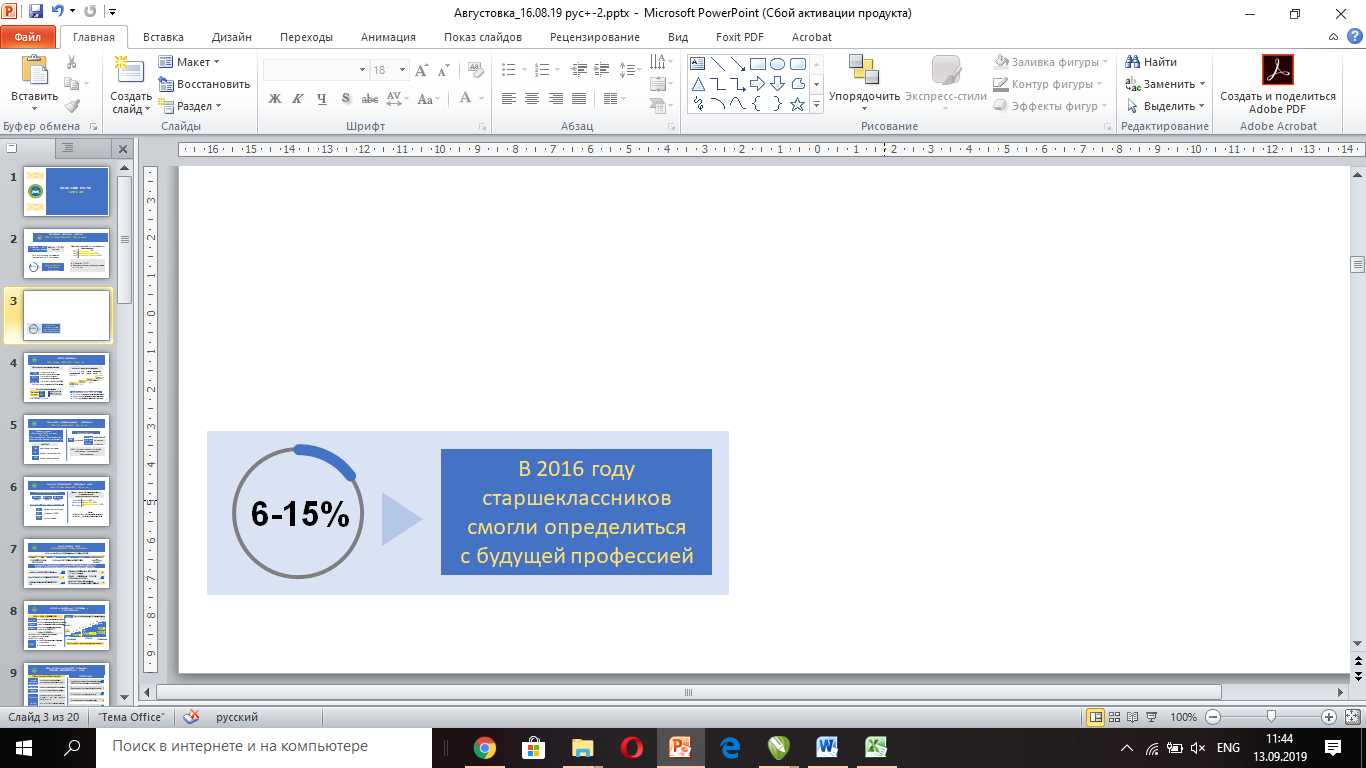 Профильное обучение в школе начинается в 10 классе по двум направлениям: естественно-математическое и общественно-гуманитарное.Обучающиеся 10 классов имеют возможность выбирать учебные предметы из перечня «Предметы по выбору», представленного в типовых учебных планах для подготовки к будущей профессии. С 1 сентября 2019 года в 10 классах введен предмет «Основы предпринимательства и бизнеса» за счет вариативного учебного плана, который также нацеливает старшеклассников на осознанный выбор направлений профессий.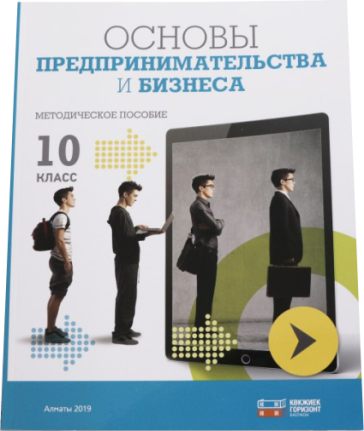 Министерством образования и науки РК (далее – МОН) проводится комплексная работа по внедрению ранней профессиональной диагностики и определению индивидуальной образовательной траектории в школах, с ежегодным мониторингом изменений. В школах будет организована и проведена профессиональная диагностика обучающихся 7-9 классов для определения способностей и ориентации их на будущую профессию. Будет актуализирован классификатор специальностей и квалификаций технического и профессионального, послесреднего образования с учетом требований рынка труда.Также будут проработаны вопросы организации для классных руководителей, педагогов и руководителей школ системы повышения квалификации по вопросам профессионального самоопределения, привлечения педагогов-психологов, профконсультантов для помощи учащимся в данном направлении, а также организации представителями с производства профессиональных консультаций. Сокращение разрыва в качестве образования между городом и селомИтоги сопоставительного исследования PISA-2015 показывают сохранение существенного разрыва в успеваемости по регионам, территориям (город-село).  Так, регион с самым низким показателем отстает от региона с самым высоким показателем на 3 года обучения. Разница в подготовке сельских учеников от городских равна 1 году. Международные исследования TIMSS и PIRLS выявили, что отставание школьников закладывается еще в начальных классах.Также результаты ВОУД показывают, что разрыв  между городскими и сельскими учащимися увеличился с 5,3 в 2016 г. до 7 баллов в 2017 и 2018 гг.Следствием разрыва в качестве между городом и селом является то, что более 41 % школ являются малокомплектными школами (МКШ) (2 886 ед.), контингента 6,5% (198 603 чел.). Где из-за оттока населения в крупные  города наблюдается дефицит квалифицированных кадров (более 1600 чел.). Также школы недостаточно оснащены материально-технической базой (не имеют учебных кабинетов новой модификации физики 869 школ, химии – 674, биологии –  659).Для устранения образовательного неравенства МОН планируется реализация ряда мер. Во-первых, разрабатывается новая модель и механизм финансирования МКШ с прикреплением их к опорным школам-интернатам. Во-вторых, для сокращения дефицита педагогических кадров в сельской местности будет внедрен пилотный проект «мобильный учитель». Вузами будет продолжена подготовка педагогов по смежным специальностям. В-третьих, построение нового типа школ на селе, а именно «мобильных школ». В-четвертых, кроме интернатов будет возможность проживания во «временных семьях».В пятых, будет предусмотрен подушевой норматив финансирования для школ-интернатов.В шестых, расширится социальный пакет педагогов, работающих в сельской местности.В седьмых, при строительстве школ в малых населенных пунктах будут использованы модульные конструкции и применены механизмы ГЧП. Также будет разработан единый стандарт оснащения организаций среднего образования. Выявление и поддержка талантливой сельской молодежи, а также  развитие одаренных детей из малообеспеченных и многодетных семейВ настоящее время функционирует 131 специализированная организация образования с контингентом свыше 72 тыс. человек. Создана база данных «Одаренные дети Казахстана», в которой имеется данные 26,5 тыс. школьников - победителей и призеров республиканских и международных олимпиад и конкурсов научных проектов.В 11 областях действуют научно-практические центры по работе с одаренными детьми.Всего за последние три года казахстанскими школьниками завоевано 344 золотых, 540 серебряных, 848 бронзовых медалей.Анализ результатов республиканских и международных олимпиад за последние 20 лет показывает, что призерами по предметам естественно-математического цикла становятся учащиеся одних и тех же 50 школ (РФМШ, БИЛы, специализированные школы для одаренных детей и в последние 2-3 года Назарбаев Интеллектуальных школ). 50 школ из более чем 7 тысяч существующих – это меньше 1% от общего количества школ. При этом действующая система выявления талантов не позволяет охватить детей из сел и малых городов, а также детей из малообеспеченных и многодетных семей, учитывая неравные условия для получения дополнительного образования и участия в олимпиадах и конкурсах научных проектов.Для решения данной проблемы будет разработана Программа по выявлению и поддержке талантливой сельской молодежи, а также дорожная карта по развитию одаренных детей из малообеспеченных и многодетных семей, где будут предусмотрены меры господдержки для получения дополнительного образования, а также квоты для обучения в специализированных школах (БИЛ, РФМШ, Дарын).Будут созданы Центры выявления и поддержки талантов по видам одаренности в 17 регионах страны, в том числе на базе действующих Центров «Дарын». Планируется реализация проектов «Национальный интеллектуальный турнир «Мың бала», «Программы лидерства», а также постолимпиадное сопровождение «Онлайн обучение» и «Очные смены по регионам».Сокращение вузов с низкой долей трудоустройства выпускниковЕжегодный выпуск студентов вузов составляет порядка 140 тыс. человек. Согласно опросного показателя ГИК ВЭФ Казахстан находится на 92 месте среди 140 стран мира по удовлетворенности работодателей качеством выпускников вузов. Действующие квалификационные требования предъявляют к вузам минимальные критерии для ведения образовательной деятельности (предусмотрено требование об отзыве лицензий у вузов, где трудоустройство менее 50 %).Кроме того, отсутствует методика учета баланса трудовых ресурсов, не по всем специальностям утверждены отраслевые рамки квалификации и профессиональные стандарты.Решение об открытии нового вуза не учитывает потребности регионов в подготовке кадров для рынка труда. В случае соответствия квалификационным требованиям МОН выдает лицензию, при этом не учитывается наличие вузов в регионе, необходимость открытия нового вуза и пр.МОН в течение 8 месяцев т.г. проведен профилактический контроль в отношении 25 вузов. В результате, в образовательной деятельности вузов выявлены многочисленные нарушения законодательства об образовании. Из них, в 16 вузах установлены факты низкого уровня трудоустройства выпускников в течение года выпуска. Вузам вынесены предписания об устранении нарушений в течение 5 месяцев (в целом, октябрь-ноябрь 2019 года). По истечении срока предписания, МОН будет проведена внеплановая проверка, в случае повторного неустранения нарушений, материалы будут переданы в суд для принятия решении о лишении лицензии на образовательную деятельность.Отсутствуют четкие критерий определения трудоустройства выпускников по полученной специальности: нормативно не предусмотрен механизм обязать выпускника трудоустроиться по специальности, ГЦВП не предоставляет сведения о трудоустройстве в разрезе специальностейМОН в настоящее время проводится работа по разработке квалификационных требований к образовательной деятельности организаций высшего образования в части усиления требований по обязательному прохождению вузом институциональной аккредитации, трудоустройству выпускников в течение первого года завершения обучения. Также будут усилены требования для педагогических направлений подготовки кадров высшего и послевузовского образования в части увеличения доли преподавателей с учеными степенями и званиями.В целом, для повышения качества высшего образования, а также для принятия соответствующих мер по сокращению вузов планируется:- комплексное обновление образовательных программ на основе рамок квалификации и профстандартов;- участие представителей работодателей в разработке образовательных программ; - усиление Квалификационных требований по лицензированию деятельности вузов; - пересмотр модели приема в вузы и переход на новую модель приема в вуз по формату SAT;- поэтапное увеличение стоимости образовательного гранта высшего и послевузовского образования;- проведение анализа трудоустройства выпускников вузов и внесение предложения по итогам рейтинга образовательных программ; - проведение внеплановых проверок в вузах по результатам мониторинга трудоустройства выпускников;- проведение профилактического контроля в вузах, в том числе в части трудоустройства выпускников;- интеграция информационных систем МТСЗН, ЕНПФ с образовательной базой МОН в части данных по трудоустройству;- внесение изменений в ЗРК «Об образовании» в части внедрения механизма согласования с Правительством РК создания новых вузов.Обеспечение вертикали управления и персонифицированного финансирования на всех уровнях образованияКасательно вертикали управления В настоящее время детсады, школы, районные/городские отделы образования не подчиняются управлениям образования областей и                      гг. Нур-Султан, Алматы и Шымкента. То есть 17 управлений образования не несут ответственности за их деятельность. Финансовые и кадровые вопросы 207 отделов образования зависят от акимов районов/городов. Также отделы образования не имеют связи с управлениями образования и МОН. Результаты международных исследований ОЭСР показали разрыв в качестве знаний между регионами и даже внутри одного региона, что является парадоксальной ситуацией для унитарного государства с единой образовательной системой.Эксперты ОЭСР связывают это с неравномерной имплементацией образовательной политики, неравномерным финансированием и неэффективноcтью существующей системы управления образованием. Для передачи функций управления отделами образования и администрирования бюджетных средств с районного уровня на областной уровень МОН будут внесены изменения в Закон РК «Об образовании» и бюджетное законодательство и другие НПА. Также будут проработаны вопросы обеспечения координации районных, городских отделов образования на уровне УО областей. Данная мера должна сопровождаться с изменением самого механизма финансирования. 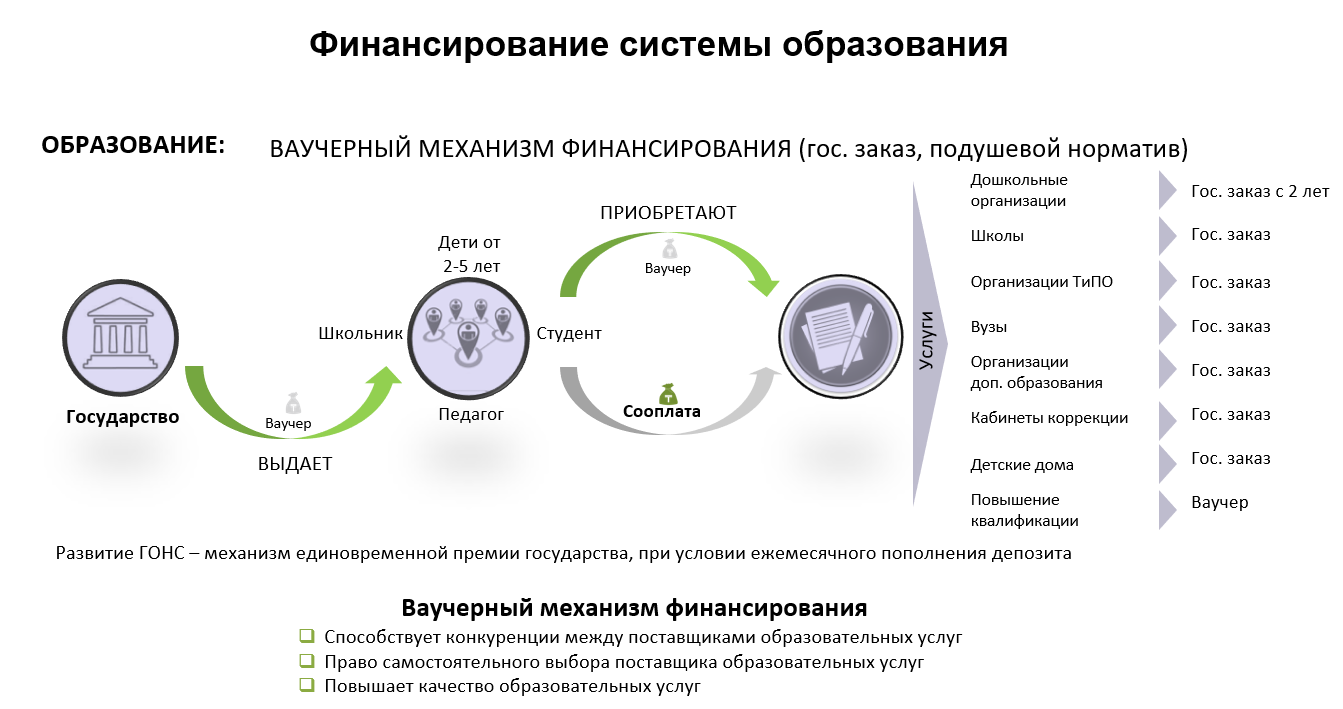 Касательно механизма финансирования В настоящее время государственный образовательный заказ в дошкольном образовании размещается по организациям образования. Данный механизм не позволяет получателю образовательной услуги свободного выбора организации образования, что в свою очередь приводит к отсутствию конкуренции среди организаций образования. Также создает коррупционные предпосылки.В среднем образовании с 2017 года внедряется подушевое финансирование в городских школах, а также предусмотрено размещение государственного заказа (норматив) в частных организациях образования. Организации ТиПО также переходят на подушевой механизм финансирования. С 2018 года при получении гранта для обучения в высшем учебном заведении, абитуриенту представлена возможность выбора организации образования, при этом нет возможности самостоятельного выбора траектории обучения в вузе (самостоятельного выбора кредитов и оплаты). В результате уровень качества образовательных услуг не повышается, и его получатель остается не удовлетворенным.Начиная от дошкольного образования до вуза, постепенно будет введено персонифицированное финансирование, т.е. осуществлен переход на распределение средств непосредственно получателям на эскроу-счета.Будет изменен порядок размещения государственного заказа на дошкольное воспитание и обучение. Средства государственного заказа будут выдаваться на имя ребенка в виде ваучера с возможностью самостоятельного выбора дошкольной организации. В результате возрастут конкуренция и качество образовательных услуг дошкольных организаций.В среднем образовании будет завершен переход городских школ на подушевое финансирование. В последующем поэтапный переход планируется в сельских школах.Будут проработаны меры по переводу финансирования дополнительного образования и коррекционной поддержки детей с особыми образовательными потребностями на подушевой принцип.Продолжится работа по внедрению подушевого финансирования в систему технического и профессионального и послесреднего образования.В высшем образовании будет внедрен ваучерный механизм финансирования государственного образовательного заказа. Образовательный грант будет следовать за студентом на основании ваучера с правом переходить в другой вуз на условиях сооплаты. Повышение квалификации учителей также будет осуществляться на ваучерной основе.Повышение качества учебниковПодготовлены и внедрены в учебный процесс учебники и УМК обновленного содержания для 1-10 классов. В настоящее время проводятся экспертиза и апробация учебников и УМК для 11 класса. Электронные версии учебников размещены на сайте МОН.Вместе с тем существует ряд проблем, требующих решения:- слабая редакторская и корректорская работа издательств, вследствие чего в учебниках допускаются грамматические ошибки, опечатки, случаи некорректного перевода и использования терминов;- недостаточная подготовленность авторов к разработке, экспертов и членов предметных комиссий к оценке качества учебников обновленного содержания;- недостаточное научно-методическое сопровождение процесса разработки и экспертизы учебной литературы.Для решения указанных проблем, а также в целях повышения качества учебников МОН будет принят ряд мер:- разработка нового механизма экспертизы; - обеспечение «слепой» экспертизы учебников;- установление единых требований к содержанию, структуре и дизайну учебников; - обучение экспертов;  - качественная апробация учебников всех уровней среднего образования;- внедрение электронной платформы учебников;- цифровизация библиотек.Улучшение социального положения учителей и преподавателейВсего в стране 338 755 педагогических кадров, из них учителей – 301 217. Педагогических работников с высшим образованием – 274 346 (80,9%), в том числе учителей с высшим образованием – 241 689 (80,2%).Количество учителей-магистров, прибывших на работу в организации образования, увеличилось с 3476 в 2016г. до 5029 человек в 2018 г. и составило 1,7% в учительском корпусе.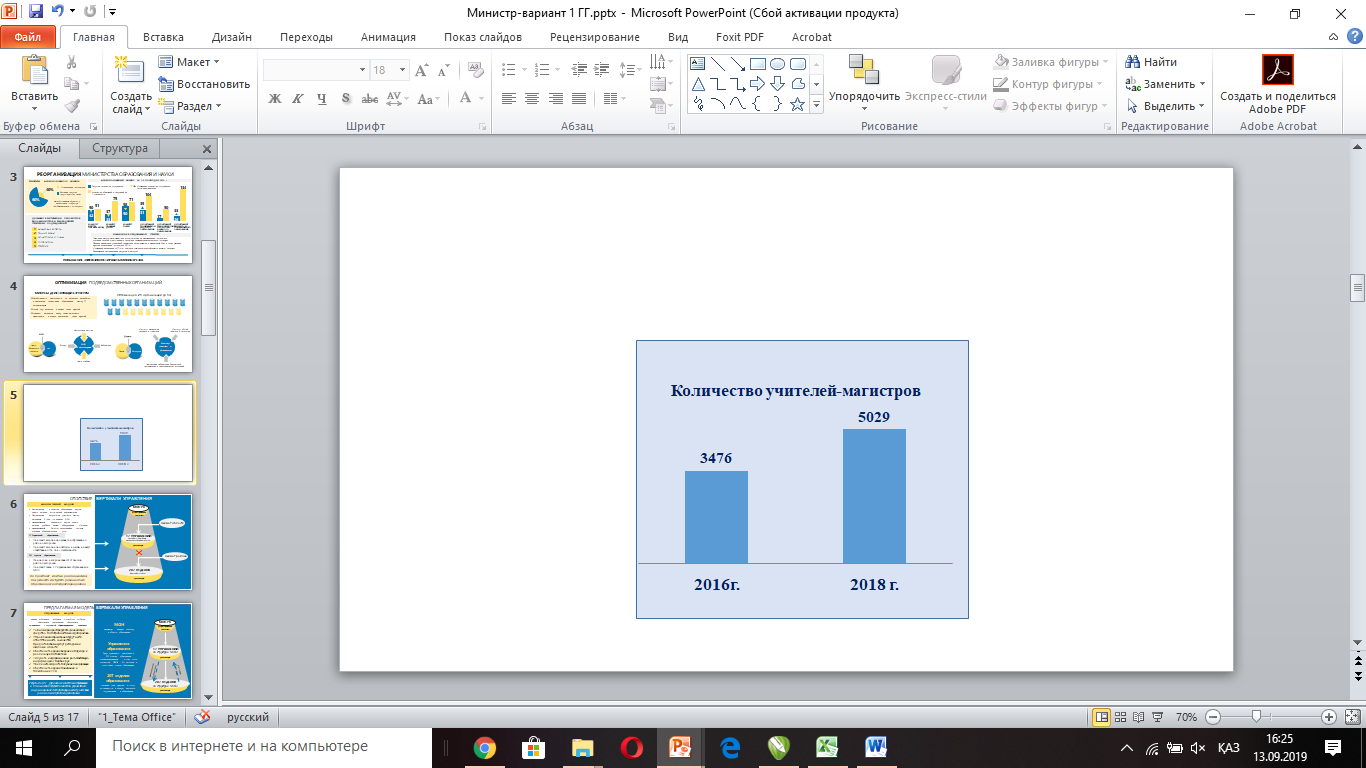 Ежегодно в среднем свыше 10 тыс. молодых специалистов прибывают работать в школы республики. В 2018-2019 учебном году прибыло 10226 молодых специалистов (7251 выпускников вузов, 2975 выпускников колледжей).Потребность в педкадрах составляет 5267 человек (в 2017 -2018 учебном году – 4952). Ряд материальных стимулов для учителей уже предусмотрены, в том числе для сельской местности повышенный оклад на 25%, доплаты за обновленное содержание, оплата коммунальных услуг и топлива, пособия на оздоровление и т.д.В соответствии с поручением Главы государства, озвученном в Послании от 5 октября 2018 года, с 1 января 2019 года минимальная заработная плата (далее - МЗП) повышена в 1,5 раза или до 42,5 тысяч тенге, соответственно произошло повышение заработной платы 275 тыс. гражданских служащих, у которых заработная плата была ниже нового размера МЗП.Установлена доплата за работу в условиях обновленного содержания образовательных программ в размере 30% от должностного оклада. Доплата выплачивается с 1 января 2018 года – учителям 1-х, 2-х, 5-х и 7-х классов; с 1 сентября 2018 года – дополнительно еще учителям трех классов (3-х, 6-х и 8-х классов), с 1 сентября 2019 года доплату получат учителя 4, 9 и 10 классов. Далее в сроки, соответствующие графику перехода на обновленное содержание.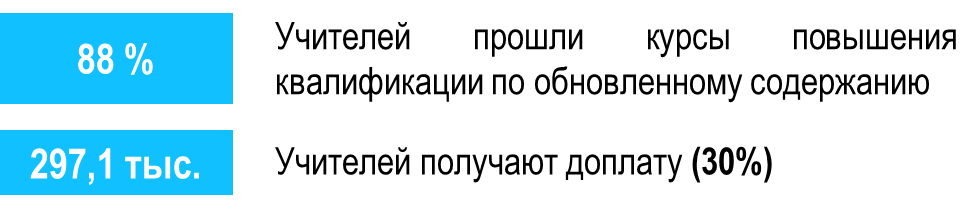 Доплата за квалификацию педагогического мастерства – учителям, имеющим квалификации: педагог-модератор, педагог-эксперт, педагог-исследователь, педагог-мастер в размере от 30–35–40–50% от должностного оклада соответственно. Данная доплата производится с 1 сентября 2018 года.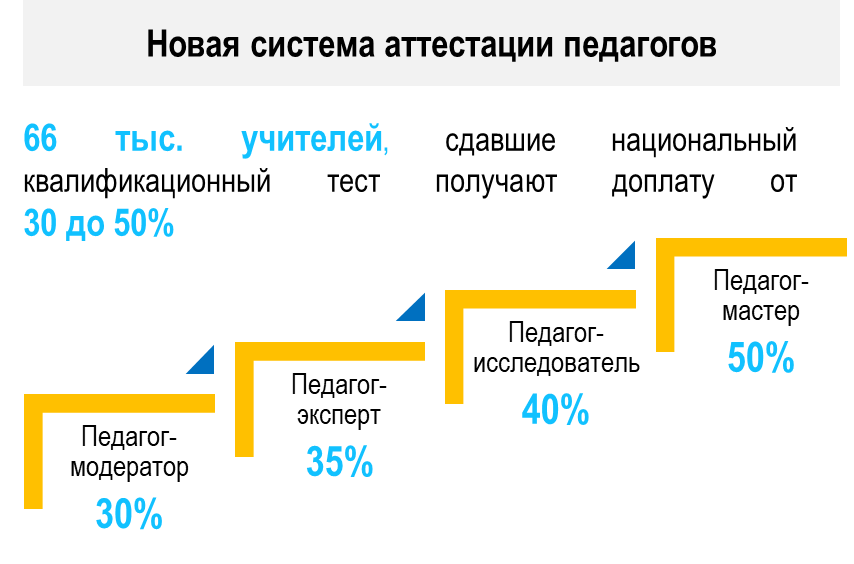 На эти цели из РБ на 2019 год выделено 126,7 млрд. тенге, в том числе:95,1 млрд. тенге - на доплату за работу в условиях обновленного содержания 316 тысячам педагогов;31,6 млрд. тенге - на доплату за квалификацию педагогического мастерства 116 тысячам педагогов.При этом работники сферы образования имеют самую низкую зарплату по экономике (107 тыс. тг), еженедельная нагрузка учителей – одна из самых высоких (TALIS-2018), 86% грантов распределены среди выпускников, набравших от 50 до 85 баллов. Из-за низкой заработной платы опытные учителя уходят из школы, ежегодно растет дефицит кадров.  Статус педагога остается очень низким. Об этом свидетельствует социальная и правовая незащищенность педагогов. Местными исполнительными органами не в полной мере обеспечиваются социальная поддержка педагогов. Педагоги привлекаются к видам работ, не связанным с его профессиональными обязанностями, также администрация школы или акимат требует от педагога представить отчет либо информацию не связанных с его профессиональной деятельностью.В рамках законопроекта «О статусе педагога» предусмотрены материальные и не материальные стимулы. В целях привлечения квалифицированных кадров в систему образования заработная плата учителей будет увеличена в два раза в течение четырех лет. Кроме того, предусматривается возможность дифференцированного повышения оплаты труда за счет доплат за квалификационный уровень, наставничество, степень магистра и др. Также предусматриваются меры по расширению социального пакета педагога: предоставление права на 56 дней ежегодного трудового оплачиваемого отпуска для педагогов всех уровней, на внеочередное получение места в дошкольной организации, а также на получение жилья на льготных условиях. В целях качественной реализации Закона РК «О статусе педагога» местными исполнительными органами будут создаваться благоприятные условия, дополнительные стимулы и поощрения за успехи в профессиональной деятельности.В целях повышения эффективности использования потенциала педагогов и качества уровня знаний предусмотрен комплекс мер по снижению внеурочной нагрузки. 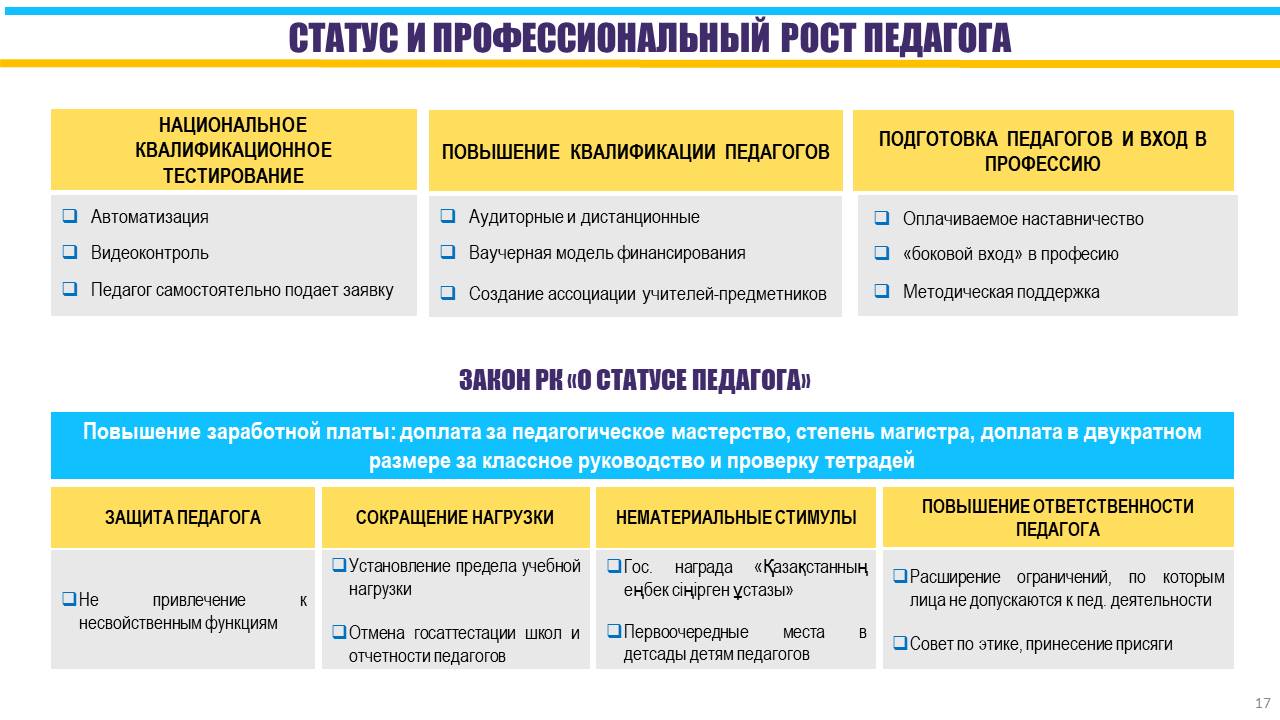 По повышению результативности наукиВ Казахстане ежегодно проводится оценка результативности научных проектов и программ, финансируемых за счет государственного бюджета. С 2016 г. произошел рост количества научных проектов и программ, результаты которых оказались на уровне высокой и средней научно-практической результативности – 64,9% до 72,4% в 2018 г. Доля коммерциализируемых проектов от общего количества прикладных научно-исследовательских работ за три года выросла на 6,8% и в 2018 г. составила 23,5%. С 2016 г. в 2,5 раза увеличилось количество выданных охранных документов.Однако научные исследования недостаточно ориентированы на актуальные потребности экономики и общества, что негативно влияет на отношение к науке в обществе, снижает потенциал коммерциализации научных результатов и интерес к сотрудничеству с наукой со стороны бизнеса. Отсутствуют нормы, разрешающие совместную деятельность сотрудников вузов и НИИ на предприятиях в целях активизации трансфера/передачи знаний и расширения каналов передачи знаний. В целях решения имеющихся проблем МОН будут усовершенствованы НПА в части обеспечения транспарентности работы ННС, проведения госэкспертизы, финансирования науки, а также усиления требований к конечным результатам НИР для обеспечения реального вклада в экономику. Будет внедрена Система оценки эффективности реализации завершенных научных проектов/программ, мультипликативного эффекта и вклада науки в социально-экономическое развитие страны. Для определения перспективных направлений развития науки в соответствии с потребностями экономики будут проводиться форсайтные исследования. Также будут приняты меры по увеличению финансирования науки и внесению соответствующих изменений и дополнений в ГПРОН РК до 2025 г.Развитие волонтерской деятельности среди молодежиМОН для организаций среднего образования разработаны методические рекомендации «Волонтерство и благотворительность в сфере образования и их роль в модернизации системы образования в современных условиях».В колледжах волонтерством охвачено около 2 тысяч студентов (0,4%) от общего контингента (488 тысяч чел.). В основном, это студенты, обучающиеся по специальностям «Социальная работа», «Парикмахерское искусство», «Лечебное дело», «Организация питания», «Педагог дополнительного образования» и т.д.Студенты колледжей, обучающиеся по вышеназванным специальностям, осуществляют волонтерскую деятельность в детских домах, домах престарелых, школах, больницах, домах инвалидов. С сентября 2019 года в рамках «Года молодежи» стартует проект «Социальный студенческий кредит», который предусматривает единовременную оплату студентам вузов за помощь в детских домах, домах престарелых, образовательных и иных социальных учреждениях. В течение 3 лет волонтерской деятельностью планируется охватить порядка 50 тыс. студентов вузов. На сегодняшний день заканчивается разработка онлайн платформы (разработчик - МИОР), на базе которой будет осуществляться регистрация волонтёров и организации - участников. В рамках проекта студентам будут предложены два вида ваучеров – на 50 тысяч и 20 тысяч тенге (на 50 и 20 часов работы соответственно).   На сегодня МОН запланирована реализация проекта «Социальный студенческий кредит» в вузах. Будут разработаны методические рекомендации к деятельности Школы волонтеров в системе ТиПО.Учитывая значимость волонтерской деятельности в формировании нравственности, гражданственности у студентов колледжей, одной из инициатив проекта «ZHASTAR KZ», который реализуется с апреля текущего года в колледжах, является проект «Ашық жүрек». Данный проект направлен на развитие волонтерства в колледжах, увеличение количества вовлеченных студентов в волонтерство до 50% в 2021 году, расширение спектра оказываемых услуг. В рамках проекта планируется создание в каждом колледже клуба волонтеров, проведение региональных слетов волонтеров, создание базы данных волонтеров колледжей республики.Будет организована широкая информационно-разъяснительная работа среди студентов для привлечения к деятельности в рамках проекта.Расширение финансирования с 2020 года по 20 млрд. тенге в год по программе «С дипломом в село» для предоставления бюджетных кредитов на жилье «С дипломом в село»В рамках Проекта «С дипломом в село» предусматриваются меры социальной поддержки в виде (ППРК № 183 от 18.02.2009г.):- выплаты подъемного пособия в размере 100 МРП или 252 500 тенге;- бюджетного кредита на жилье в сумме, не превышающий 1500 МРП или 3 787 500 тенге.На сегодня реализация Проекта осуществляется в соответствии с утвержденными Правилами и Стандартом государственной услуги по предоставлению мер социальной поддержки специалистам здравоохранения, образования, социального обеспечения, культуры, спорта и агропромышленного комплекса, прибывшим для работы и проживания в сельские населенные пункты (приказы МНЭ от 6 ноября 2014 года № 72 и от 27 марта 2015 года № 275).За период реализации Проекта «С дипломом в село» (с 2009 по 2018 годы) свыше 60 тыс. специалистов получили подъемное пособие на сумму 7,4 млрд. тенге, а свыше 27,5 тыс. специалистов получили бюджетные кредиты для приобретения жилья на сумму 70,6 млрд. тенге.В 2019 году в рамках проекта «С дипломом в село» выделено 14,8 млрд. тенге на бюджетное кредитование жилья порядка 3,9 тыс. специалистов.На 2020 год планируется предусмотреть 15,8 млрд. тенге на бюджетное кредитование жилья порядка 4 тыс. специалистов. Выделяемые средства из республиканского бюджета покрывают всего 70-75% потребности регионов в специалистах. В 2019 году недофинансирование составило 6,3 млрд.тенге (1 663 специалиста). Дополнительная потребность имеется во всех регионах, при этом наибольшая потребность отмечается в Алматинской – 848,4 млн.тенге (224 чел.), Кызылординской – 818,1 млн.тенге (216 чел.), Западно-Казахстанской – 693,1 млн.тенге (183 чел.) и Туркестанской – 579,5 млн.тенге (153 чел.) областях.Доведение этой суммы до 20 млрд. тенге в 2020 году позволит дополнительно обеспечить жильем еще 1,5 тыс. специалистов.В целом реализация Проекта оказывает положительный эффект на решение вопросов закрепления специалистов социальной сферы и агропромышленного комплекса в сельских населенных пунктах, что в комплексе улучшает предоставление услуг сельскому населению и обеспечивает мультипликативный эффект, выражающийся в укреплении здоровья сельского населения, повышения его грамотности и культуры, выравнивании имеющихся диспропорций между городом и селом.В целом, задачи и меры по решению вышеперечисленных вопросов найдут отражение в проекте Государственной программы развития образования и науки РК на 2020-2025 годы (далее – Проект), который разрабатывается во исполнение пункта 29 Общенационального плана мероприятий по реализации Послания Президента РК (Указ Президента РК №772 от 12 октября 2018 года).Срок принятия Проекта – декабрь 2019 года.В разработке Проекта приняли участие представители педагогической общественности, молодые ученые, общественные деятели, эксперты в отрасли образования, неправительственные организации и местные исполнительные органы.Проведено несколько встреч по обсуждению Проекта с блогерами, общественными деятелями, экспертами, представителями НПП «Атамекен» и т.д.2. Поддержка института семьи и детства, создание инклюзивного обществаКасательно деятельности Уполномоченного по правам ребенка в Республике КазахстанДействует институт Уполномоченного по правам ребенка в Республике Казахстан, на общественных началах (Указ Президента РК от 10.02.16 г.  №192). Целями Уполномоченного являются обеспечение гарантий прав и законных интересов детей, а также восстановление их нарушенных прав и свобод во взаимодействии с государственными и общественными институтами.	 На законодательном уровне определены принципы независимости и доступности для детей Уполномоченного.	Уполномоченный имеет беспрепятственный доступ к государственным органам и организациям, а также к документам государственных и общественных институтов, занимающихся правами детей	Уполномоченный имеет право беспристрастно оценивать положение детей в стране и объективно анализировать законы и решения, которые принимают национальное правительство и местные органы власти в отношении прав ребенка.	Финансирование деятельности Уполномоченного по правам ребенка осуществляется в рамках грантового финансирования.	Функционирует Общественная приемная для детей и молодежи.Ведется информационное сопровождение деятельности УПР, размещение статей, материалов встреч, мероприятий с  участием УПР в СМИ.	Функционирует интернет-ресурс Уполномоченного по правам ребенка -  www.balaombudsman.kz., balaombudsman.gmail.com.	 Для поддержания связи с общественностью УПР,  создан личный аккаунт в социальной сети Фейсбук. 	Также информационная поддержка деятельности Уполномоченного проводится в рамках Единого республиканского медиа-плана. 	В 2019 году на опубликовано 11136 материалов по вопросам прав ребенка, в том числе 2276 республиканских, 2752 региональных, 6108 - публикации на интернет-ресурсах.С ноября 2016 года действует телефон доверия для детей и молодежи (экстренная служба 111). 	Созданы и продолжают работу специальные мониторинговые группы УПР по посещению закрытых учреждений. Проведено три обучающих тренинга с участием международных экспертов из Великобритании.	Проведены четыре (международные -2) конференции, более 20 встреч с детьми, представителями НПО, госорганов по обсуждению актуальных вопросов, визиты в специализированые детские учреждения (53 организации).	Заключены меморандумы, налажено конструктивное сотрудничество с Генеральной Прокуратурой, Представительствами ЮНИСЕФ, Международной тюремной реформы в Центральной Азии, Европейского союза в РК, страновыми агентствами ООН.	С 2018 года в рамках государственного социального заказа Министерства информации и общественного развития ежегодно выделяется 20 млн. тенге на обеспечение деятельности Офиса Уполномоченного по правам ребенка.Касательно комплекса мер по защите прав детейВ стране 109 организаций для детей-сирот и детей, оставшихся без попечения родителей. Также 15 Центров поддержки детей (ЦПД), находящихся в тяжелой жизненной ситуации (ТЖС), где находятся 4974 ребенка. Ежегодно детские дома закрываются (2016 год – 140, 2019 год – 109 ед.), также проводится оптимизация и трансформация Центров поддержки детей, находящихся в ТЖС в ЦПД организаций для детей-сирот и детей, оставшихся без попечения родителей.В республике функционируют 8 организаций для детей с девиантным поведением, с контингентом 165 детей в том числе:Функционируют 7 специальных организаций образования, с контингентом 150 детей и 1 организация образования с особым режимом содержания с контингентом 15 детей.На сегодня существует ряд проблем. Это – рост вторичного сиротства: возврат усыновленного или принятого на другую форму семейного устройства ребенка в детский дом (2016-195, 2017-125, 2018-199), неподготовленность приемных родителей (отсутствие взаимопонимания, здоровье опекаемого, и др.). Для этого будут введены и развиты профессиональные фостерные семьи, которые были бы готовы принять ребенка, находящегося в ТЖС в любое время суток. Также будут рассмотрена возможность развития альтернативных форм семейного устройства.Вместе с тем, не во всех регионах республики функционируют организации для работы с детьми с девиантным поведением и их родителями. Также отсутствует специальная подготовка кадров для работы с детьми с девиантным поведением и повышения их квалификации. В этих целях будут утверждены штатная численность работников центров поддержки детей, находящихся в ТЖС и норматив численности специалистов органов опеки и попечительства с учетом международного опыта.Будет обеспечено оказание услуг детям с девиантным поведением и их родителям по месту их жительства на базе создаваемых Центров поддержки для детей, находящихся в трудной жизненной ситуации. Будут разработаны программы (стандарты) для работы с детьми с девиантным поведением, обеспечено регулярное повышение квалификации педагогов и специалистов в сфере защиты прав детей.Также планируется внесение изменений в законодательство, предусматривающих:- направление детей с девиантным поведением в Центры для детей ТЖС, что позволит в перспективе трансформировать специальные организации образования в Центры ТЖС;- отнесение детей с эмоционально-поведенческими расстройствами к детям с особыми образовательными потребностями.Касательно профилактики бытового насилия и противодействия суицидуПо данным исследования ЮНИСЕФ, около 62% казахстанских детей подвергались насилию и дискриминации. 15 тысяч детей живут в неблагополучных семьях, 214 тысяч детей – в малообеспеченных семьях. Свыше 5 тысяч детей живут не в семье.Ежегодно увеличиваются: - количество случаев завершенного суицида среди несовершеннолетних на 6% (2017 г.  – 167, 2018 г. - 178).- преступлений против половой неприкосновенности несовершеннолетних на 8,8% (2017 г. – 679, 2018 г. - 739).За 6 месяцев т.г. зарегистрирован рост преступности в отношении несовершеннолетних на 3,6% (1217 против 1175), на 6,6 % увеличилось количество зарегистрированных случаев суицида (167).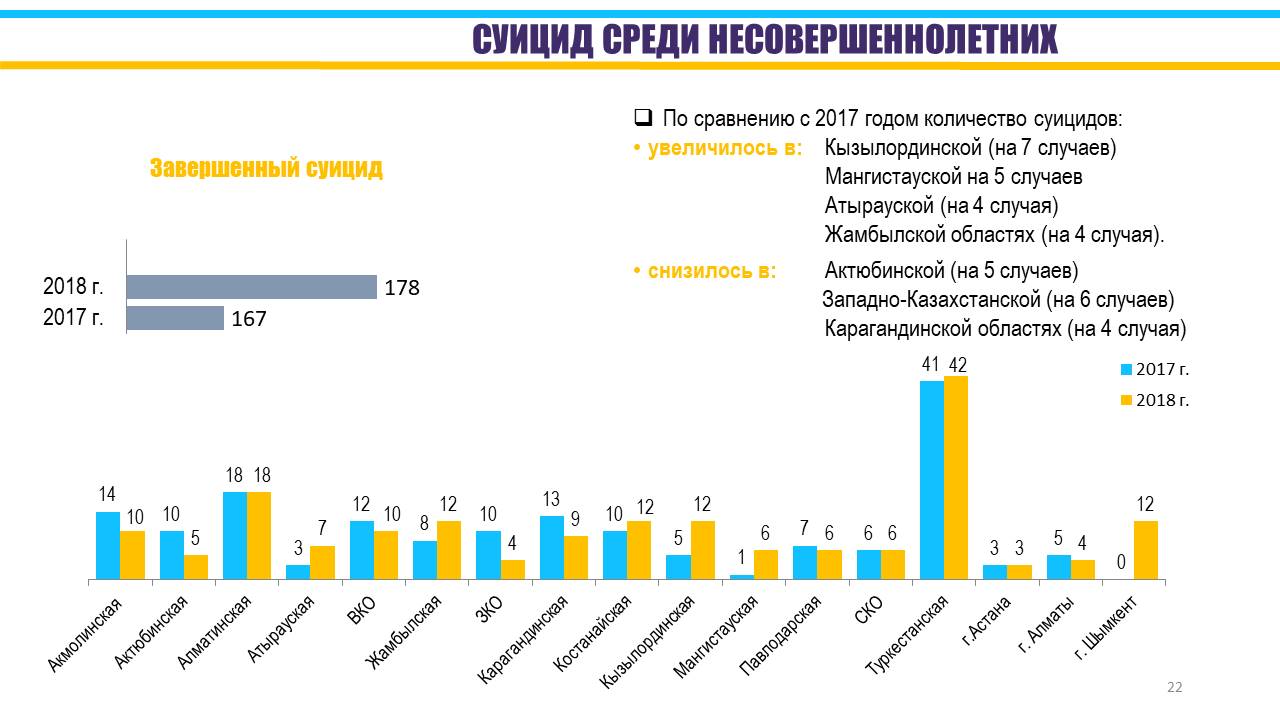 В настоящее время работают 225 Комиссий по делам несовершеннолетних и защите их прав: 14 областных, 39 городских и 172 районных.С 2012 по 2018 годы региональными Комиссиями проведено свыше 32 тысяч заседаний (32151).Рассмотрено более 67 тысяч вопросов (67784) по оказанию содействия несовершеннолетним. Количество детей, получивших конкретную помощь 60144 несовершеннолетних.Вместе с тем существует ряд нерешенных вопросов. Это - отсутствие системы работы школьной психологической службы, незанятость детей группы риска во внеурочное время во внешкольных учреждениях, кружках и секциях по интересам.Неэффективность деятельности Комиссий по делам несовершеннолетних и защите их прав в связи с возложением функций секретаря Комиссии на специалистов управлений и отделов образования и внутренней политики и недостаточным уровнем квалификации секретарей Комиссий.Учитывая вышеуказанные проблемы МОН, запланирована реализация следующих мер.Разработка и принятие Дорожной карты по усилению защиты прав детей и противодействию бытовому насилию, решению вопросов суицидальности среди подростков (региональные программы по превенции суицида, реализация Межведомственного плана совместных действий по профилактике насилия и жестокого обращения в отношении детей на 2019-2021 годы, развитие сети Центров поддержки для детей, находящихся в трудной жизненной ситуации и др.).Апробация и внедрение в РК Индекса благополучия детей. Разработка комплекса мер по систематизации работы психологической службы в организациях образования  (разработка Дорожной карты, повышение квалификации психологов, секретарей комиссии по защите прав несовершеннолетних, специалистов УО и отделов образования, занимающихся вопросами прав детей и др.).Создание условий для детей с ООП, в том числе обеспечение коррекционной поддержкой по госзаказу.Касательно гарантированного социального пакета для детей из малообеспеченных семей.Приоритетным направлением в сфере защиты прав детей является оказание материальной и финансовой помощи детям отдельных категорий из Фонда всеобуча.Средний показатель фонда - 2,5% от общей суммы расходов на содержание школ.Сумма средств выросла на 22,8% и составила 20 млрд. 767 млн. тенге (2018 г.-16 млрд. 26 млн.). Местными исполнительными органами на оказание материальной помощи 285 784 детям отдельных категорий из Фонда всеобуча предусмотрено 20 млрд. 767 млн.тг. (2,5% от бюджета школ).Более 10 лет проводится благотворительная акция «Дорога в школу», за эти годы оказана помощь 3 млн. детей, на сумму свыше 20 млрд. тенге.В целях централизованного учета за распределением благотворительной помощи при поддержке ОО «Ата мекенім» создана электронная платформа «Дорога в школу», через которую на средства, поступившие от спонсоров и меценатов, приобретаются канцелярские товары и школьное обмундирование.Среди проблем: неравномерное распределение материальной помощи; низкое качество приобретаемой одежды, обуви, учебников, учебных пособий, школьно-письменных принадлежностей; отсутствие четкого определения лиц, относящихся к иным категориям обучающихся и воспитанников, определяемым коллегиальным органом управления организации образования, что в свою очередь приводит к различному толкованию; волокита при сборе документов, подтверждающих статус семьи; отсутствие разъяснительной работы со стороны администрации школ по вопросам распределения средств, порядка подачи заявления на получение помощи.Принимаемые меры:Вносятся изменения в ПП РК от 25.01.2008 года №64 предусматривающие:- возложение контроля за расходованием выделяемых финансовых и материальных средств и определения иных категорий получателей помощи на Попечительский  Совет организации образования;- распределение выделяемых на текущее содержание общеобразовательных школ пропорционально их контингенту;- введение приоритета в ввиде оказания материальной помощи, при этом финансовая помощь предусматривается только для детей, требующих экстренной помощи  в результате чрезвычайных ситуаций;- упрощение процедуры сбора документов для получения помощи.Вносится дополнение в приказ МОН РК от 1 августа 2012 года № 350 «Об утверждении Перечня услуг, связанных с государственным образовательным заказом» (мера позволит повысить качество приобретаемых товаров, что в свою очередь положительно отразится на принимаемых государством мерах по поддержке детей из социально-уязвимых слоев населения). В соответствии со статьей 6 Закона Республики Казахстан «Об образовании» и постановления Правительства РК от 25 января 2008 года № 64 местный исполнительный орган организует питание обучающихся и обеспечивает бесплатным питанием отдельные категории обучающихся (в их числе дети-сироты, ОБПР, из малообеспеченных, требующих экстренной  помощи в результате ЧС семей и др.).Среди планируемых мер – внедрение гарантированного социального пакета для детей из малообеспеченных семей.На постоянном контроле - школьное питание. Горячее питание в новом учебном году планируется организовать в 6 047 или 87,5% школах (ср. 2018-2019 уч.г.- 88%) для 2 951 650 или 94% обучающихся (ср. 2018-2019 уч.г.- 94,7%).96,9% или 320 674 отдельных категорий обучающихся будут обеспечены бесплатным горячим питанием. В 3-х регионах республики по инициативе акимов бесплатное горячее питание организовано для всех учащихся начальных классов (г. Нур-Султан, Атырауская, Западно-Казахстанская области). Таким образом, всего бесплатным горячим питанием за счет местных бюджетов и спонсорских средств будут охвачены 548 628  или 18,6% (ср. 2018-2019 уч.г.- 508 530 или 17,5%) школьников.19 485 - бесплатным буфетным питанием (дети из малообеспеченных, многодетных семей, учащиеся начальных классов и т.д.). Остается проблемой отсутствие школьного питания в 359 школах или 5,2% от общего количества школ (отсутствие условий для организации питания), в которых обучается 103 297 детей, в том числе 4200 отдельных категорий обучающихся. Наибольшее количество школ, где не организовано питание отмечается в Алматинской (92 школы), Туркестанской (87), Карагандинской (55), Восточно-Казахстанской (49), Жамбылской (30) областях. Не обеспечены бесплатным питанием 10 391 детей  г. Шымкент.                             С регионами ведется работа.Среди мер, принимаемых по улучшению качества питания, перевод конкурсных процедур в электронный формат с использованием веб-портала государственных закупок. Эта задача решается совместно с Министерством финансов.Проблемные вопросы в организации питания:Не организовано школьное питание в 359 школах республики, что составляет 5,2% от общего количества общеобразовательных школ (отсутствие условий для организации питания), в которых обучается 103 297 детей, в том числе 4200 отдельных категорий обучающихся. Наибольшее количество школ, где не организовано питание отмечается в Алматинской (92 школы), Туркестанской (87), Карагандинской (55), Восточно-Казахстанской (49), Жамбылской (30) областях. На сегодняшний день 10 391 (3,1%) отдельных категорий обучающихся               г. Шымкент не будут обеспечены бесплатным питанием.Средняя стоимость питания по стране 333 тенге, вместо 481 (согласно мониторингу цен), что влечет за собой сокращение рациона питания детей (нарушение ПП РК от 12 марта 2012 года №320 по нормам питания).Пути решения:Создание необходимых условий МИО для обеспечения доступа обучающихся к школьному питанию.Обеспечение питанием отдельных категорий обучающихся в соответствии с действующим законодательством.Отдыхом и занятостью в летний период 2019 года охвачено 2,9 млн или  школьников или 96,6% (2018 г. 2,8 млн. тг., 90,9%).В республике действовало 13 153 оздоровительных лагерей и площадок, 236 загородных лагерей (143 государственных, 93 частных).На организацию летнего отдыха и оздоровления одаренных детей и детей из социально-уязвимых слоев населения из средств местного бюджета т.г выделено 4 млрд. 333 млн. 563 тыс. тенге. Детей из социально-уязвимых категорий - 313 084 (99,2%) (2018 г.- 260 127 или 95,5%); с особыми образовательными потребностями - 63 572 (85%) (2018 г.- 49 441 или 78%);  имеющих достижения - 769 949 (91,5%) (2018 г.- 655 845 или 86,2%), с девиантным поведением - 23 716 (96,4%) (2018 г.- 29 792 или 91,6%).С 2019 года осуществляется: Мониторинг охвата детей летним отдыхом путем внедрения указанных данных в информационную систему НОБД.Контроль вопросов реализации прав детей на организацию отдыха, оздоровления и досуга (ЗРК от 24 мая 2018 года «О внесении изменений и дополнений в некоторые законодательные акты Республики Казахстан по вопросам совершенствования регулирования предпринимательской деятельности», ЗРК «О правах ребенка в Республике Казахстан»).Утверждена Дорожная карта  расширения сети детских лагерей путем открытия лагерей при санаториях, турбазах, национальных парках, высших учебных заведениях, восстановления  бездействующих лагерей на 2020-2023 годы (Приказ от 9 августа 2019 года № 356). Организация рейтингового  опроса населения в соц. сетях для определения качества деятельности детских загородных лагерей.Разработка проекта электронного каталога детских загородных лагерей по аналогу интернет сервиса «Booking.com». Укрепление и развитие института семьи осуществляется на основе принципов и подходов, изложенных в Концепции семейной и гендерной политики в Республике Казахстан до 2030 года (Указ Президента Республики Казахстан от 6 декабря 2016 года № 384).В текущем году Министерством информации и общественного развития совместно с НПО в рамках грантового финансирования реализуются 20 проектов, направленных на профилактику разводов, оказание консультационных услуг семьям с детьми, в первую очередь, в трудной жизненной ситуации, защиту прав и интересов детей. По данным официальной статистики, в 2018 году количество зарегистрированных разводов в республике составило 54 797 единиц, в 2017 году – 54 626, в 2016 – 51 993 единицы. Наибольшее количество зафиксировано в Алматинской, Карагандинской, Восточно-Казахстанской областях, городах Алматы, Нур-Султан.  Наименьшее количество отмечается в западных регионах, СКО и Кызылординской области. За 6 месяцев текущего года зарегистрировано 29 025 разводов, что на 1571 единицу больше, чем за аналогичный период 2018 года – 27 454. Количество браков в первом полугодии 2019 года составило 59 555. В первом полугодии 2018 года – 58 408. МИОР РК в этих целях совместно с Союзом кризисных центров в текущем году в 8-ми регионах в рамках пилотного комплексного проекта открыто 11 центров ресурсной поддержки семьи при семейных судах «Бақытты отбасы» (совместно с Верховным судом, гг. Нур-Султан, Алматы, Усть-Каменогорск, Тараз, Караганда, Атырау и Костанай). В данных Центрах пары, инициирующие развод, бесплатно получают консультации психолога, юриста, социального работника. К примеру, в прошлом году в Алматинский районный суд столицы поступило свыше тысячи семейных дел. Более пятисот заявлений поданы на расторжение брака. Из них почти в 150 случаях судьи, психологи и медиаторы сумели помирить супругов.В январе-феврале т.г. семейные суды сумели примирить на 418 больше «разводящихся» семейных пар в сравнении с этим же периодом 2018 года.Разработана обширная программа обучения специалистов с участием международных экспертов, тренеров, специалистов в семейной медиации. Проводится работа с молодыми парами, планирующими создать семьи. В рамках грантового финансирования организована деятельность социальных служб в 9-ти регионах страны для оказания различных услуг семьям с детьми, в первую очередь, в трудной жизненной ситуации.В рамках проекта «ÓNEGE» Центром комплексной поддержки семьи «Семейная Академия» проводятся обучающие семинары-тренинги, вебинары для специалистов соцслужб, разрабатываются методические материалы, видеоролики, мобильное приложение «Жанұя».Для изучения положения семей проводятся социологические исследования, по итогам которых будет представлен Национальный доклад «Казахстанские семьи – 2019». Кроме того, на системной основе реализуется комплекс мероприятий по защите прав и интересов детей и молодежи (Ребенок и здоровье, Дети с ограниченными возможностями, Дети и предпринимательство, Ребенок и закон, Правозащитник и другие). Разрабатываются концептуальные подходы по поддержке пожилых людей.3. Развитие массового спорта В настоящее время по республике реализуется более 
40 проектов в сфере физической культуры и спорта. К примеру, планируется строительство многофункциональных спортивных площадок,  спортивных сооружений, текущий ремонт действующих дворцов спорта, а также строительство новых объектов.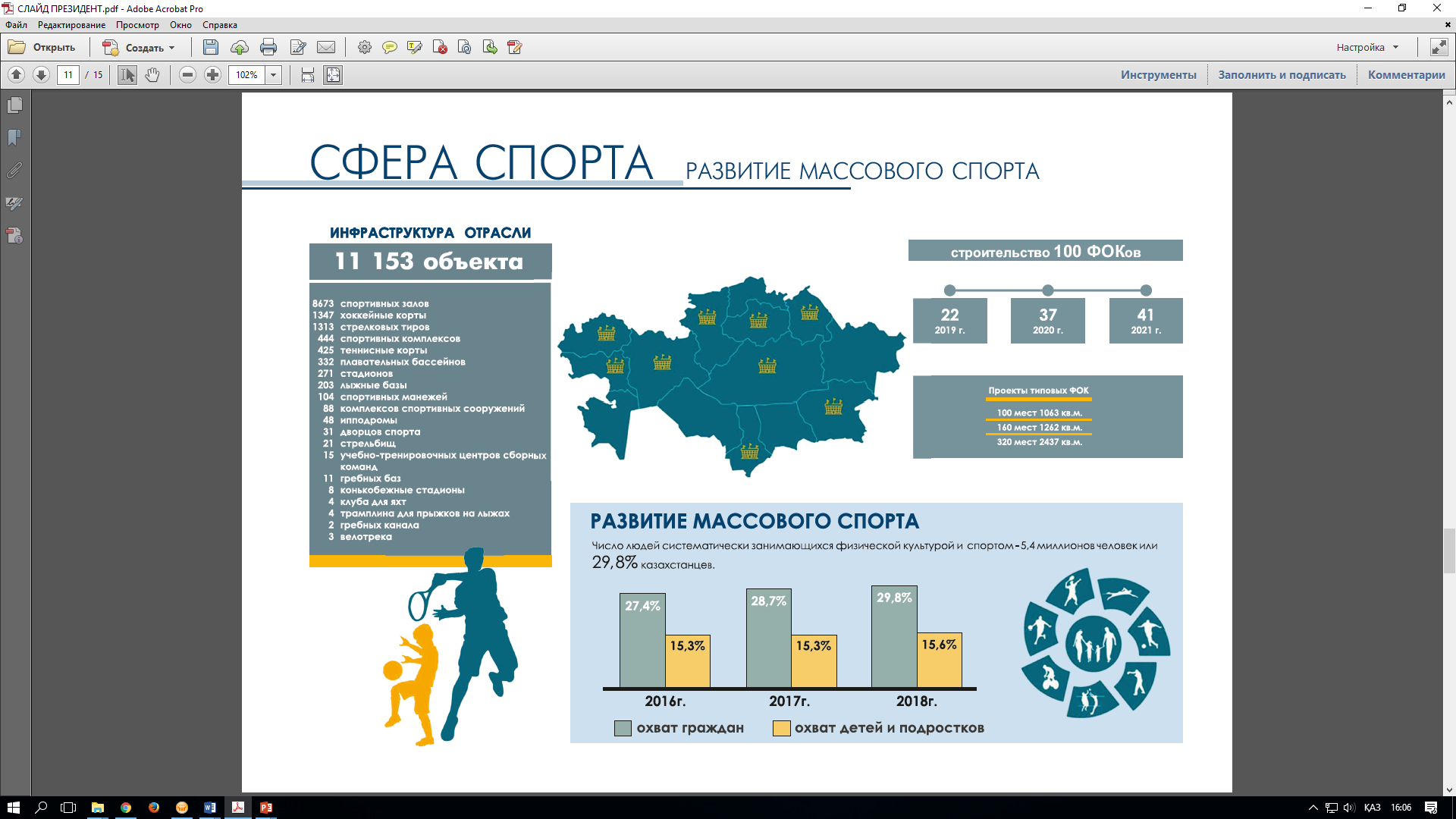 Одним из основных показателей развития массового спорта определено обеспечение к 2025 году до 35% охвата населения, занимающихся физической культурой и спортом.По итогам 2018 года число систематически занимающихся физической культурой и спортом составляет свыше 5,4 млн. чел. или 29,8% от населения страны (в 2017 году – 5 млн. чел. (28,7%), в 2016 году - 4,8 млн. человек (27,4%)). Активная доля населения, занимающегося физической культурой и спортом, приходится на учащихся в общеобразовательных школах. 
Из числа школьников занятиями физической культурой и спортом охвачено 1,8 млн. детей школьного возраста. При этом на селе в школах секционными занятиями охвачено более 816 тыс. детей или 26,3% от общего числа учащихся в школах.В общеобразовательных школах республики функционируют свыше 42 тыс. спортивных секций, в т.ч. 4689 - по национальным видам спорта. В 2018-2019 учебном году охват спортивными секциями обучающихся составил 36,7%, в том числе по национальным видам спорта - 105 тыс. обучающихся.В школах на внутришкольном и районном (городском) уровнях ведется реализация школьной спортивной лиги по массовым видам спорта (футбол, волейбол, баскетбол), где участвуют свыше 1 млн. детей школьного возраста.Проводятся летние (зимние) Спартакиады школьников и учащихся колледжей по 53-м летним и 10-ти зимним видам спорта, охват - свыше 1,5 млн. обучающихся.В целях развития массовых, игровых, подвижных видов спорта в учебных программах будут пересмотрены часы. Национальные виды спорта (тоғызқұмалақ, қазақша күрес, асық ату и и др.) будут шире представлены в спортивных соревнованиях всех уровней. Также продолжится работа по дальнейшему расширению сети школьных спортивных лиг по волейболу, баскетболу и футболу.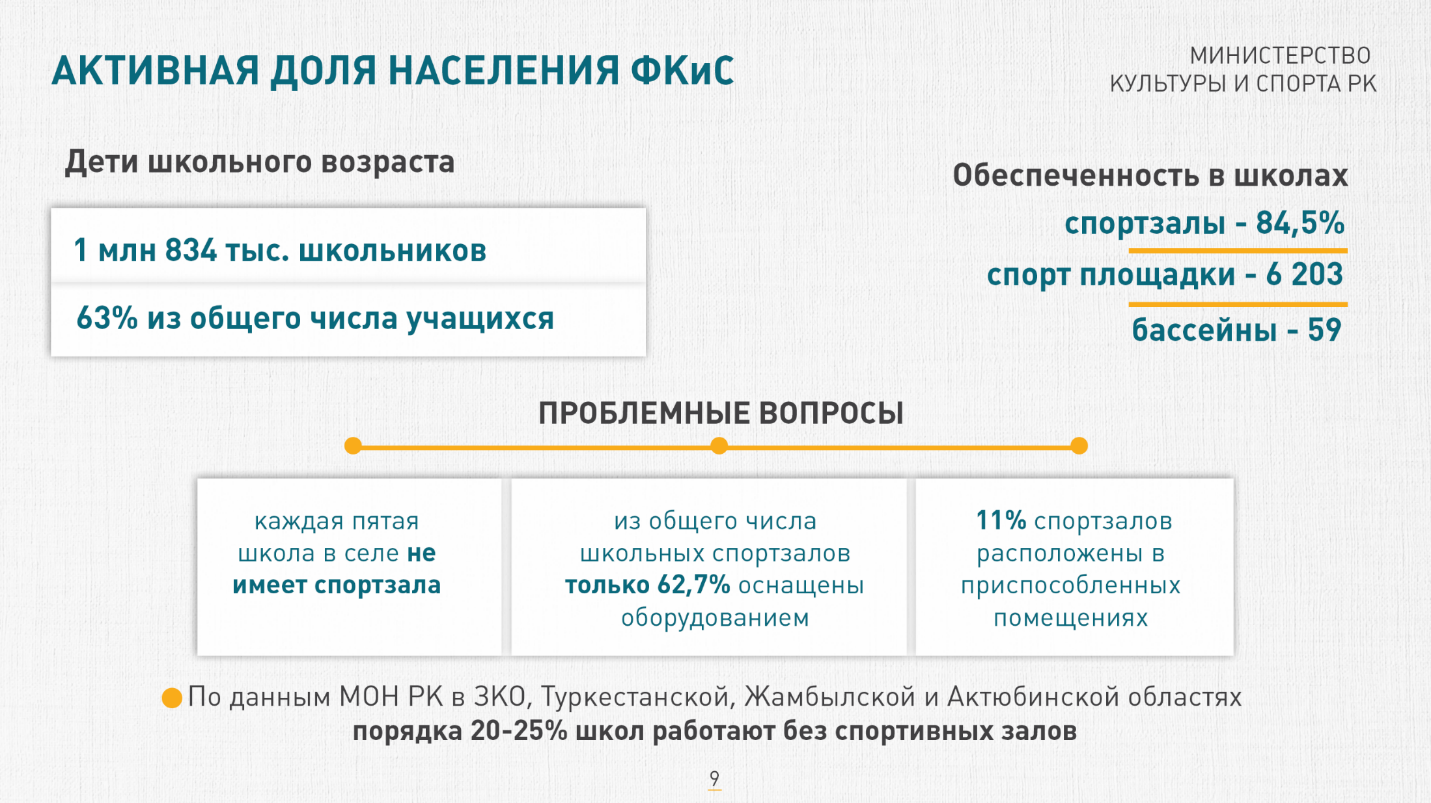 В целях обеспечения физкультурно-оздоровительной работы по месту жительства среди детей школьного возраста функционируют учреждения дополнительного образования, среди которых функционирует 570 детско-подростковых клуба, 87 единиц детско-юношеских клубов физической подготовленности с охватом более 172 тыс. детей и подростков.Совместно с Центром формирования здорового образа жизни, за первое полугодие 2019 года по республике проведено более 25 тысяч спортивно-массовых мероприятий с охватом боле 2,5 млн. человек, в том числе в сельской местности более 16 тысяч спортивно-массовых мероприятий с охватом более 1,1 млн. человек.На постоянной основе обеспечена сдача тестов Первого Президента Республики Казахстан – Лидера Нации по летним и зимним видам спорта среди населения, проведение спартакиады по видам спорта среди трудовых коллективов, банков, ветеранов, госслужащих и учреждений независимо от форм собственности, а также в высших учебных заведениях и общеобразовательных школах по месту жительства. В первом полугодии 2019 года в сдаче тестов приняли участие 3,4 млн. человек, из них более 49 тыс. выполнили нормативы Президентского уровня, в том числе на селе более 19 тыс. человек, 145 тыс. человек выполнили нормативы национального уровня, в том числе на селе 67 тыс. человек.В настоящее время проводится работа по повышению эффективности использования имеющейся спортивной инфраструктуры и обеспечению доступа спортивных комплексов и сооружений для детей. В соответствии с поручением Главы государства планируется совершенствование законодательства в целях развития массового спорта  в части принятия мер по развитию физической культуры и массового спорта среди всех возрастных групп населения и повышению доступности спортивной инфраструктуры для детей. Также будет разработан Комплексный план по развитию массового спорта, в котором планируются мероприятия, направленные на увеличение количества детско-юношеских клубов физической подготовленности и детско-подростковых клубов для занятий детей во внеурочное время.Будут приняты меры по обеспечению дополнительным спортивным инвентарем в общеобразовательных организациях и спортивных учреждениях.Отдельно предполагается подготовка и повышение квалификации кадров в сфере массового спорта, а также открытие спортивных секции в учебных заведениях.4. Обеспечение качества и доступность медицинских услуг В целях повышения качества и доступности первичной медико-санитарной помощи (далее ПМСП) утвержден План мероприятий по развитию первичной медико-санитарной помощи в Республике Казахстан на 2019-2020 годы (распоряжение Премьер-Министра РК от 10 июня 2019 года № 103-р). Принимаются меры по снижению нагрузки на врача ПМСП и дефицита кадров, повышению заработной платы медицинских работников, внедрению медицинских информационных систем в организациях ПМСП.Для совершенствования ПМСП планируется дальнейшее увеличение финансирования и открытие центров ПМСП. По данным Министерства здравоохранения по итогам 7 месяцев 2019 года материнская смертность снизилась на 13% и составила 12,5 на 100 000 родившихся живыми (14,4 за аналогичный период 2018 г.).За указанный период младенческая смертность составила 8,2 на 1000 живорожденных (8,2 –  за 7 мес. 2018 г).Для повышения качества медицинской помощи матери и ребенку Министерством здравоохранения совместно с акиматами утверждены Оперативный план по снижению материнской смертности на 2019 год и План по снижению младенческой и детской смертности на 2019-2021 годы.Планы разработаны с участием международных и национальных экспертов в области охраны материнства и детства и предусматривают меры по улучшению инфраструктуры служб родовспоможения и детства, укреплению кадрового потенциала, организации медицинской помощи женщинам и детям и т.д. Проведена централизация лекарственного обеспечения, приняты меры по обеспечению прозрачности закупа лекарств путём их проведения в режиме онлайн трансляций, внедрён электронный учёт выдачи бесплатных лекарств. Также проведена интеграция информационных систем лекарственного обеспечения поликлиник с персонифицированными данными (далее - ИСЛО) и Единой информационной фармацевтической системой ТОО «СК-Фармация». Интеграция позволила охватить 100% выпиской электронных рецептов на бесплатные лекарства, вести учет остатков лекарств в онлайн режиме, эффективно планировать и контролировать процесс формирования потребности. В целях контроля за фактическим получением лекарств реализован проект по рассылке SMS-оповещений пациентам. Реализованы меры по регулированию цен на лекарственные средства, внедрению этического продвижения лекарственных средств и медицинских изделий, расширению перечня бесплатных амбулаторных лекарственных средств, совершенствованию формулярной системы.В 2019 году список лекарств, закупаемых для бесплатного обеспечения, увеличился на 108 наименований по сравнению с 2018 годом. В рамках подготовки к внедрению системы обязательного социального медицинского страхования (далее - ОСМС) с 1 января 2020 года продолжается работа по формированию нормативной правовой базы, регулирующей отношения участников системы ОСМС и новой модели гарантированного объема бесплатной медицинской помощи (далее – ГОБМП).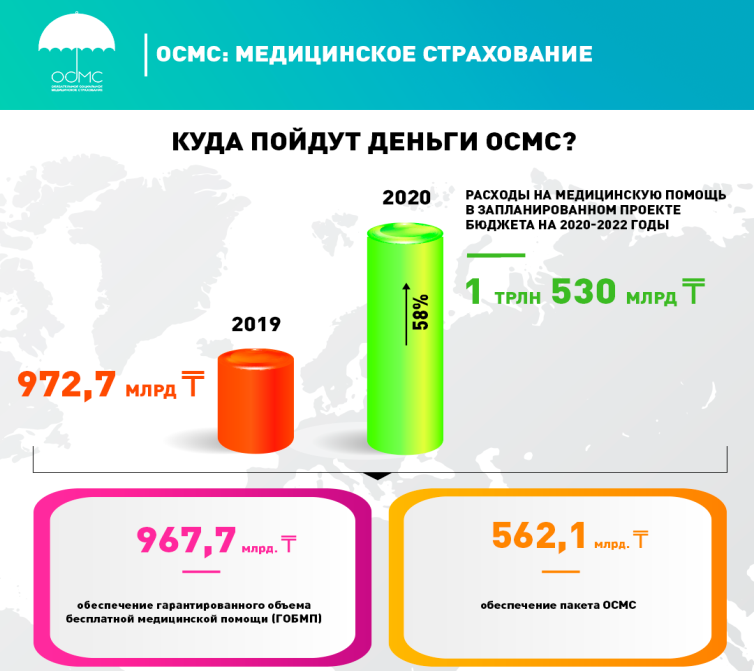 20 июня 2019 года утверждены перечни медицинской помощи по новой модели ГОБМП (постановление Правительства № 420 от 20.06.2019 г.) и в системе ОСМС (постановление Правительства № 421 от 20.06.2019 г.). Актуализированы подзаконные нормативные правовые акты по оказанию медицинской помощи. Законом об ОСМС определены 15 льготных категорий, взносы за которых на ОСМС будет осуществлять государство.На сегодняшний день численность 15 льготных категорий составляет 
10,6 млн. человек (или 57% всего населения страны).  В целях эффективного внедрения ОСМС продолжается интеграция информационных систем государственных органов, внедряются медицинские информационные системы, медицинские организации оснащаются компьютерной техникой и доступом в интернет. Все проводимые мероприятия будут способствовать повышению прозрачности и конкуренции на рынке медицинских услуг, совершенствованию тарифов, включая рост уровня оплаты труда и конкурентоспособности специалистов, повышению доступности и качества медицинских услуг, снижению «карманных» расходов за медицинские услуги, эффективному внедрению ОСМС и развитию ГЧП. Для подготовки к полномасштабному внедрению ОСМС с 1 сентября текущего года стартовал пилотный проект по ОСМС в Карагандинской области.Пилотирование ОСМС в Карагандинской области будет направлено на идентификацию статуса застрахованных, раздельный учет средств ГОБМП и ОСМС и в целом на определение уровня готовности к внедрению ОСМС 
с 1 января 2020 года. Также будет разработан и принят План мероприятий по улучшению медицинского и социального сопровождения детей с диагнозом «церебральный паралич», включая меры по расширению сети малых и средних центров реабилитации для детей в «шаговой доступности».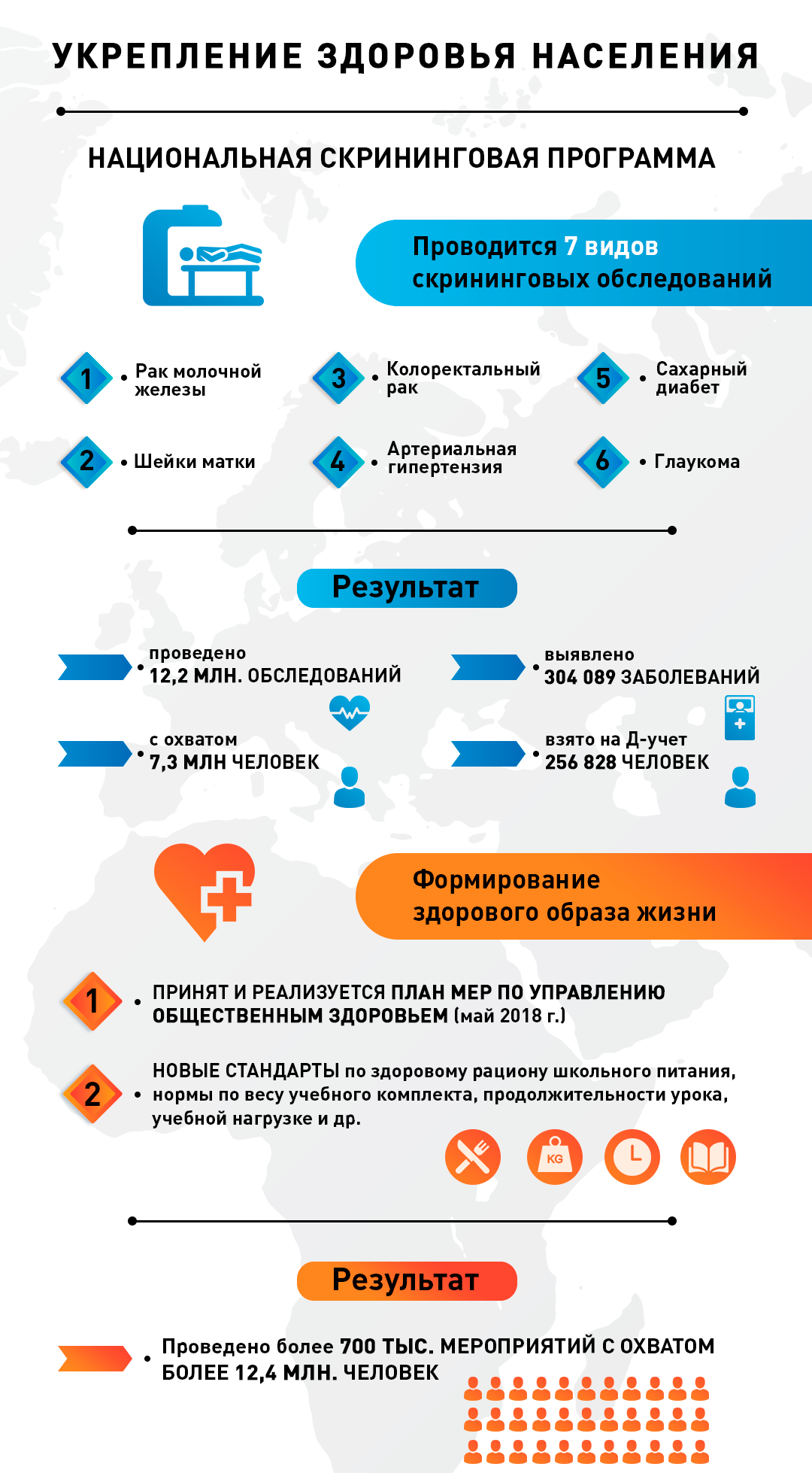 Поддержка работников сферы культуры В целях реализации Послания Президента РК от 2 сентября т.г. 
прорабатывается вопрос повышения с 2020 года заработной платы работникам культуры. Соответствующее постановление Правительства будет принято до конца текущего года. Необходимо отметить, что для специалистов в сфере культуры, прибывших для работы и проживания в сельские населенные пункты, Законом «О государственном регулировании развития агропромышленного комплекса и сельских территорий» предусмотрены социальные гарантии. В частности, гарантии действуют в части повышения не менее чем на 25% оклада, предоставления служебного жилья или земельного участка для строительства, оплаты коммунальных услуг и т.д. Развитие системы социальной поддержки В целях повышения эффективности пенсионной системы, оптимизации затрат и улучшения качества инвестиционного управления активами, до конца текущего года будут рассмотрены вопросы:- целевого использования работающими гражданами части своих пенсионных накоплений для приобретения жилья или в целях оплаты образования;- консолидации внебюджетной системы социального обеспечения путем создания единого социального фонда и введение одного социального платежа.Реализация данных поручений требует комплексной и детальной проработки, с учетом интересов социальной защиты работников, снижения нагрузки и сохранения стимулов для бизнеса по повышению заработных плат работников и созданию новых рабочих мест. Также, необходимо учесть, что основной целью формирования пенсионных накоплений является обеспечение адекватных пенсионных выплат на уровне не ниже 40% утраченного дохода или на уровне стандартов ОЭСР (50% - 60% от утраченного дохода). Для этого, на базе Министерства труда и социальной защиты населения создана рабочая группа по дальнейшему совершенствованию накопительной пенсионной системы. В ее состав включены представители заинтересованных государственных органов, НПП «Атамекен», АФК, профсоюзов, независимые эксперты и др.Предложения по реализации поручений Президента, выработанные в рамках данной рабочей группы, в последующем будут вынесены на рассмотрение рабочей группы на уровне Правительства Республики Казахстан.Для вовлечения многодетных матерей в микро и малый бизнес будут пересмотрены действующие механизмы Государственной программы развития продуктивной занятости и массового предпринимательства на 2017 – 2021 годы «Еңбек».Инструмент кредитования по Госпрограмме «Еңбек» показал свою эффективность, обеспечив населению простоту и доступность в получении микрокредитов.За 2,5 года реализации программы с 2017 года микрокредиты получили более 27 тыс. человек, из которых 64% или более 17 тыс. человек впервые открыли собственный бизнес.Для проработки мер по вовлечению многодетных матерей в микро и малый бизнес, в том числе на дому, Министерством труда и социальной защиты планируется создание рабочей группы из числа представителей государственных органов, НПП «Атамекен» и бизнес-сообществ.Изменения, направленные на вовлечение многодетных матерей в микро и малый бизнес, будут приняты до конца текущего года.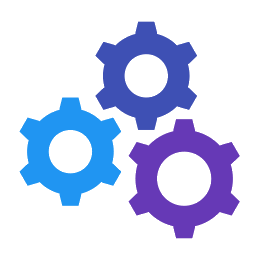 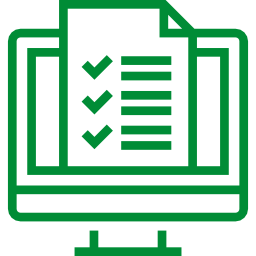 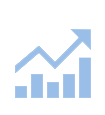 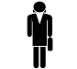 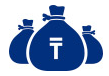 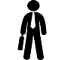 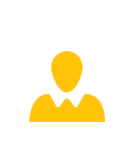 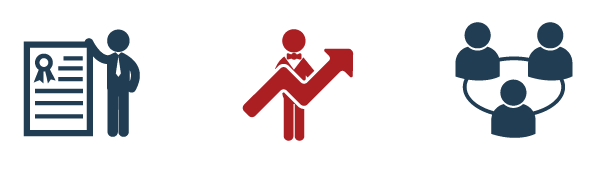 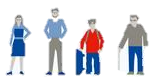 V. СИЛЬНЫЕ РЕГИОНЫ – СИЛЬНАЯ СТРАНА1. Повышение эффективности работы МИО- Внедрение в качестве пилотного проекта системы оценки населением эффективности работы местной властиВ целях выработки предложений по внедрению пилотного проекта системы оценки населением эффективности работы местной власти до конца текущего года будет создана рабочая группа, которая определит пилотные регионы и методику оценки.По результатам пилотного проекта до конца 2020 года в Администрацию Президента РК будут внесены предложения по распространению оценки населением эффективности работы местной власти в целом по стране.2. Реформа системы межбюджетных отношений- Пересмотр организации бюджетного процесса с реальным вовлечением населения в формирование местных бюджетовМеханизм вовлечения населения в формирование местных бюджетов будет реализовываться через внедрение «бюджетов народного участия».Мы изучили реализованный в этом году пилот в г. Нур-Султан.«Бюджеты народного участия» в городах предлагается внедрить с 2020 года, на уровне районов в городе.Таким образом, в следующем году будут внедрены 55 бюджетов народного участия (районы в городах Нур-Султан, Алматы, Шымкент, Актобе, Караганда и города областного значения).До конца текущего года будут внесены дополнения в Правила разработки проектов местных бюджетов.В Правилах будет определен единый порядок формирования «бюджетов народного участия», процедуры подачи предложений, голосования и отбора проектов населением.Предполагается определить виды расходов, которые будут распределяться через «бюджеты народного участия», установить минимальный размер бюджетных средств, выделяемых на «бюджеты народного участия» (к примеру, 1 % от расходов бюджетов городов, районов в городе).Справочно:В городах районного значения, селах, поселках, сельских округах «бюджет народного участия» будет реализовываться через сходы и собрания местного сообщества. Это бюджет  местного самоуправления.Внедрение «бюджета участия» усилит взаимодействие местной власти с общественностью, и позволит повысить качество и открытость бюджетного процесса. - Выработка предложений по расширению источников местных доходов 4-го уровня бюджетаВ настоящее время в целях расширения источников местных доходов 4-го уровня бюджета проводится анализ. По итогам анализа и обсуждения с заинтересованными госорганами до конца текущего года будет определен перечень налогов и платежей для передачи на 4-й уровень бюджета.По результатам проведенной работы в Правительство РК будут внесены конкретные предложения по внесению изменений и дополнений в законодательство.3. Управляемая урбанизация и единая жилищная политика- Внесение изменений и дополнений в законодательство Республики Казахстан, предусматривающих расширение компетенций акиматов трёх самых крупных городов, в том числе, в области градостроительной политики, транспортной инфраструктуры, формирования архитектурного обликаЗаконами «О статусе столицы» и «Об особом статусе города Алматы» определены круг полномочий акиматов городов Нур-Султан и Алматы. В частности, Закон «О статусе столицы» регулирует общественные отношения в области функционирования столицы Республики, определяет правовые, экономические и организационные основы ее деятельности.Так, в соответствии со статьей 7 Закона задачами органов местного государственного управления столицы по обеспечению осуществления городом функций столицы Республики являются: 1) создание условий для выполнения столицей роли политического, административного, культурного и экономического центра Республики Казахстан; 2) повышение конкурентных возможностей столицы среди других столиц мира, создание города с устойчивым развитием; 3) развитие столицы как центра международных отношений; 4) создание условий для осуществления деятельности Президента, Парламента, Правительства, Верховного Суда, иных центральных государственных органов, а также дипломатических представительств иностранных государств;  5) создание условий для организации и проведения общегосударственных и международных мероприятий; 6) осуществление иных функций, предусмотренных законодательством Республики Казахстан.Между тем, Закон «Об особом статусе города Алматы» устанавливает правовые основы, определяющие особый статус города Алматы, исходя из его особенностей как научного, культурного, исторического, финансового и производственного центра, гарантии его дальнейшего развития путем установления мер финансового, экономического и социального стимулирования.Таким образом, законодательством урегулированы правовые, экономические и организационные основы деятельности столицы и города республиканского значения. В 2018 году статус города республиканского значения присвоен Шымкенту. На сегодня в городах Нур-Султан и Шымкент численность населения превышает более 1 млн., в городе Алматы более 2 млн. человек. В этой связи, в соответствии с поручением Главы государства, для обеспечения социально-экономических потребностей жителей данных городов, с учетом необходимости развития будет проработан вопрос расширения их компетенции. В отличие от других регионов городам будут даны дополнительные полномочия, в числе которых вопросы передачи компетенции в области градостроительной политики, транспортной инфраструктуры, формирования архитектурного облика. Эти меры будут реализованы в течение 2020 года (путем принятия соответствующего закона).- Повышение доступности жилья Формирование единой модели жилищного развития в стране в рамках государственной программы «Нұрлы жер» предусматривает:четкие критерии для участия в программах по обеспечению жильем;решение в течение 3-х лет вопросов предоставления жилья малообеспеченным и многодетным семьям, стоящим в очереди;меры по вовлечению частного бизнеса для развития рынка арендного жилья, с учетом механизмов государственно-частного партнерства;меры по механизму выделения регионам бюджетных кредитов на модернизацию и ремонт жилого фонда, не менее 30 млрд. тенге на 2020-2021 годы;финансирование программы «Бакытты Отбасы» с предоставлением в рамках нее 6 тыс. жилищных займов в 2019 году с увеличением до 10 тыс. в 2020-2023 гг.;отслеживание динамики доступности жилья.Для исполнения поставленных задач будут предусмотрены механизмы и меры  в рамках Госпрограммы «Нұрлы жер».В то же время, по поручению Главы государства для решения жилищных вопросов многодетных семей  за 3 года предполагается на 2020-2022 годы увеличение  ежегодного финансирования с 50 млрд. тенге до 84 млрд. тенге. Это позволит  охватить социальной поддержкой еще 4 тыс. семей.Кроме того, планируется увеличить число потенциальных участников программы льготного кредитования «Бақытты отбасы» (2-10-25) с 6 тысяч до 10-ти. Для проведения капитального ремонта многоквартирных домов в 2020-2021 годах требуется финансирование в размере 30 млрд. тенге. - Управление миграционными процессамиЗа 1 полугодие 2019 года в Казахстане количество внутренних мигрантов составило 525,4 тыс. чел., в том числе разрезе межрегиональной  и региональной миграции 197,4 тыс. чел. и 328,0 тыс. чел. соответственно. По возрастным группам в межрегиональной миграции наблюдаются следующие показатели:трудоспособные – 133,8 тыс.чел. (67,8 %);дети – 55,4 тыс.чел. (28,0 %);пенсионеры – 8,2 тыс.чел. (4,2 %).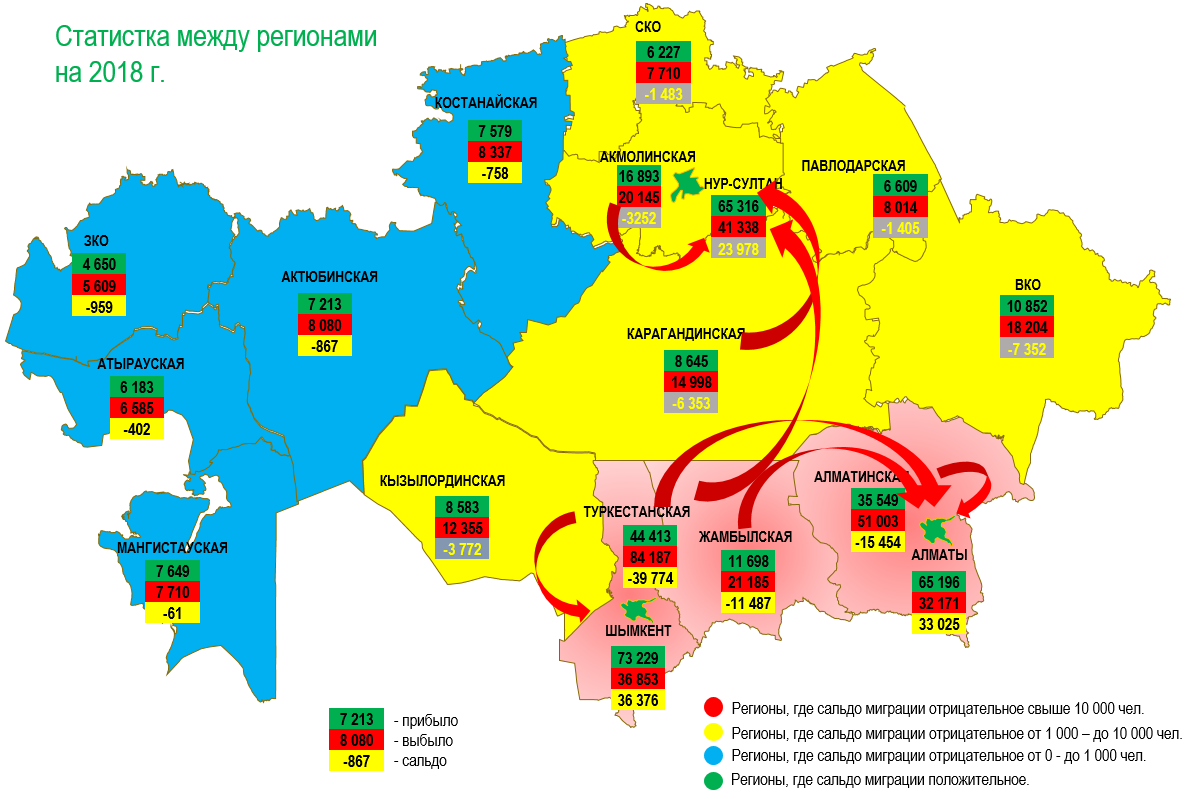 Основными регионами притока населения за 2018 г., 2019 г. являются города Нур-Султан (37,0 тыс. человек.), Алматы (31,7 тыс. человек.) и Шымкент (25,4 тыс. человек.).В настоящее время, население северных регионов страны (Северо-Казахстанская, Павлодарская, Акмолинская, Костанайская области) составляет  порядка 2,9 млн. чел., в южных регионах (Алматинская, Жамбылская, Кызылординская, Туркестанская области и г. Шымкент) – 7 млн. чел.С целью устранения региональных диспропорций и демографических дисбалансов, обеспечения трудодефицитных регионов рабочей силой в рамках Государственной программы развития продуктивной занятости и массового предпринимательства на 2017 - 2021 годы «Еңбек» стимулируется территориальная мобильность трудовых ресурсов за счет содействия в добровольном переселении.Так с 2011 года осуществляется добровольное переселение из населенных пунктов с низким экономическим потенциалом внутри региона, а также с 2015 года из трудоизбыточных мест в трудодефицитные регионы.В настоящее время подходы в регулировании миграции изменены. Регионами выбытия определены 7 регионов - Алматинская, Жамбылская, Мангистауская, Туркестанская, Кызылординская области и города Нур-Султан и Шымкент.Для приема переселенцев определены 4 региона – Восточно-Казахстанская, Костанайская, Павлодарская, Северо-Казахстанская области (ППРК от 18 февраля 2016 года № 83). Для оралманов дополнительно Акмолинская область. В текущем году в рамках Программы планируется переселить 9,9 тыс. чел.По региональной квоте приема оралманов и переселенцев оказаны меры господдержки 4 492 чел., которые заключают в себе субсидии: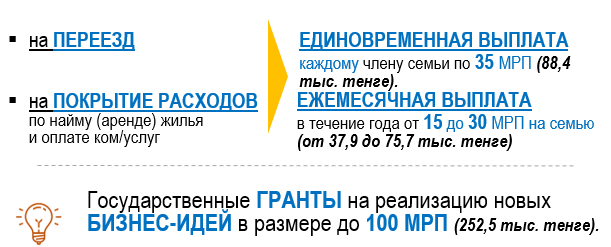 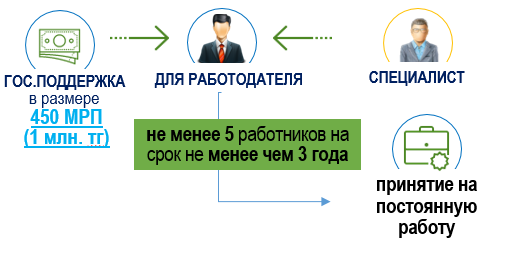 4. Развитие инфраструктуры.В сфере модернизации систем сетей тепло-, водоснабжения и водоотведенияГосударственной программой инфраструктурного развития «Нұрлы жол» в рамках реализации проектов по реконструкции и строительству систем тепло-, водоснабжения и водоотведения обозначено достижение показателя прямого результата «снижение износа сетей»  с 67% до 57% до 2020 года.В целях снижения нагрузки на бюджет Госпрограмма «Нұрлы жол» предусматривает модернизацию инфраструктуры жилищно-коммунального хозяйства через механизмы бюджетного кредитования и субсидирования.За период с 2015-2018 годы в рамках кредитования и субсидирования для реализации 399 проектов выделено 228,9 млрд. тенге, освоено субъектами естественных монополий 218,4 млрд.тенге или 95%. Период освоения средств – 2 года.Планировалось построить и реконструировать 3 451,7 км сетей тепло-, водоснабжения и водоотведения, 29 котельных и 99 ед. других объектов.В целом за период реализации Госпрограммы с 2015 по 2018 годы построено и реконструировано 3 367,5 км сетей тепло-, водоснабжения и водоотведения (384,5 км сетей теплоснабжения и 2 983 км сетей водоснабжения и водоотведения), 24 котельных, 77 ед. других объектов.Строительно-монтажные работы продолжаются.В 2019 году выделено 37,9 млрд. тенге на реализацию 18 проектов проектов по реконструкции и строительству систем тепло-, водоснабжения и водоотведения. Планируется построить и реконструировать 126,7 км сетей тепло-, водоснабжения и водоотведения и 3 ед. др. объектов.По состоянию на 1 сентября текущего года согласно Плану финансирования перечислено 33,9 млрд.тенге, освоено субъектами естественных монополий 18,4 млрд.тенге или 54%.Построено и реконструировано 93,9 км сетей (4,8 км сетей теплоснабжения, 84,1 км сетей водоснабжения, 5,0 км сетей водоотведения). Строительно-монтажные работы продолжаются. Период освоения и завершения работ – до 10 декабря 2020 год.- В сфере автомобильных дорогВ соответствии с Государственной программой инфраструктурного развития «Нурлы Жол» предусмотрена реализация 14 проектов общей протяженностью более 4,4 тыс. км, в которых задействовано более 18 тыс. человек персонала и 12 тыс. единиц техники. Кроме того, работами по капитальному ремонту охвачено 428 км, по среднему ремонту -1415 км,  содержанием автодорог -20,6 тыс км. К ключевым проектам реконструкции относятся коридоры Центр – Юг, Центр – Восток, Центр – Запад, Центр – Север. Также, приоритетными проектами обозначены международные коридоры и приграничные направления такие как: Алматы – Усть-Каменогорск, Ушарал – Достык, Бейнеу – Акжигит, Калабатау – Майкапшагай, Актобе-Атырау-гр.РФ. На сегодняшний день по всем проектам начаты соответствующие мероприятия, то есть подписаны договора подряда, произведены подготовительные и начаты строительные работы по мере завершения которых на реконструированных участках будет открыто движение. Кроме того, ведется активная работа по привлечению инвестиций для реализации инфраструктурных проектов. Достигнуто соглашение о выделении неправительственного займа под государственную гарантию с ЕБРР и ЭКСимБанк КНР. За счет привлеченных средств в 2019 году продолжаются работы на участках Талдыкорган - Усть-Каменогорск (763 км), Калбатау – Майкапшагай (415 км), Мерке – Бурылбайтал (266 км), Юго-Западный обход Астаны (34 км), Курты – Бурылбайтал (143 км). Планом работ, в текущем году планируется открыть движение по новым участкам на 548 км. Подробнее в разрезе ключевых проектов:Продолжена реализация проекта Центр-Юг по участкам реконструкции а/д «Темиртау-Караганда», и «Обхода г.Караганда», общей протяженностью 61 км. Наряду с этим, продолжается реализация участка «Курты-Бурылбайтал» протяженностью 228 км. По итогам года планируется открыть движение на 120 км по одной полосе. Начата реализация реконструкции участков «Караганды-Балхаш» протяжённостью 363 км. Реализацию проекта планируется завершить в 2021 году.Также в этом году начаты строительно-монтажные работы по участку «Балхаш-Бурылбайтал» протяжённостью 297 км и «Курты-Бурылбайтал» протяженностью 85 км. После реконструкции оба участка будут отнесены к категории 1б с 4-х полосным движением. Завершение строительства планируется в 2021 году.По проекту «Курты-Капшагай», работы планируется начать в текущем году. На сегодняшний день определены подрядные организации, начаты подготовительные работы.Таким образом, строительно-монтажными работами от Астаны до Алматы охвачен весь остаток существующего маршрута. После реконструкции дорога будет отнесена к 1 категории с 4-х полосным движением. Завершение работ планируется поэтапно с открытием движения на всем протяжении в 2021 году. По проекту  Центр-Восток.В текущем году будет введено в эксплуатацию 249 км, в т.ч. по автодороге Астана-Павлодар 161 км и по автодороге Павлодар-Семей 88 км. Тем самым полностью будут завершены работы по участкам Астана – Павлодар и Павлодар – Семей. По проекту Актобе-Атырау-гр РФ (на Астрахань) Продолжается реализация участка Кандыагаш – Макат протяженностью 299 км. По итогам года планируется ввести в эксплуатацию 17 км (км 487-504) и дополнительно открыть движение на 100 км. По участку Атырау – Астрахань работы ведутся на 60 км (км 833-893 ТОО «СинеМидасСтрой») из которых по итогам года планируется открыть движение на 20 км. По оставшимся 217 км участка Атырау – Астрахань ведутся процедуры по определению подрядных организаций с началом работ в III-квартале т.г. Полное завершение участка планируется поэтапно в 2021 году. По проектам «Актобе-Кандыагаш» ведутся конкурсные процедуры. В текущем году планируется определение подрядчиков с выполнением подготовительных работ.По проекту Ушарал-Достык, протяжённостью 180 км, на сегодняшний день ведутся строительно-монтажные работы. В текущем году планируется открыть движение по новому покрытию на 40 км. Полное завершение проекта планируется в 2021 году.По участку Жетыбай-Жанаозен протяженностью 73 км строительно-монтажные работы завершатся в конце этого года. По участку Узынагаш-Отар, протяженностью 96 км строительно-монтажные работы ведутся полным ходом. Завершение работ предусмотрено в 2021 годуАлматы – Усть-Каменогорск Продолжаются работы на участке Талдыкорган - Усть-Каменогорск протяженностью 763 км. Реализацию проекта планируется завершить в 2022 году.По проекту Мерке-Бурылбайтал строительно-монтажные работы начаты с начала текущего года. Завершение проекта запланировано на 2022 год. По проекту Юго-Западный обход г. Астана протяженностью 34 км с начала года ведутся полномасштабные строительные работы. Проектом предусмотрено 4 транспортные развязки, 2 моста, 1 надземный пешеходный переход. В текущем году планируется открыть движение на всем протяжении участка. Завершение проекта запланировано на 2020 год. По проекту Калбатау-Майкапшагай на части участков ведутся строительно-монтажные работы. В целом реализацию проекта планируется завершить в 2022 году.- Касательно аэропортовНа сегодняшний день в Казахстане продолжается модернизация инфраструктуры воздушного транспорта - проведена реконструкция 
16 взлетно-посадочных полос (ВПП) и 13 терминалов аэропортов Казахстана. В 2019 году планируется завершение проектов по реконструкции взлетно-посадочных полос аэропортов гг. Костанай и Балхаш. Начата работа по модернизации аэровокзала аэропорта г. Уральска. В ближайшее время запланировано строительство новых пассажирских терминалов в аэропортах гг. Шымкент, Кызылорда с использованием механизмов ГЧП. Также в период до 2025 года планируется реализация проектов по строительству/реконструкции аэровокзальных комплексов в аэропортах                   г. Алматы, Костанай и Атырау.Вместе с тем, в мае т.г. Премьер-Министром РК заложена капсула под строительство нового международного аэропорта в г. Туркестан. Реализация проекта будет осуществляться компанией «YDA INSAAT» (Турция) посредством механизмов ГЧП.Кроме того, на стадии разработки документация по проекту Реконструкция/строительство взлетно-посадочной полосы международного аэропорта Нурсултан Назарбаев.____________________23.09.2019-ғы № 10149//19-32-29/19-3322-6 шығыс хаты23.09.2019-ғы № 8199 кіріс хатыДата образования 1 марта 1999 г.ЧисленностьОколо 1 000 000 (по состоянию на 2019 год)РуководствоНАЗАРБАЕВ НУРСУЛТАН АБИШЕВИЧПредседатель партииБАЙБЕК БАУЫРЖАН КЫДЫРГАЛИЕВИЧПервый заместитель Председателя партии «Nur Otan»Последний съездXІХ съезд партии прошел 23 апреля 2019 годаУчастие в выборахПо итогам выборов 2007 г. в Мажилис Парламента РК партия набрала 88,41 % голосовПо итогам выборов 2012 г. в Мажилис парламента РК партия набрала 81 % голосовПо итогам выборов 2016 г. в Мажилис Парламента РК партия набрала 82,15 % голосовИдеологияЦентризм, секуляризмМолодежное крыло«Жас Отан». Основной целью МК «Жас Отан» является создание социально-экономических, политических и других условий для всестороннего развития молодежи Республики Казахстан, повышения ее духовно-нравственного, интеллектуального и физического потенциала, социального статуса и экономического положения, политической, правовой, экологической и духовной культуры, а также увеличение числа сторонников политики Главы государства и партии «Нұр Отан» среди молодежи.Председателем МК «Жас Отан» является Даулет Карибек. ПрограммаДоктрина партии «Nur Otan» (принят на ХV Съезде партии 18 октября 2013 года). Основные направления доктрины:Миссия партии «Нұр Отан» в ХХІ веке;ЦенностиГражданин и государство: новые принципы взаимодействия;Факторы всеобщего успеха;Историческая ответственность партии.Программа противодействия коррупции партии «Nur Otan» на 2015-2025 годы. (утвержден на расширенном заседании Политического совета партии «Нұр Отан» 11 ноября 2014 года). Программа является политическим документом, направленным на консолидацию усилий общества и государства в противодействии коррупции. Партийная программа закладывает идеологическую основу  государственной антикоррупционной  Стратегии Республики Казахстан на 2015-2025 годы и состоит из 36 индикаторов.«Общество благополучия: 10 целей десятилетия»  программа партии до 2030 года.Сильные стороны(по мнению экспертного сообщества)Партия «Nur Otan» - на сегодняшний день единственная сила на политической арене Казахстана, обладающая большим потенциалом и добивающаяся успеха на выборах и в борьбе с политическими конкурентами;Слабые стороны(по мнению экспертного сообщества)Несмотря на мощные финансовые и информационные ресурсы, недастаточно активно ведется работа на местах (областные, городские, районные филиалы). В последнее время, активность партии снизилась, не инициируют разрешение проблем в центре и на местах, демонстрируя «соглашательскую позицию в отношении действий правительства».Адресг.Нур-Султан, Левый берег, ул.Кунаева 12/1Дата создания3 апреля 2002 годаЧисленностьОколо 180 000 человек (по состоянию на  2019 год)РуководствопартииПЕРУАШЕВ АЗАТ ТУРЛЫБЕКОВИЧПредседатель партииПоследнийсъезд24 апреля 2019 года (XV внеочередной съезд партии)Участие ввыборахНа выборах в Мажилис в 2007 году партия получила 3,09% голосов и не прошла в Парламент.На выборах в Мажилис в 2012 году партия получила 7,47% голосов. От ДПК «Ак жол» в нижнюю палату Парламента по партийному списку было избрано 8 депутатовНа выборах в Мажилис в 2012 году партия получила 7,18% голосов. От ДПК «Ак жол» в нижнюю палату Парламента по партийному списку было избрано 7 депутатовИдеологияпартииБазовые ценности: Либерализм, этатизм, гражданский национализмМолодежное крылоМолодежное крыло ДПК «Ак жол». Программа партииПолитическая программа ДПК «Ак Жол». Политическая модернизация: Меры, Принципы взаимодействия и пути реализации;Повышение качества и конкурентоспособности человеческого капитала;Развитие духовной и культурной сферы народа Казахстана.Справочно: ДПК «Ак жол» позиционирует себя «конструктивной оппозицией» и последователем движения «Алаш». Основной целью деятельности партии является «Независимый, процветающий, демократический и свободный Казахстан, достойная жизнь для каждого гражданина». Партия придерживается конструктивного, компромиссного направления, поддерживает стабильность, последовательность демократических процессов, эволюционное развитие. АдресРеспублика Казахстан, почтовый индекс 010000, г. Нур-Султан, Есильский район, ул.Мангилик Ел, 30Дата создания5 сентября 2015 года произошло создание партии «Ауыл» путем объединения Партии патриотов Казахстана и Казахстанской социал-демократической партии «Ауыл».КСДП «Ауыл» зарегистрирована 1 марта 2002 года.2 апреле 2003 года партия прошла перерегистрацию. Партия патриотов зарегистрирована 4 августа 2000 года, прошла перерегистрацию 21 марта 2003 года.ЧисленностьОколо 233 043 человек (по состоянию на 2019 год)РуководствопартииБЕКТАЕВ АЛИ председатель ПартииПоследнийсъезд25 апреля 2019 года (XV съезд)Участие ввыборахСоциал-демократическая партия «Ауыл»: на выборах в Мажилис в 2007 году партия получила 1,51% голосов и не прошла в Парламент. На выборах в Мажилис в 2012 году партия получила 1,19% голосов и не прошла в Парламент. Партия патриотов: На выборах в Мажилис в 2007 году партия получила 0.78% голосов и не прошла в Парламент. На выборах в Мажилис в 2012 году партия получила 1,19 % голосов и не прошла в Парламент. На выборах в Мажилис в 2016 году партия Ауыл получила 2,01% голосов и не прошла в Парламент.ИдеологияпартииСоциал – демократияМолодежноекрылоСоздано 23 декабря 2015 года. Председателем был избран молодежный активист Абаканов Елдос.ПрограммапартииПрограмма НДПП «Ауыл». Устав и Программа НДПП «Ауыл» были приняты 5 сентября 2015 года на ХІ внеочередном съезде партии. Основные направления:Реальная оплата за реальный труд;Благополучная семья – основа развития общества;Инновационная система образования – основа устойчивого развития страны;Доступность, качество и своевременность медицинской помощи;Культурный потенциал нации – на благо народа;Молодежь – будущее страны;Индустриализация и инновации – основа конкурентоспособной экономики;Эффективное сельское хозяйство – залог продовольственной безопасности страны;Власть на службе общества и народа;Внешняя политика и безопасность.Справочно: Объединяя организационные и интеллектуальные ресурсы двух партий, консолидирует свой опыт общественно-политической работы для концентрированного продвижения таких вопросов, как дальнейшее развитие государственного языка, культивирование национальной истории и культуры и других тем, которые волнуют общество. Кроме этого, партия уделяет пристальное внимание проблемам села. По их утверждениям, современное сильное и конкурентоспособное сельское хозяйство, обеспечит процветание страны.Адресг. Нур-Султан Левый берег, ул. Алматы, 1Бизнес центр «Асылтау» 12-этаж   Дата создания26 апреля 2013 г. Общественные организации -партии «Адилет» и «Руханият» - приняли решение об объединении в единое движение. Комитетом регистрационной службы и оказания правовой помощи МЮ РК 17 июня 2013 г. Проведена государственная перерегистрация партий «Руханият» и «Адилет» в ОО Политическая партия «Бірлік».ЧисленностьОколо 50 000 человек (по состоянию на 2019 год)РуководствопартииСУЛТАНГАЛИЕВ СЕРИК СУЛТАНГАЛИЕВИЧПредседатель ПартииПоследнийсъезд5 февраля 2016 года (II внеочередной съезд)Участие ввыборахНа выборах в Мажилис в 2012 году за партию «Адилет» проголосовали 0,66 % избирателей, партия заняла последнее седьмое место и не прошла в парламент.Партия «Руханият»: ЦИК постановила отменить регистрацию партийного списка политической партии в связи с нарушениями партией закона «О выборах». На выборах в Мажилис в 2016 годк за партию проголосовали 0,29 % избирателей и не прошла в Парламент.ИдеологияпартииЛиберальный консерватизмПрограммапартииБлагосостояние и прогресс страны – дело всех свободных, ответственных и активных казахстанцев.Единство во имя прогресса;Принципы и ценности;Цели и задачи.Справочно: Своими главными задачами партия видит подъем экономики, решение социальных вопросов, развитие высоконравственного и духовно богатого общества. Приход к власти конституционным путем через избрание или делегирование представителей партии в органы законодательной и представительной власти и в органы местного самоуправления. Партия выступает за усиление социальной функции государства, создание новой эффективной системы социальных гарантий, как показателя степени гуманизации и зрелости общества, за разработку новой концепции социальной политики.Дата создания21 июня 2004 года партия прошла государственнуюрегистрацию.ЧисленностьОколо 90 000 человек (по состоянию на 2019 год)РуководствоАХМЕТБЕКОВ ЖАМБЫЛ АУЖАНОВИЧСекретарь Центрального КомитетаКоммунистической Народной партии КазахстанаЛЕГКИЙ ДМИТРИЙ МАКСИМОВИЧСекретарь Центрального КомитетаКоммунистической Народной партии КазахстанаКОНУРОВ АЙКЫН ОЙРАТОВИЧСекретарь Центрального Комитета КНПК, депутат фракции «Народные коммунисты» в Мажилисе Парламента РКПоследнийсъезд26 апреля 2019 года (XIV съезд)Участие ввыборахПо итогам выборов в Мажилис в 2004 году партия получила 1.98% голосов. На выборах в Мажилис в 2007 году партия получила 1,29% голосов и не прошла в Парламент.На выборах в Мажилис в 2012 году партия получила 7,19% голосов. От К НПК в палату Парламента по партийному списку было избрано 7 депутатов. На выборах в Мажилис в 2016 году партия получила 7,14% голосов и в палату Парламента по партийному списку было избрано 7 депутатов.ИдеологияпартииМарксистко-ленинская идеология, адаптированная к новым условиям общественного развития.Молодежное крылоМолодежное крыло КНПКПрограммапартииОсновные моменты программы:пропаганда идей научного социализма, марксистско-ленинского учения и прогрессивной общественной мысли;участие в политической жизни общества, формирование и реализация политической воли граждан Республики Казахстан, разделяющих программные цели партии;участие в установленном законом порядке в формировании органов государственной власти;выступает за парламентский тип государства, через развитие и укрепление институтов гражданскогообщества, широкого вовлечения народных масс в управлении государством построение Народной  Республики Казахстана;укрепление интернационального братства и дружбы народов;воспитание у молодежи чувства патриотизма, чувства причастности к судьбе своего народа.Программа позиционирует себя как авангард эксплуатируемых работников, безработных, пенсионеров, молодежи и других слоев населения, испытывающих стремление к социальному и политическому равенству, укреплению народовластия, приверженцев коммунистической идеи. Справочно: На первом этапе, в качестве оппозиционной партии, Коммунистическая Народная партия Казахстана ставит своей задачей организацию политической борьбы за создание условий возрождения подлинного народовластия, оказание политического давления на органы власти для предотвращения любых шагов, направленных на дальнейшее ухудшение жизни трудящихся, ущемление их политических и социальных прав. Создание мощного политического блока левоцентристских сил, способного формировать коалиционное правительство социального и национального спасения республики и выступающего в поддержку интеграционных процессов республики состранами СНГ. Завоевание большинства мест в представительных органах власти.Дата созданияПартия создана 10 сентября 2006 года. Зарегистрирована 25 января 2007 года. 26 апреля 2019 ОСДП была переименована в партию «АҚИҚАТ»Численность140 000 человек (по состоянию на 2019 год)РуководствопартииРАХИМЖАНОВ АсхатПредседатель партииПоследнийсъезд26 апреля 2019 года (XIV внеочередной съезд)Участие навыборахНа выборах в Мажилис в 2007 году партия получила 4,54% голосов и не прошла в Парламент.На выборах в Мажилис в 2012 году партия получила 1,68% голосов и не прошла в Парламент.Партия не принимала участие во внеочередных выборах Президента Казахстана в апреле 2015 года, заявив, что считает свое участие в них «политически бессмысленным». На выборах в Мажилис в 2016 году партия получила 1,18% голосов и не прошла в Парламент.ИдеологияпартииСоциал-демократизмМолодежное крылоМолодежное крыло ОСДППрограммапартии«Социал-демократия –путь 21 века!»«Социал-демократия – путь 21 века!» (Утверждена на Х съезде ОСДП 20 марта 2013 года).Демократия;Экономика для народа;Социальная сфера. Государство для человека;Экология;Наука;Язык, культура, духовность;Независимый Казахстан в современном мире.Справочно: ОСДП позиционирует себя как основная  оппозиционная партия в нашей стране. Основные требования - мирный демонтаж авторитарного режима, снижение пенсионного возраста, повышение социальных выплат, бесплатное образование на всех ступенях, честные и альтернативные выборы, справедливая судебная и правоохранительная система, снижение налогов и т.д. Наименование 2018 г.6 мес. 2019 г.Всего поступило дел (заявлений)1 325 503569 350гражданских 928 896358 733уголовных дел49 09719 678административных347 510190 939Всего окончено дел1 254 882527 378Гражданских, в т.ч.:871 355327 112с вынесением решений517 056205 597Уголовных, в т.ч.:48 39319 055с вынесением приговора27 81711 952Административных дел335 134181 211Всего обжаловано81 277 (9%)38 416 (9,4%)Всего обжаловано гр. дел в апелляции65 104 (12,6%)30 254 (14,7%)Всего обжаловано уг. дел в апелляции (в лицах)7 882 (15,7%)3 337 (16,7%)Всего обжаловано адм. дел в апелляции8 291 (2,5%)4 825 (2,7%)Всего поступило ходатайств в ВС 22 84511 995гражданских 14 0627 480уголовных 6 6113 390административных2 1721 125Качество правосудия (всего отменено/изменено)9 446 (1%)5 087 (1,2%)по гражданским делам6 187 (1,2)3 408 (1,7%)по уголовным делам2 404 (4,8%)1 107 (5,8%)по административным делам855 (0,3%)509 (0,3%)ПОДДЕРЖКАСТИМУЛИРОВАНИЕОпределениеСодействие сохранению текущего уровня развития предприятияМотивация предприятий принимать краткосрочные расходы для выхода на новый уровень развитияНаправленияЛьготное кредитование, закупки продукции, дотации и т.д.Преференции и меры продвижения в обмен на самостоятельные вложения в развитиеМетод предоставленияЗаявительный характер (Первый пришел-первый забрал)Конкурсный характерОбязательстваОтсутствуютГотовность принятия встречных обязательствИндикаторы эффективностиКоличественные показатели (объем выделенных и освоенных средств финансирования)Качественные показатели(факт. выхода на экспорт, начало производства новых товаров)РезультатНемотивированное предприятиеМотивированное на развитие предприятиеКатегория предпринимательстваДействующаяДействующаяДействующаяПредлагаемаяПредлагаемаяПредлагаемаяКатегория предпринимательстваФормаКол-во раб., человекГодовой доход, МРПФормаКол-во раб., человекГодовой доход, МРПМикроИП1530 000ИП03 528МикроИП15(76 млн. тенге)ИП08,9 млн. тенгеМалыйИП и ЮЛ100300 000ИП3048 076МалыйИП и ЮЛ100(758 млн. тенге)ИП30121 млн. тенгеСреднийИП и ЮЛ2503 000 000ИП и ЮЛ2503 000 000СреднийИП и ЮЛ250(7,58 млрд. тенге)ИП и ЮЛ250(7,58 млрд. тенге)КрупныйИП и ЮЛсвыше 250свыше 3 000 000ИП и ЮЛсвыше 250свыше 3 000 000КрупныйИП и ЮЛсвыше 250(свыше 7, 58 млрд. тенге)ИП и ЮЛсвыше 250(свыше 7, 58 млрд. тенге)Инструменты202020212022Субсидирование66,671,669,3Гарантирование3,33,33,3Гранты1,31,30,7Инфраструктура13,113,110,0Нефинансовая поддержка3,63,63,6ИТОГО87,992,986,9